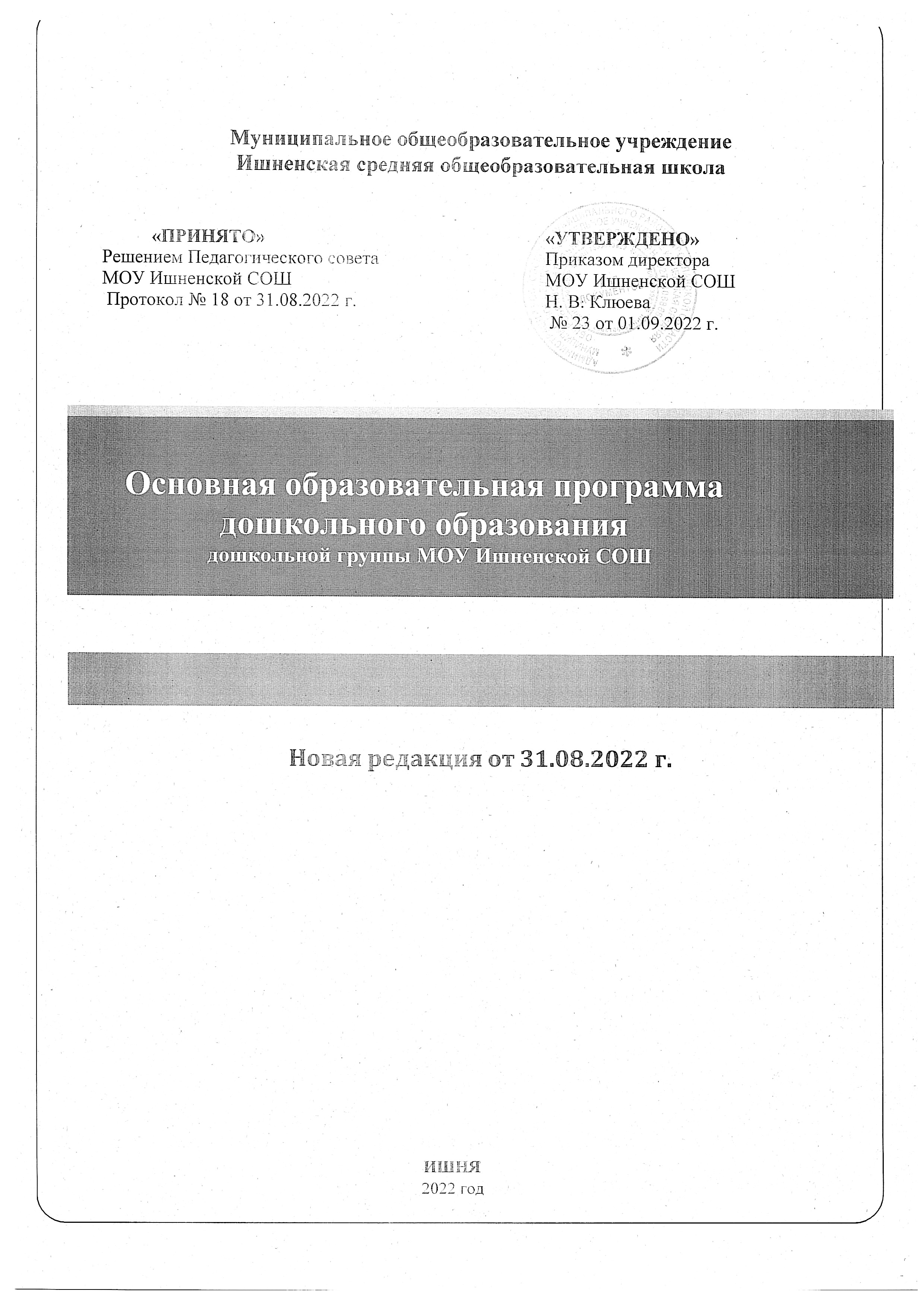 Структура ООП ДО дошкольной группы в соответствии с ФГОС ДОПаспорт ПрограммыЦЕЛЕВОЙ РАЗДЕЛПояснительная запискаОсновная образовательная программа дошкольной группы (далее Программа) сформирована как программа психолого-педагогической поддержки позитивной социализации и индивидуализации, развития личности детей дошкольного возраста и определяет комплекс основных характеристик дошкольного образования. Программа рассчитана на детей от 2,5 до 7 (8) лет.Программа разработана в соответствии с ФГОС ДО и с учетом Примерной основной образовательной программы дошкольного образования (одобрена решением федерального учебно-методического объединения по общему образованию, протокол от 20 05.2015 № 2/15), Основной образовательной программой дошкольного образования «ОТ РОЖДЕНИЯ ДО ШКОЛЫ» под редакцией Н. Е. Вераксы, Т. С. Комаровой, М. А. Васильевой.Программа разработана в соответствии с основными нормативно-правовыми документами по дошкольному образованию:Федеральным законом от 29.12.2012 № 273-ФЗ «Об образовании в Российской Федерации»;Федеральным государственным образовательным стандартом дошкольного образования (утвержден Приказом Министерства образования и науки РФ от 17.10.2013 г. № 1155);Комментарием Минобрнауки России к ФГОС дошкольного образования от 28.02.2014№ 08- 249;СП 2.4.3648-20 «Санитарно-эпидемиологические требования к организациям воспитания и обучения, отдыха и оздоровления детей и молодежи», утвержденными постановлением главного санитарного врача от 28.09.2020 № 28СанПиН 1.2.3685-21 «Гигиенические нормативы и требования к обеспечению безопасности и (или) безвредности для человека факторов среды обитания», утвержденными постановлением главного санитарного врача от 28.01.2021 № 2Приказом Минобрнауки от 31.07.2020 № 373 «Об утверждении Порядка организации и осуществления образовательной деятельности по основным общеобразовательным программам – образовательным программам дошкольного образования»Программа включает три основных раздела: целевой, содержательный и организационный.Целевой раздел Программы определяет цели и задачи, принципы и подходы к формированию Программы, значимые характеристики особенностей развития детей, планируемые результаты как ориентиры освоения воспитанниками Программы.Содержательный раздел Программы включает описание образовательной деятельности в соответствии с направлениями развития ребенка в пяти образовательных областях: социально-коммуникативное   развитие,   познавательное   развитие,	речевое развитие, художественно-эстетическое развитие, физическое развитие; описание вариативных форм, способов, методов и средств реализации Программы; проектирование образовательного процесса в соответствии с контингентом воспитанников; описание деятельности по профессиональной коррекции; особенности образовательной деятельности разных видов культурных практик; способы и поддержки детской инициативы; особенности взаимодействия педагогического коллектива с семьями воспитанников, взаимодействие со школой.Организационный раздел содержит описание материально-технического обеспечения Программы, включает распорядок и режим дня, а также особенности традиционных событий, праздников, мероприятий; особенности организации предметно-пространственной среды, особенности взаимодействия педагогического коллектива с семьями воспитанников.Программа состоит из обязательной части и части, формируемой участниками образовательных отношений (часть Программы, формируемая участниками образовательных отношений прописана курсивом в тексте Программы).Обязательная часть Программы отражает комплексность подхода, обеспечивая развитие детей во всех пяти образовательных областях. Обязательная часть разработана наоснове: Основной образовательной программы дошкольного образования «ОТ РОЖДЕНИЯ ДО ШКОЛЫ» (Н.Е.Веракса, Т.С.Комарова,М.А.Васильева) и ряда парциальных программ, построенных на единых принципах. Подбор парциальных программ обусловлен необходимостью методически усилить разделы основной образовательной программы дошкольного образования «ОТ РОЖДЕНИЯ ДО ШКОЛЫ».Часть, формируемая участниками образовательных отношений, раскрывает работу МДОУ по реализации национально-регионального компонента образования, в том числе и посредством вовлечения социальных партнеров в единое образовательное пространство, а так же реализацию парциальных программ:«Технологии эффективной социализации детей 3-7 лет» Н.П. Гришаевой по социальному развитию дошкольников.«Азы финансовой культуры для дошкольников» Л.В. Страхович, Е.В. Семенкова, Л.Ю. Рыжановская по формированию финансовой культуры и азов финансовой грамотности у детей дошкольного возраста от 5 до 7(8) лет.Парциальная образовательная программа математического развития дошкольников«ИГРАЛОЧКА» (для детей 3-7 лет). Л.Г. Петерсон, Е.Е. Кочемасова. НОУ ДПО «Институт системно-деятельностной педагогики».Парциальная	модульная	программа	развития	интеллектуальных способностей в процессе	познавательной	деятельности и вовлечения в	научно- техническое творчество «STEM - образование детей дошкольного и младшего школьного возраста» авторы Т. В. Волосовец, В. А. Маркова, С. А. Аверин.Выбор данных направлений для части, формируемой участниками образовательного процесса, соответствует потребностям и интересам детей, а также возможностям педагогического коллектива.Объем обязательной части Программы не менее 60% от ее общего объема; части, формируемой участниками образовательных отношений, не более 40%.Обе части являются взаимодополняющими и необходимыми с точки зрения реализации требований Федерального государственного образовательного стандарта дошкольного образования.Программа реализуется в течение всего времени пребывания детей в группе.Цели и задачи реализации ПрограммыЦель Программы - формирование общей культуры, развитие физических, интеллектуальных, нравственных, эстетических и личностных качеств, формирование предпосылок учебной деятельности, сохранение и укрепление здоровья детей дошкольного возраста.Задачи Программы:охрана и укрепление физического и психического здоровья детей, в том числе их эмоционального благополучия;обеспечение равных возможностей для полноценного развития каждого ребенка в период дошкольного детства независимо от места жительства, пола, нации, языка, социального статуса, психофизиологических и других особенностей (в том числе ограниченных возможностей здоровья);обеспечение преемственности целей, задач и содержания образования, реализуемых в рамках основных образовательных программ дошкольного и начального общего образования;создание благоприятных условий развития детей в соответствии с их возрастными и индивидуальными особенностями и склонностями, развития способностей и творческого потенциала каждого ребенка как субъекта отношений с самим собой, другими детьми, взрослыми и миром;объединение обучения и воспитания в целостный образовательный процесс на основе духовно-нравственных и социокультурных ценностей и принятых в обществе правил, и норм поведения в интересах человека, семьи, общества;формирование общей культуры личности детей, в том числе ценностей здорового образа жизни, развития их социальных, нравственных, эстетических, интеллектуальных, физическихкачеств, инициативности, самостоятельности и ответственности ребенка, формирования предпосылок учебной деятельности;формирование социокультурной среды, соответствующей возрастным, индивидуальным, психологическим и физиологическим особенностям детей;обеспечение психолого-педагогической поддержки семьи и повышения компетентности родителей (законных представителей) в вопросах развития и образования, охраны и укрепления здоровья детей;обеспечение преемственности целей, задач и содержания дошкольного общего и начального общего образования.Задачи Программы по образовательным областям Социально-коммуникативное развитие:присвоение норм и ценностей, принятых в обществе, включая моральные и нравственные ценности;развитие общения и взаимодействия ребёнка со взрослыми и сверстниками;становление	самостоятельности,	целенаправленности	и	саморегуляции	собственных действий;развитие	социального	и	эмоционального	интеллекта,	эмоциональной	отзывчивости, сопереживания;формирование готовности к совместной деятельности;формирование уважительного отношения и чувства принадлежности к своей семье и сообществу детей и взрослых в организации;формирование позитивных установок к различным видам труда и творчества;формирование основ безопасности в быту, социуме, природе.Познавательное развитие:развитие интересов детей, любознательности и познавательной мотивации;формирование познавательных действий, становление сознания;развитие воображения и творческой активности;формирование первичных представлений о себе, других людях, объектах окружающего мира, их свойствах и отношениях (форме, цвете, размере, материале, звучании, ритме, тепе, количестве, числе, части и целом, пространстве и времени, движении и покое, причинах и следствиях и др.);формирование первичных представлений о малой родине и Отечестве, представлений о социокультурных ценностях нашего народа, об отечественных традициях и праздниках, о планете Земля как общем доме людей, об особенностях природы, многообразии стран и народов мира.Речевое развитие:владение речью как средством общения;обогащение активного словаря;развитие связной, грамматически правильной диалогической и монологической речи;развитие речевого творчества;развитие звуковой и интонационной культуры речи, фонематического слуха;знакомство с книжной культурой, детской литературой, понимание на слух текстов различных жанров детской литературы;формирование звуковой аналитико-синтетической активности как предпосылки обучения грамоте.Художественно-эстетическое развитие:развитие предпосылок ценностно-смыслового восприятия и понимания произведений искусства (словесного, музыкального, изобразительного), мира природы;становление эстетического отношения к окружающему миру;формирование элементарных представлений о видах искусства;восприятие музыки, художественной литературы, фольклора;стимулирование сопереживания персонажам художественных произведений;реализация	самостоятельной	творческой	деятельности	детей	(изобразительной, конструктивно-модельной, музыкальной и др.).Физическое развитие:развитие физических качеств (координация и гибкость);правильное формирование опорно-двигательной системы организма, развитие равновесия, координации движений, крупной и мелкой моторики;правильное выполнение основных движений (ходьба, бег, мягкие прыжки, повороты в обе стороны);формирование начальных представлений о некоторых видах спорта;овладение подвижными играми с правилами;становление целенаправленности и саморегуляции в двигательной сфере;овладение элементарными нормами и правилами здорового образа жизни (в питании, двигательном режиме, закаливании, при формировании полезных привычек).Часть Программы, формируемой участниками образовательных отношений.Реализация национально-регионального компонента образованияСодержание образовательной деятельности по реализации национально-регионального компонента осуществляется на основе рабочей программы по краеведению «Родной свой край- люби и знай» с детьми 5-7 лет.Цель: гармоничное развитие личности старших дошкольников, формирование патриотических чувств, воспитание духовно-нравственных качеств личности через активизацию   познавательной    деятельности    дошкольников    при    обращении    к истокам национальной культуры родного края.Задачи:формирование патриотических чувств: любви к родному краю («малой Родине»), гражданской принадлежности через знакомство с родной культурой (традиции, достопримечательности, известные земляки родного края, использование фольклора);формирование элементарных представлений об истории города, края через знакомство с произведениями искусства и реконструкцию образа жизни людей разных времен (одежда, утварь, традиции);знакомство с понятиями «народное искусство» - фольклор, музыка и художественные промыслы на основе региональных особенностей; развитие продуктивной деятельности детей (рисование, аппликация, художественный труд); развитие детского творчества; приобщение к изобразительному и музыкальному искусству (живопись, архитектура);повышение активности родителей в воспитании у ребенка любви к городу, краю, содействование становлению желания принимать участие в традициях города и горожан, культурных мероприятиях и социальных акциях.В рамках национально-регионального компонента образования реализуется ДООП по краеведению «Сказочная Ярославия»Цель ДООП: формировать у старших дошкольников представления о родном городе и муниципальных районах Ярославской области в процессе изучения «мест прописки» сказочных персонажей.Задачи ДООПформировать теоретические знания о символике, особенностях и месте расположении шести муниципальных районов на карте Ярославской области;формировать практические навыки соотношения муниципального района с символикой, местом расположения МР на карте области, с достопримечательностями МР, со сказочным персонажем, проживающим на территории района;обучить приемам создания «Сказочного путеводителя»;формировать коммуникативные компетенции в процессе участия детей в экскурсионной деятельности;развивать любознательность, познавательный интерес к изучению родного города, области;развивать интерес к созданию сказочного туристического маршрута;развивать творческие способности детей;формировать самостоятельность, ответственность, инициативу;формировать гражданскую, патриотическую позицию детей.«Технологии эффективной социализации детей 3-7 лет» Н.П. Гришаевой Цель программы: социальное развитие детей дошкольного возраста.Задачи:-освоение норм и правил общения детей со взрослыми и друг с другом;развитие коммуникативных навыков жизни в коллективе;развитие умения коллективно трудиться;освоение детьми на начальном уровне социальных ролей: я – член коллектива, я – член семьи, я– мальчик или девочка, я - житель города, я – житель России, я – житель Земли, я – часть мироздания через сущностное проживание и самоопределение в этих ролях;развитие способности к принятию собственных решений на основе уверенности в себе, осознанности нравственного выбора и приобретенного социального опыта, развития навыков саморегуляции поведения.Программа «Азы финансовой культуры для дошкольников» (Л.В. Страхович, Е.В. Семенкова, Л.Ю. Рыжановская)Цель программы: формирование финансовой культуры и азов финансовой грамотности у детей дошкольного возраста от 5 до 7(8) лет.Задачи:Образовательные:-познакомить дошкольников с денежной сферой жизни;-раскрыть взаимосвязь понятий: труд – продукт (результат труда) – деньги, подготовить к восприятию денег как жизненно необходимого, но ограниченного ресурса, труда как честного способа заработать;-сформировать у детей начальные навыки общения с деньгами, правильное отношение к финансовым ресурсам и их целевому предназначению;подготовить к принятию своих первых финансовых решений;заложить азы ответственного отношения к денежным ресурсам, управлению и контролю над ними, мотивацию к бережливости, накоплению, полезным тратам;научить соотносить понятия «надо», «хочу» и «могу»;-обогатить словарный запас и познакомить с понятиями:трудиться, работать, зарабатывать;деньги, доходы;покупать, тратить, расходовать, транжирить;откладывать, копить, сберегать;одалживать, занимать, отдавать, возвращать;планировать, экономить;способствовать формированию гармоничной личности, осознающей нормы и ценности, определяющие основы финансово-экономических отношений между людьми в обществе;подготовить детей к жизненному этапу, когда будут появляться карманные (личные) деньги.Воспитательные:-активизировать коммуникативную деятельность детей;-стимулировать интерес к изучению мира финансов;-сформировать у детей положительную мотивацию к формированию финансовой культуры и овладению финансовой грамотностью;способствовать повышению ответственности и самоконтроля – качеств, необходимых для достижения успеха в жизни;обеспечить психолого-педагогическую поддержку семьи и повышение компетентности родителей в вопросах формирования финансовой культуры ребенка.Парциальная образовательная программа математического развития дошкольников«ИГРАЛОЧКА» (для детей 3-7 лет). Л.Г. Петерсон, Е.Е. КочемасоваЦель: не столько формирование у детей математических представлений и понятий, сколько создание условий для накопления каждым ребенком опыта деятельности и общения в процессе освоения математических способов познания действительности, что станет основой для его умственного и личностного развития, формирования целостной картины мира, готовности к саморазвитию и самореализации на всех этапах жизни.Задачи: развитие:логико-математических представлений (элементарных представлений о математических свойствах и отношениях предметов, величинах, числах, геометрических формах, зависимостях и закономерностях);мыслительных операций и логических способов познания математических свойств и отношений (анализ, синтез, сравнение, обобщение, классификация, абстрагирование, сериация, конкретизация, аналогия);сенсорных процессов и способов познания математических свойств и отношений (обследование, группировка, упорядочение, разбиение);любознательности, активности и инициативности в различных видах деятельности (познавательно-исследовательской деятельности, игре, общении идр.);находчивости, смекалки, сообразительности,стремления к поиску нестандартных решений задач;вариативного мышления, воображения, творческих способностей;мелкой моторики;ознакомление:с	математическими способами	познания	действительности (счет,измерение, простейшие вычисления);с	экспериментально-исследовательскими способами	познанияматематического содержания (экспериментирование, моделирование и др.);формирование опыта:аргументации	своих высказываний,	построения	простейшихумозаключений;работы по правилу и образцу;фиксации затруднения в деятельности, выявления его причины;выбора способов преодоления затруднения;постановки учебной (познавательной) задачи, планирования своихдействий;проверки результатов своих действий, исправления ошибок;воспитание:нравственно-волевых качеств личности (произвольность поведения, умение целенаправленно владеть волевыми усилиями, устанавливать правильные отношения со взрослыми и сверстниками, договариваться, уважать интересы и чувства других);положительного отношения к миру, другим людям и самому себе.Принципы и подходы к формированию ПрограммыОсновные принципы дошкольного образования (п 1.4 ФГОС ДО)полноценное проживание ребенком всех этапов детства (младенческого, раннего и дошкольного возраста), обогащение (амплификация) детского развития;построение образовательной деятельности на основе индивидуальных особенностей каждого ребенка, при котором сам ребенок становится активным в выборе содержания своего образования, становится субъектом образования (далее - индивидуализация дошкольного образования);содействие и сотрудничество детей и взрослых, признание ребенка полноценным участником (субъектом) образовательных отношений;поддержка инициативы детей в различных видах деятельности;сотрудничество МДОУ с семьей;приобщение детей к социокультурным нормам, традициям семьи, общества и государства;формирование познавательных интересов и познавательных действий ребенка в различных видах деятельности;возрастная адекватность дошкольного образования (соответствие условий, требований, методов возрасту и особенностям развития);учет этнокультурной ситуации развития детей.Принципы, сформулированные на основе требований ФГОС ДОподдержка разнообразия детства; сохранение уникальности и самоценности детства как важного этапа в общем развитии человека, самоценность детства - понимание (рассмотрение) детства как периода жизни значимого самого по себе, без всяких условий; значимого тем, что происходит с ребенком сейчас, а не тем, что этот период есть период подготовки к следующему периоду;личностно-развивающий и гуманистический характер взаимодействия взрослых (родителей (законных представителей), педагогических и иных работников ДОУ) и детей;уважение личности ребенка;реализация программы в формах, специфических для детей данной возрастной группы, прежде всего в форме игры, познавательной и исследовательской деятельности, в форме творческой активности, обеспечивающей художественно-эстетическое развитие ребенка.Принципы, сформулированные на основе особенностей основной образовательной программы «От рождения до школы»соответствует принципу развивающего образования, целью которого является развитие ребенка;сочетает принципы научной обоснованности и практической применимости;соответствует критериям полноты, необходимости и достаточности (позволяет решать поставленные цели и задачи при использовании разумного «минимума» материала);обеспечивает единство воспитательных, развивающих и обучающих целей и задач процесса образования детей дошкольного возраста, в ходе реализации которых формируются такие качества, которые являются ключевыми в развитии дошкольников;строится с учетом принципа интеграции образовательных областей в соответствии с возрастными возможностями и особенностями детей, спецификой и возможностями образовательных областей;основывается на комплексно-тематическом принципе построения образовательного процесса;предусматривает решение программных образовательных задач в совместной деятельности взрослого и детей и самостоятельной деятельности дошкольников не только в рамках непосредственно образовательной деятельности, но и при проведении режимных моментов в соответствии со спецификой дошкольного образования;предполагает построение образовательного процесса на адекватных возрасту формах работы с детьми. Основной формой работы с дошкольниками и ведущим видом их деятельности является игра;строится с учетом соблюдения преемственности между всеми возрастными дошкольными группами и между детским садом и начальной школой;допускается варьирование образовательного процесса в зависимости от региональных особенностей;реализует принцип индивидуализации образования.Принципы и подходы части Программы, формируемой участниками образовательного процессаВ дополнение к перечисленным принципам содержание работы по краеведениюстроятся на основе следующих принципов патриотического воспитания детей:принцип гуманизации (умение педагога встать на позицию ребенка, учесть его точку зрения, видеть в ребенке полноправного партнера, а также ориентироваться на высшие общечеловеческие понятия - любовь к семье, родному краю, Отечеству.).принцип учета региональных условий, означающий пропаганду идей и ценностей не только общероссийского патриотизма, но и местного и регионального.принцип дифференциации (создание оптимальных условий для самореализации каждого ребенка в процессе освоения знаний о родном крае, стране с учетом возраста, накопленного им опыта, особенностей эмоциональной и познавательной сферы и др.).принцип непрерывности (формирование у подрастающего поколения устойчивого интереса к постоянному пополнению своего интеллектуального багажа и совершенствованию патриотических чувств).принцип интеграции (сотрудничество с семьей, библиотекой, музеем и т.п.; естественное включение краеведческого материала).принцип целостности педагогического процесса (обеспечивает единство воспитания, обучения и развития).принцип преемственности (патриотическое воспитание продолжается в начальной школе).принцип стимулирования активности (важным этапом патриотического воспитания является их проектная деятельность, имеющая нравственную направленность). Она обеспечивает практическое применение полученных знаний (совместный поиск решения задач: сбор материала для фотоальбома из истории города, края, воспоминания старожилов, материал для мини-центра и др.).«Технологии эффективной социализации детей 3-7 лет» Н.П. ГришаевойУсловия социального развития ребенка в МДОУ:создание трансформируемой среды – как предметной, так и среды «Развивающего общения»;трансляция всеми участниками образовательного процесса в МДОУ значимых образцов социального поведения;-Включение родителей в совместную с детьми социально значимую деятельность;овладение педагогами новыми методами саморегуляции поведения детей и взрослых в МДОУ.Программа «Азы финансовой культуры для дошкольников» (Л.В. Страхович, Е.В. Семенкова, Л.Ю. Рыжановская)В программе сделан акцент на нравственные стороны, необходимые для финансового воспитания: уважение к своему и чужому труду, честность, справедливость, бережливость, ответственность, заботливость, чувство долга, взаимопомощь и поддержка в противовес вседозволенности, эгоизму, стремлению к наживе любой ценой и пр.Основной идеей программы выступает формирование у детей здорового интереса к деньгам, которые по своей сути глубоко социальны и выступают неотъемлемой частью окружающей среды.Главным принципом реализации программы выступает адекватность возрасту. При ознакомлении дошкольников с основными финансовыми и экономическими понятиями следует принимать во внимание возрастные особенности, соблюдать чувство меры и осторожность.Программа предполагает тесную связь эстетического, трудового и экономического воспитания, призвана способствовать формированию ценностных жизненных ориентаций в дошкольном возрасте.Парциальная образовательная программа математического развития дошкольников«ИГРАЛОЧКА» (для детей 3-7 лет). Л.Г. Петерсон, Е.Е. КочемасоваВ основу авторской парциальной образовательной программы математического развития дошкольников «Игралочка» (далее – программа «Игралочка») положены концептуальные идеи непрерывности и преемственности дошкольного и начального общего образования, представленные в образовательной системе Л.Г. Петерсон.Программа «Игралочка» разрабатывалась с уважением к классической педагогике и психологии и одновременно – с опорой на новейшие достижения мировой науки о дошкольном детстве и общие законы организации и развития любой деятельности, разработанные ведущими российскими методологами в последние десятилетия.Среди основных принципов к построению парциальной программы «Игралочка» авторы выделяют принципы гуманизации и гуманитаризации образования, приоритета развивающей функции в обучении математике.В программе «Игралочка» психолого-педагогические условия представлены системой принципов деятельностного метода:Принцип психологической комфортности является основополагающим, поскольку эмоциональная атмосфера, царящая в детском саду, напрямую влияет на психофизическое здоровье детей. Данный принцип предполагает создание доверительной атмосферы, минимизацию стрессообразующих факторов образовательного процесса.Принцип деятельности предполагает освоение математического содержания не путем получения готовой информации, а через ее «открытие» дошкольниками и освоение в контексте специфических детских деятельностей и способов познания действительности (экспериментирование, моделированиеи др.).Принцип минимакса предполагает продвижение каждого ребенка вперед своим темпом по индивидуальной траектории на уровне своего возможного максимума. Данный принцип направлен на индивидуализацию, касающуюся не только отбора содержания, но и форм психолого- педагогической работы с учетом индивидуальных характеристик развития детей.Принцип целостности основывается на представлении о целостной жизнедеятельности ребенка. Говоря о ребенке дошкольного возраста, важно иметь в виду, что он учится не только и не столько на занятиях, сколько в свободной жизнедеятельности.Принцип вариативности предусматривает возможность выбора детьми материалов, видов активности, участников совместной деятельности и общения, информации, способа действия, поступка, оценки и пр.Принцип творчества ориентирует весь образовательный процесс на поддержку различных форм детского творчества, сотворчества детей и взрослых. Не является исключением и деятельность, основанная на математическом содержании. Дети участвуют в индивидуальной или коллективной деятельности, где придумывают и создают что-то новое (новые идеи, новые способы решения проблемных задач и т.д.). Это необходимые условия развития творческих способностей, воображения каждого ребенка.Реализация принципа непрерывности необходима для обеспечения преемственных связей между различными уровнями образования.Значимые для разработки и реализации Программы характеристики, в том числе характеристики особенностей развития детей раннего и дошкольного возрастаПри разработке Программы учитывались следующие значимые характеристики: географическое месторасположение и климатические особенности региона; социокультурная среда; контингент воспитанников; характеристики особенностей развития детей раннего и дошкольного возраста.Характеристика контингента воспитанниковВ группе 20 детей в возрасте от 3 до 7(8) лет.Гендерный состав групп ежегодно варьируется в соответствии с обновлением контингента.Особенности развития детей, воспитывающихся в МДОУ, в основном соответствуют возрастным показателям.Контингент воспитанников социально благополучный. Преобладают дети из русскоязычных полных семей.Характеристики особенностей развития детей раннего и дошкольного возрастаОсобенности развития детей от 3 до 4 летОтделение себя от взрослого - характерная черта кризиса 3 лет.Эмоциональное развитие ребёнка этого возраста характеризуется проявлениями таких чувств и эмоций, как любовь к близким, привязанность к воспитателю, доброжелательное отношение к окружающим, сверстникам.Поведение ребёнка непроизвольно, действия и поступки ситуативны.                     Дети 3-4 лет усваивают некоторые нормы и правила поведения, связанные с                   определёнными разрешениями и запретами, могут увидеть несоответствие поведения                     другого ребёнка нормам и правилам поведения.В 3 года ребёнок начинает осваивать гендерные роли и гендерный репертуар: девочка- женщина, мальчик-мужчина.У нормально развивающегося трёхлетнего человека есть все возможности овладения навыками самообслуживания.В этот период высока потребность ребёнка в движении (его двигательная активность составляет не менее половины времени бодрствования).Накапливается определённый запас представлений о разнообразных свойствах предметов, явлениях окружающей действительности и о себе самом.В 3 года складываются некоторые пространственные представления.Представления ребёнка четвёртого года жизни о явлениях окружающей действительности обусловлены, с одной стороны, психологическими особенностями возраста, с другой - его непосредственным опытом.Внимание детей четвёртого года жизни непроизвольно.Память детей 3 лет непосредственна, непроизвольна и имеет яркую эмоциональную окраску.Мышление трёхлетнего ребёнка является наглядно-действенным.В 3 года воображение только начинает развиваться, и прежде всего это происходит вигре.В младшем дошкольном возрасте ярко выражено стремление к деятельности.В 3-4 года ребёнок начинает чаще и охотнее вступать в общение со сверстниками радиучастия в общей игре или продуктивной деятельности.Главным средством общения со взрослыми и сверстниками является речь.В 3-4 года в ситуации взаимодействия с взрослым продолжает формироваться интерес к книге и литературным персонажам.Интерес к продуктивной деятельности неустойчив.Музыкально-художественная деятельность детей носит непосредственный и синкретический характер.Совершенствуется звукоразличение, слух.Особенности развития детей от 4 до 5 летДети 4-5 лет социальные нормы и правила поведения всё ещё не осознают, однако у них уже начинают складываться обобщённые представления о том, как надо (не надо) себя вести.Поведение ребёнка 4-5 лет не столь импульсивно и непосредственно, как в 3-4 года.В этом возрасте детьми хорошо освоен алгоритм процессов умывания, одевания, купания, приёма пищи, уборки помещения.Появляется сосредоточенность на своём самочувствии, ребёнка начинает волновать тема собственного здоровья.Дети 4-5 лет имеют дифференцированное представление о собственной гендерной принадлежности, аргументируют её по ряду признаков.К 4 годам основные трудности в поведении и общении ребёнка с окружающими, которые были связаны с кризисом 3 лет (упрямство, строптивость, конфликтность и др.), постепенно уходят в прошлое.Развивается моторика дошкольников.В возрасте от 4 до 5 лет продолжается усвоение детьми общепринятых сенсорных эталонов, овладение способами их использования и совершенствование обследования предметов.В среднем дошкольном возрасте связь мышления и действий сохраняется, но уже не является такой непосредственной, как раньше.К 5 годам внимание становится всё более устойчивым, в отличие от возраста 3 лет (если ребёнок пошёл за мячом, то уже не будет отвлекаться на другие интересные предметы).Важным показателем развития внимания является то, что к 5 годам в деятельности ребёнка появляется действие по правилу - первый необходимый элемент произвольного внимания.Именно в этом возрасте дети начинают активно играть в игры с правилами. В дошкольном возрасте интенсивно развивается память ребёнка.Особенности образов воображения зависят от опыта ребёнка и уровня понимания им того, что он слышит от взрослых, видит на картинках и т. д.В этом возрасте происходит развитие инициативности и самостоятельности ребенка в общении со взрослыми и сверстниками.У детей наблюдается потребность в уважении взрослых, их похвале.В процессе общения со взрослыми дети используют правила речевого этикета. Речь становится более связной и последовательной.В возрасте 4-5 лет дети способны долго рассматривать книгу, рассказывать по картинке о её содержании.Цепкая память позволяет ребёнку 4-5 лет многое запоминать, он легко выучивает наизусть стихи и может выразительно читать их на публике.В среднем дошкольном возрасте активно развиваются такие компоненты детского труда, как целеполагание и контрольно-проверочные действия на базе освоенных трудовых процессов.В музыкально-художественной и продуктивной деятельности дети эмоционально откликаются на художественные произведения, произведения музыкального и изобразительного искусства.Важным показателем развития ребёнка-дошкольника является изобразительная деятельность. К 4 годам круг изображаемых детьми предметов довольно широк.Конструирование начинает носить характер продуктивной деятельности.Особенности развития детей от 5 до 6 летРебёнок 5-6 лет стремится познать себя и другого человека как представителя общества (ближайшего социума), постепенно начинает осознавать связи и зависимости в социальном поведении и взаимоотношениях людей.В этом возрасте в поведении дошкольников происходят качественные изменения - формируется возможность саморегуляции, т.е. дети начинают предъявлять к себе те требования, которые раньше предъявлялись им взрослыми.В возрасте от 5 до 6 лет происходят изменения в представлениях ребёнка о себе.В 5-6 лет у ребёнка формируется система первичной гендерной идентичности, поэтому после 6 лет воспитательные воздействия на формирование её отдельных сторон уже гораздо менее эффективны.Существенные изменения происходят в этом возрасте в детской игре, а именно в игровом взаимодействии, в котором существенное место начинает занимать совместное обсуждение правил игры. Усложняется игровое пространство.Более совершенной становится крупная моторика.Представления об основных свойствах предметов ещё более расширяются и углубляются.Дети хорошо усваивают названия тех дней недели и месяцев года, с которыми связаны яркие события. Внимание детей становится более устойчивым и произвольным.Объём памяти изменяется не существенно. Улучшается её устойчивость.В 5-6 лет ведущее значение приобретает наглядно-образное мышление, которое позволяет ребёнку решать более сложные задачи с использованием обобщённых наглядных средств (схем, чертежей и пр.) и обобщённых представлений о свойствах различных предметов и явлений.Возраст 5-6 лет можно охарактеризовать как возраст овладения ребёнком активным (продуктивным) воображением, которое начинает приобретать самостоятельность, отделяясь от практической деятельности и предваряя её.На шестом году жизни ребёнка происходят важные изменения в развитии речи. Для детей этого возраста становится нормой правильное произношение звуков. Словарь активнопополняется. Дошкольники могут использовать в речи сложные случаи грамматики. Строят игровые и деловые диалоги.Круг чтения ребёнка 5-6 лет пополняется произведениями разнообразной тематики, в том числе связанной с проблемами взаимоотношений со взрослыми, сверстниками, с историей страны.Повышаются возможности безопасности жизнедеятельности ребенка 5-6 лет.В старшем дошкольном возрасте активно развиваются планирование и самооценивание трудовой деятельности (при условии сформированности всех других компонентов детского труда).В процессе восприятия художественных произведений, произведений музыкального и изобразительного искусства дети способны осуществлять выбор того (произведений, персонажей, образов), что им больше нравится, обосновывая его с помощью элементов эстетической оценки.Происходит существенное обогащение музыкальной эрудиции детей. Совершенствуется качество музыкальной деятельности. Творческие проявления становятся более осознанными и направленными.В продуктивной деятельности дети могут изобразить задуманное.Конструируют по условиям, заданным взрослым, но уже готовы к самостоятельному творческому конструированию из разных материалов.Особенности развития детей от 6 до 7 (8) летВ целом, ребёнок 6-7 лет осознаёт себя как личность, как самостоятельный субъект деятельности и поведения.К 6-7 годам ребёнок уверенно владеет культурой самообслуживания.В основе произвольной регуляции поведения лежат не только усвоенные (или заданные извне) правила и нормы.К концу дошкольного возраста происходят существенные изменения в эмоциональной сфере. Эмоции глубоки и разнообразны. Формируются эмоциональные представления, что позволяет дошкольникам предвосхищать последствия своих действий, что влияет на эффективность произвольной регуляции поведения.Сложнее и богаче по содержанию становится общение ребёнка со взрослым. Большую значимость для детей 6-7 лет приобретает общение между собой.Дети владеют обобщёнными представлениями (понятиями) о своей гендерной принадлежности, устанавливают взаимосвязи между своей гендерной ролью и различными проявлениями мужских и женских свойств.В играх дети 6-7 лет способны отражать достаточно сложные социальные события.Продолжается дальнейшее развитие моторики ребёнка, наращивание и самостоятельное использование двигательного опыта.В возрасте 6-7 лет происходит расширение и углубление представлений детей о форме, цвете, величине предметов.К концу дошкольного возраста существенно увеличивается устойчивость непроизвольного внимания, что приводит к меньшей отвлекаемости детей.В 6-7 лет у детей увеличивается объём памяти, что позволяет им непроизвольно (т. е. без специальной цели) запоминать достаточно большой объём информации.Воображение детей данного возраста становится, с одной стороны, богаче и оригинальнее, а с другой — более логичным и последовательным.В этом возрасте продолжается развитие наглядно-образного мышления.Речевые умения детей позволяют полноценно общаться с разным контингентом людей (взрослыми и сверстниками, знакомыми и незнакомыми). В процессе диалога ребёнок старается исчерпывающе ответить на вопросы, сам задаёт вопросы, понятные собеседнику, согласует свои реплики с репликами других.К концу дошкольного детства ребёнок формируется как будущий самостоятельный читатель.Музыкально-художественная	деятельность	характеризуется	большой самостоятельностью в определении замысла работы, сознательным выбором средстввыразительности, достаточно развитыми эмоционально-выразительными и техническими умениями.Развитие познавательных интересов приводит к стремлению получить знания о видах и жанрах искусства (история создания музыкальных шедевров, жизнь и творчество композиторов и исполнителей).Художественно-эстетический опыт позволяет дошкольникам понимать художественный образ, представленный в произведении, пояснять использование средств выразительности, эстетически оценивать результат музыкально-художественной деятельности.Дети способны создавать различные постройки.Характеристика ребенка перед поступлением в школуХарактерная черта старшего дошкольника - устойчивое положительное отношение к себе, уверенность в своих силах, открытость внешнему миру. Ребенок проявляет инициативность и самостоятельность в разных видах детской деятельности - игре, общении, конструировании, рисовании, лепке, в сфере решения элементарных социальных и бытовых задач.Он активно взаимодействует со сверстниками и взрослыми, участвует в совместных играх, организует их. Способен договариваться, учитывать интересы других, сдерживать свои эмоции. Ребенок проявляет доброжелательное внимание к окружающим, отзывчив к переживаниям другого человека, обладает чувством собственного достоинства, уважает достоинство других. В ходе совместной деятельности обсуждает возникающие проблемы, правила, может поддержать разговор на интересную для него тему.Находясь в обществе сверстников в предметно насыщенной среде, ребенок легко выбирает себе род занятий, партнеров и обнаруживает способность к порождению и воплощению разнообразных, сменяющих друг друга замыслов. Способность ребенка к фантазии, воображению особенно выпукло выступает в ролевой и режиссерской игре, которая к концу дошкольного периода характеризуется наличием оригинального замысла, гибкостью развертывания сюжетной линии сообразно условиям и обстоятельствам. Творческие способности детей также проявляются в рисовании, придумывании сказок, танцах, пении. Дети любят фантазировать вслух, играть звуками и словами. Эта способность тесно связана с развитием речи и свидетельствует о возникновении внутреннего плана действия, развитии функции воображения и становлении произвольности предметного действия.Особым объектом освоения становятся для ребенка собственное тело и телесные движения; детские движения приобретают произвольный характер.Волевое начало в действиях ребенка проявляется в продуктивной деятельности, где он обнаруживает способность достигать цели, стараться сделать продукт качественно, переделывать, если не получилось. Произвольность также проявляется в социальном поведении: ребенок может выполнять инструкцию педагога, следовать установленным правилам.В дошкольном детстве получают развитие познавательные способности ребенка. Он проявляет широкую любознательность, задает вопросы, касающиеся близких и далеких предметов, и явлений, интересуется причинно-следственными связями (как? почему? зачем?)» пытается самостоятельно придумывать объяснения явлениям природы и поступкам людей. Любит наблюдать, экспериментировать, собирать разнообразные коллекции. Проявляет интерес к познавательной литературе, к символическим языкам, графическим схемам, пытается самостоятельно пользоваться ими.Одновременно с развитием этих качеств повышается компетентность ребенка в разных видах деятельности и в сфере отношений. Компетентность ребенка проявляется не только в том, что он обладает знаниями, умениями, навыками, но и способен принимать на ее основе собственные решения.Планируемые результаты освоения ПрограммыТребования к результатам освоения Программы представлены в виде целевых ориентиров дошкольного образования. К целевым ориентирам дошкольного образованияотносятся	следующие	социально-нормативные	характеристики	возможных	достижений ребенка.Целевые ориентиры образования в раннем возрасте Целевыми ориентирами образования в раннем возрасте являются:ребенок интересуется окружающими предметами и активно действует с ними; эмоционально вовлечен в действия с игрушками и другими предметами, стремится проявлять настойчивость в достижении результата своих действий;использует специфические, культурно фиксированные предметные действия, знает назначение бытовых предметов (ложки, расчески, карандаша и пр.) и умеет пользоваться ими. Владеет простейшими навыками самообслуживания; стремится проявлять самостоятельность в бытовом и игровом поведении; проявляет навыки опрятности;проявляет отрицательное отношение к грубости, жадности;соблюдает правила элементарной вежливости (самостоятельно или по напоминанию говорит «спасибо», «здравствуйте», «до свидания», «спокойной ночи» (в семье, в группе)); имеет первичные представления об элементарных правилах поведения в детском саду, дома, на улице и старается соблюдать их;владеет активной речью, включенной в общение; может обращаться с вопросами и просьбами, понимает речь взрослых; знает названия окружающих предметов и игрушек. Речь становится полноценным средством общения с другими детьми;стремится к общению со взрослыми и активно подражает им в движениях и действиях; появляются игры, в которых ребенок воспроизводит действия взрослого. Эмоционально откликается на игру, предложенную взрослым, принимает игровую задачу;проявляет интерес к сверстникам; наблюдает за их действиями и подражает им. Умеет играть рядом со сверстниками, не мешая им. Проявляет интерес к совместным играм небольшими группами;проявляет интерес к окружающему миру природы, с интересом участвует в сезонных наблюдениях;проявляет интерес к стихам, песням и сказкам, рассматриванию картинок, стремится двигаться под музыку; эмоционально откликается на различные произведения культуры и искусства;с пониманием следит за действиями героев кукольного театра; проявляет желание участвовать в театрализованных и сюжетно-ролевых играх. Проявляет интерес к продуктивной деятельности (рисование, лепка, конструирование, аппликация);у ребенка развита крупная моторика, он стремится осваивать различные виды движений (бег, лазанье, перешагивание и пр.). С интересом участвует в подвижных играх с простым содержанием, несложными движениями.Целевые ориентиры на этапе завершения дошкольного образованияЦелевыми ориентирами на этапе завершения дошкольного образования являются:ребенок овладевает основными культурными средствами, способами деятельности, проявляет инициативу и самостоятельность в разных видах деятельности — игре, общении, познавательно-исследовательской деятельности, конструировании и др.; способен выбирать себе род занятий, участников по совместной деятельности;ребенок обладает установкой положительного отношения к миру, к разным видам труда, другим людям и самому себе, обладает чувством собственного достоинства; активно взаимодействует со сверстниками и взрослыми, участвует в совместных играх;ребёнок способен договариваться, учитывать интересы и чувства других, сопереживать неудачам и радоваться успехам других, адекватно проявляет свои чувства, в том числе чувство веры в себя, старается разрешать конфликты. Умеет выражать и отстаивать свою позицию по разным вопросам;ребёнок способен сотрудничать и выполнять как лидерские, так и исполнительские функции в совместной деятельности;понимает, что все люди равны вне зависимости от их социального происхождения, этнической принадлежности, религиозных и других верований, их физических и психических особенностей;проявляет эмпатию по отношению к другим людям, готовность прийти на помощь тем, кто в этом нуждается;проявляет умение слышать других и стремление быть понятым другими;ребенок обладает развитым воображением, которое реализуется в разных видах деятельности, и прежде всего в игре; владеет разными формами и видами игры, различает условную и реальную ситуации; умеет подчиняться разным правилам и социальным нормам. Умеет распознавать различные ситуации и адекватно их оценивать;ребенок достаточно хорошо владеет устной речью, может выражать свои мысли и желания, использовать речь для выражения своих мыслей, чувств и желаний, построения речевого высказывания в ситуации общения, выделять звуки в словах, у ребенка складываются предпосылки грамотности.у ребенка развита крупная и мелкая моторика; он подвижен, вынослив, владеет основными движениями, может контролировать свои движения и управлять ими;ребенок способен к волевым усилиям, может следовать социальным нормам поведения и правилам в разных видах деятельности, во взаимоотношениях со взрослыми и сверстниками, может соблюдать правила безопасного поведения и навыки личной гигиены;проявляет ответственность за начатое дело.ребенок проявляет любознательность, задает вопросы взрослым и сверстникам, интересуется причинно-следственными связями, пытается самостоятельно придумывать объяснения явлениям природы и поступкам людей; склонен наблюдать, экспериментировать. Обладает начальными знаниями о себе, о природном и социальном мире, в котором он живет; знаком с произведениями детской литературы, обладает элементарными представлениями из области живой природы, естествознания, математики, истории и т. п.; способен к принятию собственных решений, опираясь на свои знания и умения в различных видах деятельности;открыт новому, то есть проявляет стремления к получению знаний, положительной мотивации к дальнейшему обучению в школе, институте;проявляет уважение к жизни (в различных ее формах) и заботу об окружающей среде;эмоционально отзывается на красоту окружающего мира, произведения народного и профессионального искусства (музыку, танцы, театральную деятельность, изобразительную деятельность и т. д.);проявляет патриотические чувства, ощущает гордость за свою страну, ее достижения, имеет представление о ее географическом разнообразии, многонациональности, важнейших исторических событиях;имеет первичные представления о себе, семье, традиционных семейных ценностях, включая традиционные гендерные ориентации, проявляет уважение к своему и противоположному полу;соблюдает элементарные общепринятые нормы, имеет первичные ценностные представления о том, «что такое хорошо и что такое плохо», стремится поступать хорошо; проявляет уважение к старшим и заботу о младших;имеет начальные представления о здоровом образе жизни. Воспринимает здоровый образ жизни как ценность.К семи годам дети:знакомы с государственной символикой: герб, флаг, гимн. Имеют представление о значении государственных символов России. Проявляют уважительное отношение к гербу, флагу, гимну РФ;знакомы со столицей нашей Родины – Москвой и другими городами России, знаменитыми россиянами. Имеют представление о том, что Россия многонациональная страна с самобытными, равноправными культурами. Проявляют гражданско-патриотические чувства: любовь, гордость и уважение к своей стране, ее культуре, государственным символам. Осознают личную причастность к жизни Родины».ребёнок активно проявляет любознательность, как во взаимодействии со взрослыми и сверстниками, задавая вопросы, так и самостоятельно, устанавливая причинно- следственные связи;интеллектуальные способности ребёнка проявляются в умении самостоятельно придумывать объяснения явлениям природы или поступкам людей;ребёнок склонен наблюдать, экспериментировать, активно формируя элементарные представления из области живой природы, естествознания, математики и т. п.;овладевает способами элементарного планирования деятельности, построения замысла, умении выбирать себе партнёров по совместной деятельности;способен к принятию собственных решений, опираясь на свои знания и умения   в различных видах деятельности;способен проявлять инициативу и самостоятельность в разной деятельности – игре, общении, познавательно-исследовательской деятельности, конструировании и пр.;ребёнок, осваивающий программу, обладает развитым воображением, которое реализуется в разных видах деятельности, в конструировании, создании собственныхобразцов,      творческих фантазиях и пр.;ребёнок получает опыт положительного отношения к миру, к разным видам труда, другим людям	и самому себе, обладает чувством собственного достоинства;активно взаимодействуя со сверстниками и   взрослыми,	дошкольник	овладевает способностью договариваться, учитывать интересы и чувства других, сопереживать неудачам и радоваться успехам других;адекватно проявляет свои чувства, в том числе чувство веры в себя, старается разрешать конфликты.Степень реального развития этих характеристик и способности ребенка их проявлять к моменту перехода на следующий уровень образования могут существенно варьировать у разных детей в силу различий в условиях жизни и индивидуальных особенностей развития конкретного ребенка. Программа строится на основе общих закономерностей развития личности детей дошкольного возраста с учетом сенситивных периодов в развитии. Дети с различными недостатками в физическом и/или психическом развитии могут иметь качественно неоднородные уровни речевого, познавательного и социального развития личности. Поэтому целевые ориентиры Программы, учитывают не только возраст ребенка, но и уровень развития его личности, степень выраженности различных нарушений, а также индивидуально-типологические особенности развития ребенка.В соответствии с п. 4.7 ФГОС ДО целевых ориентиров Программы выступают основаниями преемственности дошкольного и начального общего образования. При соблюдении требований к условиям реализации Программы настоящие целевые ориентиры предполагают формирование у детей дошкольного возраста предпосылок к учебной деятельности на этапе завершения ими дошкольного образования.Развивающее оценивание качества образовательной деятельности поПрограммеОценивание качества образовательной деятельности, осуществляемой Организацией по Программе, представляет собой важную составную часть данной образовательной деятельности, направленную на ее усовершенствование.Концептуальные основания такой оценки определяются требованиями Федерального закона «Об образовании в Российской Федерации», а также Стандарта, в котором определены государственные гарантии качества образования.Оценивание качества, т. е. оценивание соответствия образовательной деятельности, реализуемой учреждением, заданным требованиям Стандарта и Программы в дошкольном образовании направлено в первую очередь на оценивание созданных учреждением условий в процессе образовательной деятельности.Система оценки образовательной деятельности, предусмотренная Программой, предполагает оценивание качества условий образовательной деятельности, обеспечиваемыхучреждением,	включая	психолого-педагогические,	кадровые,	материально-технические, финансовые, информационно-методические, управление учреждением и т. д.Программой не предусматривается оценивание качества образовательной деятельности учреждения на основе достижения детьми планируемых результатов освоения Программы.Целевые ориентиры, представленные в Программе:не подлежат непосредственной оценке;не	являются	непосредственным	основанием	оценки	как	итогового,	так	и промежуточного уровня развития детей;не являются основанием для их формального сравнения с реальными достижениями детей;не являются основой объективной оценки соответствия установленным требованиям образовательной деятельности и подготовки детей;не являются непосредственным основанием при оценке качества образования.Программой предусмотрена система мониторинга динамики развития детей, динамики их образовательных достижений, основанная на методе наблюдения и включающая:педагогические наблюдения, педагогическую диагностику, связанную с оценкой эффективности педагогических действий с целью их дальнейшей оптимизации;детские портфолио, фиксирующие достижения ребенка в ходе образовательной деятельности;карты развития ребенка;различные шкалы индивидуального развития.В	соответствии	со	Стандартом	и	принципами	Программы	оценка	качества образовательной деятельности по Программе:поддерживает ценности развития и позитивной социализации ребенка дошкольного возраста;учитывает факт разнообразия путей развития ребенка в условиях современного постиндустриального общества;ориентирует систему дошкольного образования на поддержку вариативности используемых образовательных программ и организационных форм дошкольного образования;обеспечивает выбор методов и инструментов оценивания для семьи, образовательной организации и для педагогов учреждения в соответствии:с разнообразием вариантов развития ребенка в дошкольном детстве,разнообразием вариантов образовательной среды,разнообразием местных условий в разных регионах и муниципальных образованиях Российской Федерации;представляет собой основу для развивающего управления программами дошкольного образования на уровне учреждения, учредителя, региона, страны, обеспечивая тем самым качество основных образовательных программ дошкольного образования в разных условиях их реализации в масштабах всей страны.Система оценки качества реализации программ дошкольного образования на уровне учреждения должна обеспечивать участие всех участников образовательных отношений и в то же время выполнять свою основную задачу – обеспечивать развитие системы дошкольного образования в соответствии с принципами и требованиями Стандарта.Программой предусмотрены следующие уровни системы оценки качества:педагогическая диагностика развития ребенка, используемая как профессиональный инструмент педагога с целью получения обратной связи от собственных педагогических действий и планирования дальнейшей индивидуальной работы с детьми по Программе;внутренняя оценка качества образования, самооценка учреждения;внешняя оценка учреждения, в том числе независимая профессиональная и общественная оценка.На уровне образовательной организации система оценки качества реализации Программы решает задачи:повышения качества реализации программы дошкольного образования;реализации требований Стандарта к структуре, условиям и целевым ориентирам основной образовательной программы дошкольной организации;обеспечения объективной экспертизы деятельности учреждения в процессе оценки качества программы дошкольного образования;задания ориентиров педагогам в их профессиональной деятельности и перспектив развития самого учреждения;создания	оснований	преемственности	между	дошкольным	и	начальным	общим образованием.Система оценки качества дошкольного образования:должна быть сфокусирована на оценивании психолого-педагогических и других условий реализации основной образовательной программы в учреждении в пяти образовательных областях, определенных Стандартом;учитывает образовательные предпочтения и удовлетворенность дошкольным образованием со стороны семьи ребенка;исключает использование оценки индивидуального развития ребенка в контексте оценки работы учреждения;исключает унификацию и поддерживает вариативность программ, форм и методов дошкольного образования;способствует открытости по отношению к ожиданиям ребенка, семьи, педагогов, общества и государства;включает как оценку педагогами учреждения собственной работы, так и независимую профессиональную и общественную оценку условий образовательной деятельности в дошкольном учреждении;использует единые инструменты, оценивающие условия реализации программы в учреждении, как для самоанализа, так и для внешнего оценивания.Педагогическая диагностикаРеализация ООП ДО предполагает оценку индивидуального развития детей. Такая оценка производится педагогическим работником в рамках педагогической диагностики (оценки индивидуального развития дошкольников, связанной с оценкой эффективности педагогических действий и лежащей в основе их дальнейшего планирования).Педагогическая диагностика проводится в ходе наблюдений за активностью детей в спонтанной и специально организованной деятельности.Инструментарий для педагогической диагностики — карты наблюдений детского развития, позволяющие фиксировать индивидуальную динамику и перспективы развития каждого ребенка в ходе:коммуникации со сверстниками и взрослыми (как меняются способы установления и поддержания контакта, принятия совместных решений, разрешения конфликтов, лидерства и пр.);игровой деятельности;познавательной деятельности (как идет развитие детских способностей, познавательной активности);проектной деятельности (как идет развитие детской инициативности, ответственности и автономии, как развивается умение планировать и организовывать свою деятельность);художественной деятельности;физического развития.Результаты педагогической диагностики могут использоваться исключительно для решения следующих образовательных задач:индивидуализации образования (в том числе поддержки ребенка, построения его образовательной траектории или профессиональной коррекции особенностей его развития);оптимизации работы с группой детей.В ходе образовательной деятельности педагоги должны создавать диагностические ситуации, чтобы оценить индивидуальную динамику детей и скорректировать свои действия.Система мониторинга достижения детьми планируемых результатов освоения Программы с учетом ФГОС ДОПри необходимости используется психологическая диагностика развития детей (выявление и изучение индивидуально-психологических особенностей детей), которую проводит педагог-психолог.Участие ребенка в психологической диагностике допускается только с согласия его родителей (законных представителей).Результаты психологической диагностики могут использоваться для решения задач психологического сопровождения и проведения квалифицированной коррекции развития детей.Педагогическая диагностика части Программы, формируемой участниками образовательных отношенийДиагностика общего уровня патриотической воспитанностиДиагностика социальных навыков дошкольниковДиагностика освоения Программы «Азы финансовой культуры для дошкольников»Диагностика освоения детьми содержания программы «Игралочка»Внутренняя система оценки качества образования (ВСОКО)В дошкольной группе  организовано проведение комплексной оценки качества дошкольного образования учреждения. Под внутренней системой оценки качества образования (ВСОКО) понимается получение данных, анализ проведение контроля, проверок, наблюдений, обследований, изучение последствий, доступное распространение объективной информации о состоянии качества образования , а также качества присмотра и ухода за детьми, тенденциях и причинах его изменения для принятия управленческих решений  руководителем.Для обеспечения функционирования внутренней системы оценки качества образования в дошкольной группе  разработано Положение о внутренней оценки качества образования (Положение ВСОКО), которое регламентирует процесс функционирования оценки качества образования учреждения и устанавливает ее содержание и порядок осуществления.Внутренняя система оценки качества образования ориентирована на решение следующихзадач:систематическое отслеживание и анализ состояния системы образования для принятия обоснованных и своевременных управленческих решений, направленных на повышение качества образовательного процесса и образовательного результата;максимальное устранение эффекта неполноты и неточности информации о качестве образования, как на этапе планирования образовательных результатов, так и на этапе оценки эффективности образовательного процесса по достижению соответствующего качества образования.Основными принципами системы оценки качества образования являются:принцип объективности, достоверности, полноты и системности информации о качестве образования;принцип открытости, прозрачности процедур оценки качества образования; преемственности в образовательной политике, интеграции в общероссийскую систему оценки качества образования;принцип доступности информации о состоянии и качестве образования для различных групп потребителей;принцип рефлективности, реализуемый через включение педагогов в критериальный самоанализ и самооценку своей деятельности с опорой на объективные критерии и показатели;повышения потенциала внутренней оценки, самооценки, самоанализа каждого педагога; - принцип оптимальности использования источников первичных данных для определения показателей качества и эффективности образования (с учетом возможности их многократного использования);принцип инструментальности и технологичности используемых показателей (с учетом существующих возможностей сбора данных, методик измерений, анализ и интерпретации данных, подготовленности потребителей к их восприятию);принцип минимизации системы показателей с учетом потребностей разных уровней управления; сопоставимости системы показателей с муниципальными, региональными аналогами;принцип взаимного дополнения оценочных процедур, установление между ними взаимосвязей и взаимозависимостей; - принцип соблюдения морально-этических норм при проведении процедур оценки качества образования в дошкольном учреждении.К объектам внутренней оценке качества относятся:1 блок «Качество условий осуществления образовательной деятельности ДОУ». 2 блок «Качество процессов деятельности ДОУ».3 блок «Результативность деятельности ДОУ». 4 блок «Качество управления ДОУ».К каждому блоку внутренней оценки качества образования представлены технологические карты, содержащие инструментарий оценивания показателей, указанных в Положении ВСОКО.Важную роль в системе оценки качества образовательной деятельности играютродители (законные представители) воспитанников и другие субъекты образовательныхотношений, участвующие в оценивании образовательной деятельности учреждения, предоставляя обратную связь о качестве образовательных процессов учреждения.Система оценки качества предоставляет педагогам и администрации ДОУ материал для рефлексии своей деятельности и для серьезной работы над Программой.Результаты оценивания качества образовательной деятельности формируют доказательную основу для изменений Программы, корректировки образовательного процесса и условий образовательной деятельности.Открытость результатов оценки качества образования осуществляется путем предоставления информации основным потребителям результатов оценки качества образования через размещение аналитических материалов, результатов оценки качества образования на официальном сайте ДОУ (самооценка).Внешняя оценка учрежденияНезависимая оценка качества образования (НОКО) направлена на получение сведений об образовательной деятельности, установление качества подготовки обучающихся и реализации образовательных программ.Независимая оценка качества образования включает в себя:независимую оценку качества подготовки обучающихся;независимую оценку качества условий осуществления образовательной деятельностиорганизациями, осуществляющими образовательную деятельность.Независимая оценка качества образования осуществляется юридическими лицами, выполняющими конкретные виды такой оценки.2. СОДЕРЖАТЕЛЬНЫЙ РАЗДЕЛОписание образовательной деятельности в соответствии с направлениямиразвития ребенкаСодержание психолого-педагогической работы с детьми 1,5–7(8) лет дается по образовательным областям: «Социально-коммуникативное развитие», «Познавательное развитие», «Речевое развитие», «Художественно-эстетическое развитие», «Физическое развитие».Содержание работы ориентировано на разностороннее развитие дошкольников с учетом их возрастных и индивидуальных особенностей.Задачи психолого-педагогической работы по формированию физических, интеллектуальных и личностных качеств детей решаются интегрировано в ходе освоения всех образовательных областей наряду с задачами, отражающими специфику каждой образовательной области, с обязательным психологическим сопровождением. При этом решение программных образовательных задач предусматривается не только в рамках непосредственно образовательной деятельности, но и в ходе режимных моментов — как в совместной деятельности взрослого и детей, так и в самостоятельной деятельности дошкольников.Образовательная область«СОЦИАЛЬНО-КОММУНИКАТИВНОЕ РАЗВИТИЕ»«Социально-коммуникативное развитие направлено на усвоение норм и ценностей, принятых в обществе, включая моральные и нравственные ценности; развитие общения и взаимодействия ребенка со взрослыми и сверстниками; становление самостоятельности, целенаправленности и саморегуляции собственных действий; развитие социального и эмоционального интеллекта, эмоциональной отзывчивости, сопереживания, формирование готовности к совместной деятельности со сверстниками, формирование уважительногоотношения и чувства принадлежности к своей семье и к сообществу детей и взрослых в Организации; формирование позитивных установок к различным видам труда и творчества; формирование основ безопасного поведения в быту, социуме, природе» (ФГОС ДО пункт 2.6).Основные цели и задачиСоциализация, развитие общения, нравственное воспитание. Усвоение норм и ценностей, принятых в обществе, воспитание моральных и нравственных качеств ребенка, формирование умения правильно оценивать свои поступки и поступки сверстников. Развитие общения и взаимодействия ребенка с взрослыми и сверстниками, развитие социального и эмоционального интеллекта, эмоциональной отзывчивости, сопереживания, уважительного и доброжелательного отношения к окружающим. Формирование готовности детей к совместной деятельности, развитие умения договариваться, самостоятельно разрешать конфликты со сверстниками.Патриотическое воспитание. Развитие интереса и любви к родному краю, формирование представлений о малой родине. Воспитание патриотических и интернациональных чувств, любви к Родите. Знакомство с государственными символами, формировать знания о флаге, гербе и гимне России. Сформировать уважение к государственным символам, дать доступные пониманию детей представления о государственных праздниках и государственных символах.Ребенок в семье и сообществе. Формирование образа Я, уважительного отношения и чувства принадлежности к своей семье и к сообществу детей и взрослых в организации; формирование гендерной, семейной принадлежности. Самообслуживание, самостоятельность, трудовое воспитание. Развитие навыков самообслуживания; становление самостоятельности, целенаправленности и саморегуляции собственных действий.Воспитание культурно-гигиенических навыков. Формирование позитивных установок к различным видам труда и творчества, воспитание положительного отношения к труду, желания трудиться. Воспитание ценностного отношения к собственному труду, труду других людей и его результатам. Формирование умения ответственно относиться к порученному заданию (умение и желание доводить дело до конца, стремление сделать его хорошо). Формирование первичных представлений о труде взрослых, его роли в обществе и жизни каждого человека.Формирование основ безопасности. Формирование первичных представлений о безопасном поведении в быту, социуме, природе. Воспитание осознанного отношения к выполнению правил безопасности. Формирование осторожного и осмотрительного отношения к потенциально опасным для человека и окружающего мира природы ситуациям. Формирование представлений о некоторых типичных опасных ситуациях и способах поведения в них. Формирование элементарных представлений о правилах безопасности дорожного движения; воспитание осознанного отношения к необходимости выполнения этих правил.Виды деятельности, способствующие социально-коммуникативному развитиюдетейРазвитие игровой деятельности детей дошкольного возрастаКомпоненты патриотического воспитанияВозрастная логика овладения навыками безопасного поведенияТрудовое воспитаниеДанный раздел Программы соответствует разделу ООП ДО «ОТ РОЖДЕНИЯ ДО ШКОЛЫ», под редакцией Н.Е. Вераксы, Т.С. Комаровой, М.А.Васильевой.Содержание психолого-педагогической работы по возрастным группам и направлениям развития подробно раскрыто в ООП ДО «ОТ РОЖДЕНИЯ ДО ШКОЛЫ», (стр. 122-139).Образовательная область«ПОЗНАВАТЕЛЬНОЕ РАЗВИТИЕ»«Познавательное развитие предполагает развитие интересов детей, любознательности и познавательной мотивации; формирование познавательных действий, становление сознания; развитие воображения и творческой активности; формирование первичных представлений о себе, других людях, объектах окружающего мира, о свойствах и отношениях объектов окружающего мира (форме, цвете, размере, материале, звучании, ритме, темпе, количестве, числе, части и целом, пространстве и времени, движении и покое, причинах и следствиях и др.), о малой родине и Отечестве, представлений о социокультурных ценностях нашего народа, об отечественных традициях и праздниках, о планете Земля как общем доме людей, об особенностях ее природы, многообразии стран и народов мира»(ФГОС ДО пункт 2.6).Основные цели и задачиФормирование элементарных математических представлений. Формирование элементарных математических представлений, первичных представлений об основных свойствах и отношениях объектов окружающего мира: форме, цвете, размере, количестве, числе, части и целом, пространстве и времени.Развитие познавательно-исследовательской деятельности. Развитие познавательных интересов детей, расширение опыта ориентировки в окружающем, сенсорное развитие, развитие любознательности и познавательной мотивации; формирование познавательных действий, становление сознания; развитие воображения и творческой активности; формирование первичных представлений об объектах окружающего мира, о свойствах и отношениях объектов окружающего мира (форме, цвете, размере, материале, звучании, ритме, темпе, причинах и следствиях и др.). Развитие восприятия, внимания, памяти, наблюдательности, способности анализировать, сравнивать, выделять характерные, существенные признаки предметов и явлений окружающего мира; умения устанавливать простейшие связи между предметами и явлениями, делать простейшие обобщения.Ознакомление с предметным окружением. Ознакомление с предметным миром (название, функция, назначение, свойства и качества предмета); восприятие предмета как творения человеческой мысли и результата труда. Формирование первичных представлений о многообразии предметного окружения; о том, что человек создает предметное окружение, изменяет и совершенствует его для себя и других людей, делая жизнь более удобной и комфортной. Развитие умения устанавливать причинно-следственные связи между миром предметов и природным миром.Ознакомление с социальным миром. Ознакомление с окружающим социальным миром, расширение кругозора детей, формирование целостной картины мира. Формирование первичных представлений о малой родине и Отечестве, представлений о социокультурных ценностях нашего народа, об отечественных традициях и праздниках. Формирование гражданской принадлежности; воспитание любви к Родине, гордости за ее достижения, патриотических чувств. Формирование элементарных представлений о планете Земля как общем доме людей, о многообразии стран и народов мира.Ознакомление с миром природы. Ознакомление с природой и природными явлениями. Развитие умения устанавливать причинно-следственные связи между природными явлениями. Формирование первичных представлений о природном многообразии планеты Земля. Формирование элементарных экологических представлений. Формирование понимания того, что человек — часть природы, что он должен беречь, охранять и защищать ее, что в природе все взаимосвязано, что жизнь человека на Земле во многом зависит от окружающей среды. Воспитание умения правильно вести себя в природе. Воспитание любви к природе, желания беречь ее (Н.В. Веракса).Познавательное развитие дошкольников включает в себя:развитие мышления, памяти и внимания (посредством различных видов деятельности, вопросов детей, занятий по развитию логики, развивающих игр);развитие любознательности (посредством развития познавательной мотивации, развития воображения и творческой активности);формирование специальных способов ориентации (посредством экспериментирования с природным материалом, использования схем, символов, знаков).Педагогические условия успешного и полноценного интеллектуального развития детей дошкольного возраста:Обеспечение использования собственных, в том числе «ручных», действий в познании различных количественных групп, дающих возможность накопления чувственного опыта предметно-количественного содержания.Использование разнообразного дидактического наглядного материала, способствующего выполнению каждым ребенком действий с различными предметами, величинами.Организация речевого общения детей, обеспечивающее самостоятельное использование слов, обозначающих математические понятия, явления окружающей действительности.Организация разнообразных форм взаимодействия: «педагог-дети», «дети-дети».Организация обучения детей, предполагающая использование детьми совместных действий в освоении различных понятий. Для этого детей организуют в микрогруппы по 3-4 человека. Такая организация провоцирует активное речевое общение детей со сверстниками.Позиция педагога при организации жизни детей в детском саду дает возможность самостоятельного накопления чувственного опыта и его осмысления. Основная роль воспитателя заключается в организации ситуации для познания детьми отношений между предметами, когда ребенок сохраняет в процессе обучения чувство комфортности и уверенности в собственных силах.Психологическая перестройка позиции педагога на личностно-ориентированное взаимодействие с ребенком в процессе обучения, содержанием которого является формирование у детей средств и способов приобретения знаний в ходе специально организованной самостоятельной деятельности.Фиксация успеха, достигнутого ребенком, его аргументация создают положительный эмоциональный фон для проведения обучения, способствуют возникновению познавательного интереса.Реализация принципа развивающего обучения также требует построения образовательной работы не только с учетом уровня актуального развития ребенка, но и в зоне его ближайшего развития.-Периоды познавательного развития детей дошкольного возраста с 3– 7(8) летДанный раздел Программы соответствует разделу ООП ДО «ОТ РОЖДЕНИЯ ДО ШКОЛЫ» под редакцией Н.Е. Вераксы, Т.С. Комаровой, М.А. Васильевой.Содержание психолого-педагогической работы по возрастным группам и направлениям развития подробно раскрыто в ООП ДО «ОТ РОЖДЕНИЯ ДО ШКОЛЫ» (стр. 140-165).Образовательная область«РЕЧЕВОЕ РАЗВИТИЕ»«Речевое развитие включает владение речью как средством общения и культуры; обогащение активного словаря; развитие связной, грамматически правильной диалогической и монологической речи; развитие речевого творчества; развитие звуковой и интонационной культуры речи, фонематического слуха; знакомство с книжной культурой, детской литературой, понимание на слух текстов различных жанров детской литературы; формирование звуковой аналитико-синтетической активности как предпосылки обучения грамоте» (пункт 2.6.ФГОС ДО).Основные цели и задачиРазвитие речи. Развитие свободного общения с взрослыми и детьми, овладение конструктивными способами и средствами взаимодействия с окружающими. Развитие всех компонентов устной речи детей: грамматического строя речи, связной речи — диалогической и монологической форм; формирование словаря, воспитание звуковой культуры речи. Практическое овладение воспитанниками нормами речи.Художественная литература. Воспитание интереса и любви к чтению; развитие литературной речи. Воспитание желания и умения слушать художественные произведения, следить за развитием действия (Н.Е. Веракса).Знакомство детей с художественной литературойДанный раздел Программы соответствует разделу ООП ДО «ОТ РОЖДЕНИЯ ДО ШКОЛЫ», под редакцией Н.Е. Вераксы, Т.С. Комаровой, М.А. Васильевой.Содержание психолого-педагогической работы по возрастным группам и направлениям развития подробно раскрыто в ООП ДО «ОТ РОЖДЕНИЯ ДО ШКОЛЫ» (стр. 166-177).Образовательная область«ХУДОЖЕСТВЕННО-ЭСТЕТИЧЕСКОЕ РАЗВИТИЕ»«Художественно-эстетическое развитие предполагает развитие предпосылок ценностно-смыслового восприятия и понимания произведений искусства (словесного, музыкального, изобразительного), мира природы; становление эстетического отношения к окружающему миру; формирование элементарных представлений о видах искусства; восприятие музыки, художественной литературы, фольклора; стимулирование сопереживания персонажам художественных произведений; реализацию самостоятельной творческой деятельности детей (изобразительной, конструктивно-модельной, музыкальной и др.)» (пункт 2.6.ФГОС ДО.)Основные цели и задачиФормирование интереса к эстетической стороне окружающей действительности, эстетического отношения к предметам и явлениям окружающего мира, произведениям искусства; воспитание интереса к художественно-творческой деятельности. Развитие эстетических чувств детей, художественного восприятия, образных представлений, воображения, художественно-творческих способностей. Развитие детского художественного творчества, интереса к самостоятельной творческой деятельности (изобразительной, конструктивно-модельной, музыкальной и др.); удовлетворение потребности детей в самовыражении.Изобразительная деятельность. Формирование у детей раннего и дошкольного возраста эстетического отношения и художественно-творческих способностей в изобразительной деятельности.Основные задачи:Развитие эстетического восприятия художественных образов (в произведениях искусства) и предметов (явлений) окружающего мира как эстетических объектов.Создание условий для свободного экспериментирования с художественными материалами и инструментами.Ознакомление с универсальным «языком» искусства — средствами художественно-образной выразительности.Амплификация (обогащение) индивидуального художественно-эстетического опыта (эстетической апперцепции): «осмысленное чтение» — распредмечивание и опредмечивание— художественно-эстетических объектов с помощью воображения и эмпатии (носителем и выразителем эстетического выступает цельный художественный образ как универсальная категория); интерпретация художественного образа и содержания, заключённого в художественную форму.Развитие художественно-творческих способностей в продуктивных видах детской деятельности.Воспитание художественного вкуса и чувства гармонии.Создание условий для многоаспектной и увлекательной активности детей в художественно- эстетическом освоении окружающего мира.Формирование эстетической картины мира и основных элементов «Я - концепции-творца».Конструктивно-модельная деятельность. Приобщение к конструированию; развитие интереса к конструктивной деятельности, знакомство с различными видами конструкторов. Воспитание умения работать коллективно, объединять свои поделки в соответствии с общим замыслом, договариваться, кто какую часть работы будет выполнять. (Н.Е. Веракса).Музыкальная деятельность. Приобщение к музыкальному искусству; развитие предпосылок ценностно-смыслового восприятия и понимания музыкального искусства; формирование основ музыкальной культуры, ознакомление с элементарными музыкальными понятиями, жанрами; воспитание эмоциональной отзывчивости при восприятии музыкальных произведений. Развитие музыкальных способностей: поэтического и музыкального слуха, чувства ритма, музыкальной памяти; формирование песенного, музыкального вкуса. Воспитание интереса к музыкально-художественной деятельности, совершенствование умений в этом виде деятельности. Развитие детского музыкально-художественноготворчества, реализация самостоятельной творческой деятельности детей; удовлетворение потребности в самовыражении. (Н.Е. Веракса).Модель формирования эстетического отношения к миру у детей дошкольного возраста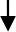 Детское конструированиеМузыкальное развитиеДанный раздел Программы соответствует разделу ООП ДО «ОТ РОЖДЕНИЯ ДО ШКОЛЫ» под редакцией Н.Е. Вераксы, Т.С. Комаровой, М.А. Васильевой.Дополнительная программа, модуль «Музыкальная деятельность»: Программа по музыкальному воспитанию детей «Ладушки», Каплунова И.М., Новоскольцева И.А.Содержание психолого-педагогической работы по возрастным группам и направлениям развития подробно раскрыто в ООП ДО «ОТ РОЖДЕНИЯ ДО ШКОЛЫ» (стр. 177-207).Образовательная область«ФИЗИЧЕСКОЕ РАЗВИТИЕ»«Физическое развитие включает приобретение опыта в следующих видах деятельности детей: двигательной, в том числе связанной с выполнением упражнений, направленных на развитие таких физических качеств, как координация и гибкость; способствующих правильному формированию опорно-двигательной системы организма, развитию равновесия, координации движения, крупной и мелкой моторики обеих рук, а также с правильным, не наносящим ущерба организму, выполнением основных движений (ходьба, бег, мягкие прыжки, повороты в обе стороны), формирование начальных представлений о некоторых видах спорта, овладение подвижными играми с правилами; становление целенаправленности и саморегуляции в двигательной сфере; становление ценностей здорового образа жизни, овладение его элементарными нормами и правилами (в питании, двигательном режиме, закаливании, при формировании полезных привычек и др.)» (пункт 2.6.ФГОС ДО).Основные цели и задачиФормирование начальных представлений о здоровом образе жизни. Формирование у детей начальных представлений о здоровом образе жизни.Физическая культура. Сохранение, укрепление и охрана здоровья детей; повышение умственной и физической работоспособности, предупреждение утомления. Обеспечение гармоничного физического развития, совершенствование умений и навыков в основных видах движений, воспитание красоты, грациозности, выразительности движений, формирование правильной осанки. Формирование потребности в ежедневной двигательной деятельности. Развитие инициативы, самостоятельности и творчества в двигательной активности, способности к самоконтролю, самооценке при выполнении движений. Развитие интереса к участию в подвижных и спортивных играх и физических упражнениях, активности в самостоятельной двигательной деятельности; интереса и любви к спорту (Н.Е.Веракса).Физическое развитиеДанный раздел Программы соответствует разделу ПООПДО «ОТ РОЖДЕНИЯ ДО ШКОЛЫ», под редакцией Н.Е. Вераксы, Т.С. Комаровой, М.А. Васильевой.Дополнительная программа:«Физическая культура в дошкольном детстве: пособие для инструкторов физкультуры и воспитателей, работающих с детьми 3-4 лет, 4-5 лет, 5-6 лет, 7 лет» / Н.В. Полтавцева, Н.А. Гордова.Содержание психолого-педагогической работы подробно раскрыто в ООП ДО «ОТ РОЖДЕНИЯ ДО ШКОЛЫ» (стр. 207-214).Описание образовательной деятельности в соответствии с направлениями развития ребенка Части Программы, формируемой участникамиобразовательных отношенийРеализация национально-регионального компонента образованияНационально-региональный	компонент	Программы	соответствует	разделу«Ознакомление с социальным миром» ООП ДО «ОТ РОЖДЕНИЯ ДО ШКОЛЫ», под редакцией Н.Е. Вераксы, Т.С. Комаровой, М.А. Васильевой и конкретизируется в рабочей программе по краеведению «Родной свой край – люби и знай» построенной с учетом региональной   программы   Л.В.   Кукуевой   «Я   и   моя   Родина»,   парциальной   программы«Нравственно-патриотическое воспитание детей дошкольного возраста» А.Я. Ветохиной, З.С. Дмитриенко.Природное, культурно-историческое, социально-экономическое своеобразие местности предопределяет отбор содержания национально-регионального компонента образования, усвоение которого позволяет выпускникам МДОУ адаптироваться к условиям жизни в ближайшем социуме, проникнуться любовью к родной земле, воспитать у себя потребность в здоровом образе жизни, рациональном использовании природных богатств, в охране окружающей среды.Работа по краеведению строится на основе преемственности поколений, уникальности природной и культурно-исторической среды как важнейшего фактора развития территории.Содержание образования призвано способствовать формированию у дошкольников духовно-нравственных ориентаций, развитию их творческого потенциала, толерантности в условиях современного мира.Направления развития личности в процессе организованного обучения и совместной деятельности по краеведению:ознакомление с предметным миром;ознакомление с явлениями общественной жизни;ознакомление с природой, растительным и животным миром.Методы приобщения дошкольников к национальной культуре родного края в краеведенииСодержание образовательной деятельности по краеведению в ОО «Познавательное развитие»Особенности образовательной деятельности по краеведению в режиме дняв ОО «Познавательное развитие» с использованием содержания рабочей программыРеализация программы «Технологии эффективной социализации детей 3-7 лет» Н.П. ГришаевойРеализация программы «Азы финансовой культуры для дошкольников» (Л.В. Стахович, Е.В. Семенкова, Л.Ю. РыжановскаяРеализация парциальной образовательной программы математического развития дошкольников «ИГРАЛОЧКА» (для детей 3-7 лет). Л.Г. Петерсон, Е.Е. КочемасоваВ основу организации образовательного процесса в программе «Игралочка» положен деятельностный метод.   Это означает, что новое знание не дается детям в готовом виде, а входит в их жизнь как «открытие» закономерных связей и отношений окружающего мира путем самостоятельного анализа, сравнения, выявления существенных признаков и обобщения.Образовательный процесс с детьми в Программе строится на основе общения, познавательно-исследовательской деятельности и игры, отсюда и ее название: «Игралочка».При всем многообразии форм работы с детьми дошкольного возраста ряд задач математического развития наиболее успешно может быть решен в процессе такой формы работы, как занятия, по своей сути представляющие собой специально моделируемые в соответствии с программными задачамиобразовательные ситуации.В	программе «Игралочка» выделяются три типа занятий (образовательных ситуаций) с детьми:-«открытия» нового знания;-тренировочного типа;-обобщающего типа.Слово «занятие» применительно к дошкольникам понимается авторами как условное обозначение заинтересованной и увлекательной совместной деятельности детей и взрослых.Одной из ключевых особенностей программы «Игралочка» является то, что в основу организации образовательного процесса положен современный педагогический инструмент – технология «Ситуация» (Л.Г. Петерсон). Данная технология представляет собой адаптированный вариант технологии деятельностного метода Л.Г. Петерсон, разработанной в середине 1990-х гг., т.е. более 20 лет назад. Основная ее идея заключается в том, чтобы на каждом уровне образования, учитывая возрастные особенности и возможности обучающихся, организовать их познавательную деятельность на основе общих методологических законов деятельности (Г.П. Щедровицкий, О.С. Анисимов).На дошкольном уровне речь идет о приобретении детьми первичного опыта выполнения универсальных действий. В качестве предпосылок универсальных учебных действий в образовательной системе Петерсон Л.Г. рассматривается опыт выполнения детьми таких универсальных действий, как: работа по правилу и образцу, фиксация затруднения в деятельности, выявление его причины, выбор способов преодоления затруднения, обдумывание и планирование своих действий, их контроль и оценивание, исправление ошибок и др. Технология «Ситуация» дает педагогу ключ к управлению данным процессом.Наиболее целостно технология «Ситуация» представлена в структуре занятий«открытия» нового знания (ОНЗ) и включает в себя шесть последовательных этапов: 1.Введение в ситуацию.На этом этапе создаются условия для возникновения у детей внутренней потребности (мотивации) включения в деятельность. Дети фиксируют, что они хотят сделать (так называемую, «детскую» цель).Актуализация знаний и умений.На данном этапе организуется совместная партнерская деятельность взрослого с детьми, в рамках которой актуализируются мыслительные операции, а также знания и опыт детей, необходимые им для предстоящего нового «открытия».Затруднение в ситуации.Данный этап является ключевым, т.к. обеспечивает приобретение детьми опыта столкновения с затруднением и его конструктивного преодоления.«Открытие» нового знания (способа действий).На данном этапе воспитатель вовлекает детей в процесс самостоятельного поиска и«открытий» новых знаний, решение вопросов проблемного характера.Включение нового знания (способа действия) в систему знаний. На данном этапе воспитатель предлагает различные виды деятельности, в которых новое знание или способ действий используется совместно с освоенными ранее, либо в измененных условиях.Осмысление.Данный этап является необходимым элементом любой деятельности, так как позволяет приобрести опыт выполнения таких важных универсальных действий, как фиксирование достижения цели и определение условий, которые позволили добиться этой цели. В младшем возрасте воспитатель проговаривает условия достижения «детской» цели сам, а уже в старших группах дети способны самостоятельно определить и озвучить условиядостижения цели. Таким образом, познавательная деятельность приобретает для ребенка личностно значимый характер.На занятиях тренировочного типа акцент делается на тренировке познавательных процессов, мыслительных операций, навыков общения и выполнения различных видов действий. Поэтому основная цель занятий такого типа − тренировать (мыслительную операцию, познавательный процесс, умение, навык, способность и т.д.). Параллельно с этим идет закрепление и развитие сформированных у них математических представлений.Таким образом, цель образовательных ситуаций тренировочного типа аналогична таким знакомым для педагогов целям, как «закрепить»,«повторить», «отработать». Вместе с тем, в данном курсе они имеют принципиально новое содержание: не формальное заучивание детьми и воспроизведение, а выявление и преодоление детьми собственных затруднений в процессе совместной познавательной деятельности.Структура занятий тренировочного типа включает в себя три последовательных этапа:Введение в ситуацию.Игровая деятельность.Осмысление.Целями занятий обобщающего типа являются систематизация накопленного детьми опыта математической деятельности и одновременно – оценка индивидуального математического развития детей. Их структура точно такая же, как и тренировочных (введение в ситуацию – игровая деятельность – осмысление), но обобщающие занятия желательно проводить с участием обоих воспитателей, работающих в группе (один организует образовательный процесс, другой – фиксирует успехи детей).Помимо коллективной деятельности на этих занятиях используются индивидуальные задания, а также работа в небольших подгруппах сверстников (6−8 человек).Взаимодействие взрослых с детьмиВзаимодействие взрослых с детьми является важнейшим фактором развития ребенка и пронизывает все направления образовательной деятельности.С помощью взрослого и в самостоятельной деятельности ребенок учится познавать окружающий мир, играть, рисовать, общаться с окружающими. Процесс приобщения к культурным образцам человеческой деятельности (культуре жизни, познанию мира, речи, коммуникации, и прочим), приобретения культурных умений при взаимодействии со взрослыми и в самостоятельной деятельности в предметной среде называется процессом овладения культурными практиками.Процесс приобретения общих культурных умений во всей его полноте возможен только в том случае, если взрослый выступает в этом процессе в роли партнера, а не руководителя, поддерживая и развивая мотивацию ребенка. Партнерские отношения взрослого и ребенка в учреждении и в семье являются разумной альтернативой двум диаметральнопротивоположным подходам: прямому обучению и образованию, основанному на идеях«свободного воспитания». Основной функциональной характеристикой партнерских отношений является равноправное относительно ребенка включение взрослого в процесс деятельности. Взрослый участвует в реализации поставленной цели наравне с детьми, как более опытный и компетентный партнер.Для личностно-порождающего взаимодействия характерно принятие ребенка таким, какой он есть, и вера в его способности. Взрослый не подгоняет ребенка под какой-то определенный «стандарт», а строит общение с ним с ориентацией на достоинства и индивидуальные особенности ребенка, его характер, привычки, интересы, предпочтения. Он сопереживает ребенку в радости и огорчениях, оказывает поддержку при затруднениях, участвует в его играх и занятиях. Взрослый старается избегать запретов и наказаний. Ограничения и порицания используются в случае крайней необходимости, не унижая достоинство ребенка. Такой стиль воспитания обеспечивает ребенку чувство психологической защищенности, способствует развитию его индивидуальности, положительных взаимоотношений со взрослыми и другими детьми.Личностно-порождающее взаимодействие способствует формированию у ребенка различных позитивных качеств. Ребенок учится уважать себя и других, так как отношение ребенка к себе и другим людям всегда отражает характер отношения к нему окружающих взрослых. Он приобретает чувство уверенности в себе, не боится ошибок. Когда взрослые предоставляют ребенку самостоятельность, оказывают поддержку, вселяют веру в его силы, он не пасует перед трудностями, настойчиво ищет пути их преодоления.Ребенок не боится быть самим собой, быть искренним. Когда взрослые поддерживают индивидуальность ребенка, принимают его таким, каков он есть, избегают неоправданных ограничений и наказаний, ребенок не боится быть самим собой, признавать свои ошибки. Взаимное доверие между взрослыми и детьми способствует истинному принятию ребенком моральных норм.Ребенок учится брать на себя ответственность за свои решения и поступки. Ведь взрослый везде, где это возможно, предоставляет ребенку право выбора того или действия. Признание за ребенком права иметь свое мнение, выбирать занятия по душе, партнеров по игре способствует формированию у него личностной зрелости и, как следствие, чувства ответственности за свой выбор.Ребенок приучается думать самостоятельно, поскольку взрослые не навязывают ему своего решения, а способствуют тому, чтобы он принял собственное.Ребенок учится адекватно выражать свои чувства. Помогая ребенку осознать свои переживания, выразить их словами, взрослые содействуют формированию у него умения проявлять чувства социально приемлемыми способами.Ребенок учится понимать других и сочувствовать им, потому что получает этот опыт из общения со взрослыми и переносит его на других людей.Формы образовательной деятельности с детьмиСогласно теории Л.С. Выготского и его последователей, процессы воспитания и обучения не сами по себе непосредственно развивают ребенка, а лишь тогда, когда они имеют деятельностные формы и обладают соответствующим содержанием, поэтому содержание программы реализуется в приемлемых формах для ребенка дошкольного возраста: игровой, коммуникативной, трудовой, двигательной, познавательно-исследовательской, музыкально- художественной, восприятия художественной литературы как особый вид детской деятельности и продуктивной.Схема развития любого вида деятельности такова: сначала она осуществляется в совместной деятельности со взрослым, затем в совместной деятельности со сверстниками и становится самодеятельностью.Образовательный процесс построен на адекватных возрасту формах работы с детьми. Соотношение видов детской деятельности и форм образовательной деятельности показано в таблице.Формы организованной образовательной деятельности (Н.А.Виноградова)Особенности образовательной деятельности разных видов и культурных практикОсвоение детьми культурных практик и способов действий в образовательном процессе осуществляется в режимных моментах и в совместной деятельности.В образовательном процессе МДОУ выделяем следующие виды культурных практик.Способы и направления поддержки детской инициативыОдним из целевых ориентиров на этапе завершения дошкольного детства, обозначенных в разделе 1.2.2. Программы, выступает инициативность и самостоятельность ребенка в разных видах деятельности.Базируясь на положения примерной основной образовательной программы «ОТ РОЖДЕНИЯ ДО ШКОЛЫ» под ред. Н.Е. Вераксы, Т.С.Комаровой, М.А. Васильевой, Программа определяет условия формирования детской самостоятельности и инициативности в образовательном пространстве группы:Для формирования детской самостоятельности педагог выстраивает образовательную среду таким образом, чтобы дети могли:учиться на собственном опыте, экспериментировать с различными объектами, в том числе с растениями;изменять или конструировать игровое пространство в соответствии с возникающими игровыми ситуациями;быть автономными в своих действиях и принятии доступных им решений.С целью поддержания детской инициативы педагоги создают ситуации, в которых дошкольники учатся:при участии взрослого обсуждать важные события со сверстниками;совершать выбор и обосновывать свою инициативу (замыслы, предложения и пр.);планировать собственные действия индивидуально и в малой группе, команде;оценивать результаты своих действий индивидуально и в малой группе, команде.Реализация данных условий в МДОУ обеспечивается следующими технологиями организации образовательного процесса:Технология проектной деятельности.Проектная деятельность -это создание воспитателем таких условий, которые позволяют детям самостоятельно или совместно со взрослым приобретать новый культурный опыт, добывать его экспериментальным, поисковым путем, анализировать его и преобразовывать.Исходным пунктом проектной деятельности могут служить детские интересы. Темы проектов в зависимости от интересов детей и задач развития затрагивают разные сферы действительности и культурные практики.В каждом совместном проекте, независимо от ведущей темы, происходит интеграция детского опыта. Перед детьми открываются возможности для осуществления культурных практик познания, совместного творчества, сотрудничества, коммуникации, эмоционального обмена и взаимной поддержки.Результаты деятельности детей в зависимости от темы проекта, могут быть представлены в виде выставки детских работ, разнообразных поделок, макетов, кар путешествий, игр, рисунков, фотоальбомов, эмблем, детских сочинений, концертов, театральных постановок и т.д. В каждом проекте презентация результатов организуется с учетом детских инициатив, так чтобы у детей оставалось чувство удовлетворения от интересной совместной деятельности.В организации образовательного процесса используются следующие виды проектов:творческие проекты, содержание которых направлено на разработку события, связанного с жизнью конкретного человека, группы, общества и т.д. Результат проекта – участие детей в празднике, благотворительной акции как итоге развития события исследовательские   проекты    обеспечивают    участие    детей    в    исследовательскойдеятельности, экспериментировании, решении проблемных ситуаций и т.д. Результат проекта может быть оформлен в виде презентации, выставки и др.информационные проекты создают условия для участия детей в сборе информации по конкретному событию, истории, поиску доказательств, закономерностей и т.д. Результаты могут быть представлены в виде презентаций, экспозиций, рассказов и др.нормотворческие проекты по созданию норм являются чрезвычайно важным направлением в педагогической деятельности, поскольку они развивают позитивную социализацию детей. Эти проекты всегда инициируются педагогом, который должен чётко понимать необходимость той или иной нормы. Нормативные ситуации, сопровождающие жизнь ребенка, можно разделить на три группы: запрещающие; позитивно нормирующие; поддерживающие детскую инициативу, приводящие к созданию новой нормы – нормотворческие.По продолжительности проекты бывают краткосрочными (от 1 недели до нескольких месяцев) и долгосрочными (от полугода до нескольких лет). Для детей до 4—5 лет характерны небольшие по продолжительности и простые по результату продуктивной деятельности проекты, организуемые чаще при участии родителей или совместно с родителями. Для детей старшего дошкольного возраста (5—7 лет) проектная деятельность становится более продолжительной деятельностью, она может активно развиваться, приостанавливаться на какое-то время и снова нарастать по мере активности детей.Метод проектов включает в себя несколько этапов, выделенных Н.Е. Веракса, А.Н. Веракса и только при их соблюдении можно говорить о том, что реализуется проектная деятельность в детском саду: погружение в проект; организация деятельности; осуществление деятельности; презентация результатов.Технология исследовательской деятельности.Исследовательскую деятельность следует рассматривать как особый вид интеллектуально-творческой деятельности, порождаемый в результате функционирования механизмов поисковой активности и строящийся на базе исследовательского поведения.Для исследовательской деятельности могут быть выбраны доступные и интересные детям старшего дошкольного возраста типы исследования:опыты (экспериментирование) — освоение причинно-следственных связей и отношений;коллекционирование (классификационная работа) — освоение родовидовых отношений;путешествие по карте — освоение пространственных схем и отношений (представления о пространстве мира);путешествие по «реке времени» — освоение временных отношений (представления об историческом времени — от прошлого к настоящему).Содержание познавательно-исследовательской деятельности:Опыты (экспериментирование) - состояние и превращение вещества; движение воздуха; воды; свойства почвы и минералов; условия жизни растений.Коллекционирование (классификационная работа) - виды растений; виды животных; виды строительных сооружений; виды транспорта; виды профессий.Путешествие по карте-стороны света; рельефы местности; природные ландшафты и их обитатели; части света, их природные и культурные «метки» - символы.Путешествие по «реке времени» - прошлое	и	настоящее	человечества	(историческое время) в «метках» материальной цивилизации; история жилища и благоустройства.Здоровьесберегающие технологии.Здоровьесберегающие технологии, прежде всего технологии воспитания валеологической культуры или культуры здоровья дошкольников. Цель этих технологий – становление осознанного отношения ребенка к здоровью и жизни человека, накопление знаний о здоровье и развитие умения оберегать, поддерживать и сохранять его, обретение валеологической компетентности, позволяющей дошкольнику самостоятельно и эффективно решать задачи здорового образа жизни и безопасного поведения, задачи, связанные с оказанием элементарной медицинской, психологической самопомощи и помощи.Информационно – коммуникационные технологии.Педагоги дошкольного учреждения используют информационно - коммуникационные технологии (ИКТ) в целях повышения эффективности образовательного процесса:Подбор иллюстративного материала к НОД и для оформления стендов, группы, кабинетов (сканирование, Интернет; принтер, презентация).Подбор дополнительного познавательного материала к НОД, праздникам и другим совместным мероприятиям с детьми.Обмен опытом, знакомство с периодикой, наработками других педагогов России, республики и зарубежья.Оформление групповой документации, отчетов. Компьютер позволяет не писать отчеты и анализы каждый раз, а достаточно набрать один раз схему и в дальнейшем только вносить необходимые изменения.Создание презентаций в программе Рower Рoint для повышения эффективности образовательных деятельности с детьми и педагогической компетенции у родителей в процессе проведения родительских собраний.Личностно – ориентированные технологии.Основная задача педагога - раскрыть индивидуальность ребенка, помочь ей проявиться, развиться, устояться, обрести избирательность и устойчивость к социальным воздействиям. Раскрытие индивидуальности каждого ребенка в процессе обучения обеспечивает построение личностно-ориентированного образования в современных учебных учреждениях. Цель такого обучения состоит в создании системы психолого-педагогических условий, позволяющих работать с каждым ребенком в отдельности с учетом индивидуальных познавательных возможностей, потребность интересов.Личностно-ориентированная технология - это такая воспитательная система, где ребенок является высшей ценностью и ставится в центр воспитательного процесса. Личностно-ориентированное воспитание основывается на известных принципах гуманистической педагогики: самоценности личности, уважение к ней, природосообразности воспитания, добре и ласке, как основном средстве.Иными словами, личностно-ориентированное воспитание - это организация воспитательного процесса на основе глубокого уважения к личности ребенка, учете особенностей его индивидуального развития, отношения к нему как к сознательному, полноправному участнику воспитательного процесса.Педагогически целесообразной формой работы являются различные игровые ситуации, направленные на приобретение ребенком опыта нравственно-ценных действий и поступков, которые он сначала выполняет на основе подражания, по образцу, а затем самостоятельно.Взаимодействие педагогического коллектива с семьейРуководствуясь положениями Стандарта, основной образовательной программой «ОТ РОЖДЕНИЯ ДО ШКОЛЫ» под ред. Н.Е. Вераксы, Т.С.Комаровой, М.А. Васильевой, Программа определяет важнейшим условием обеспечения целостного развития личности ребенка – развитие конструктивного взаимодействия с семьей.Ведущая цель – создание необходимых условий для формирования ответственных взаимоотношений с семьями воспитанников и развития компетентности родителей (способности разрешать разные типы социально-педагогических ситуаций, связанных с воспитанием ребенка); обеспечение права родителей на уважение и понимание, на участие в жизни детского сада.Основные задачи взаимодействия детского сада с семьей:изучение отношения педагогов и родителей к различным вопросам воспитания, обучения, развития детей, условий организации разнообразной деятельности в детском саду и семье;знакомство педагогов и родителей с лучшим опытом воспитания в детском саду и семье, а также с трудностями, возникающими в семейном и общественном воспитании дошкольников;информирование друг друга об актуальных задачах воспитания и обучения детей и о возможностях детского сада и семьи в решении данных задач;создание в детском саду условий для разнообразного по содержанию и формамсотрудничества,	способствующего	развитию	конструктивного	взаимодействия педагогов и родителей с детьми;привлечение	семей	воспитанников	к	участию	в	совместных	с	педагогами мероприятиях, организуемых в районе (городе, области);поощрение родителей за внимательное отношение к разнообразным стремлениям и потребностям ребенка, создание необходимых условий для их удовлетворения в семьеВиды взаимоотношений дошкольной группы  с семьями воспитанников (Приложение 2):сотрудничество –общение на равных, где ни одной из сторон взаимодействия не принадлежит привилегия указывать, контролировать, оценивать.взаимодействие	–способ	организации	совместной	деятельности,	которая осуществляется на основании социальной перцепции и с помощью общения.Позиция педагога для выстраивания взаимодействия и сотрудничества ссемьями воспитанниковОсновные принципы взаимодействия с семьями воспитанников:открытость МДОУ для семьи;сотрудничество педагогов и родителей в воспитании детей;создание единой развивающей среды, обеспечивающей одинаковые подходы к развитию ребенка в семье и детском саду.Система взаимодействия  с семьями воспитанниковСтруктурно-функциональная модель взаимодействия с семьейФормы взаимодействия МДОУ с семьями воспитанников3. ОРГАНИЗАЦИОННЫЙ РАЗДЕЛМатериально-техническое обеспечение реализации ПрограммыВсе помещения детского сада соответствуют санитарным и гигиеническим нормам, нормам пожарной и электробезопасности, требованиям охраны труда воспитанников и работников.Оснащение групп, кабинетов, участков МДОУОбеспеченность методическими материалами и средствами обучения ивоспитанияСредства обучения и воспитанияРаспорядок и режим дняРежимы дня разработан на основе:Примерного режима ООП ДО «ОТ РОЖДЕНИЯ ДО ШКОЛЫ» под редакцией Н.Е.Вераксы, Т.С. Комаровой, М.А.Васильевой;СП 2.4.3648-20 «Санитарно-эпидемиологические требования к организациям воспитания и обучения, отдыха и оздоровления детей и молодежи».Режим дня составлен с расчетом на 10,5 часовое пребывание ребенка в детском саду.В представленном режиме дня указана общая длительность организованной образовательной деятельности, включая перерывы между ее различными видами. Педагог самостоятельно дозирует объем образовательной нагрузки, не превышая при этом максимально допустимую санитарно-эпидемиологическими правилами и нормативами нагрузку.Режим дня (холодное время года)Режим дня составлен с расчетом на 10,5 часовое пребывание ребенка в детском саду.В представленном режиме дня указана длительность организованной образовательной деятельности, включая перерывы между ее различными видами. Педагог самостоятельно дозирует объем образовательной нагрузки, не превышая при этом максимально допустимую санитарно-эпидемиологическими правилами и нормативами нагрузку                                                                             Режим дня (теплое время года)Щадящий режим дня (для детей после болезни, ослабленных)  Особенности организации режимных моментовОсуществляя режимные моменты, необходимо учитывать индивидуальные особенности детей (длительность сна, вкусовые предпочтения, темп деятельности и т. д.). Приближенный к индивидуальным особенностям ребенка режим детского сада способствует его комфорту, хорошему настроению и активности.Прием пищи. Не следует заставлять детей есть, важно, чтобы они ели с аппетитом. Надо учитывать, что дети едят с разной скоростью, поэтому следует предоставлять им возможность принимать пищу в своем темпе. Недопустимо заставлять ребенка сидеть за столом в ожидании еды или после ее приема. Поев, ребенок может поблагодарить и заняться самостоятельными играми.Прогулка. Для укрепления здоровья детей, удовлетворения их потребности в двигательной активности, профилактики утомления необходимы ежедневные прогулки. Нельзя сокращать продолжительность прогулки. Важно обеспечить достаточное пребывание детей на свежем воздухе в течение дня.Ежедневное чтение. В режиме дня целесообразно выделить постоянное время для ежедневного чтения детям. Читать следует не только художественную литературу, но и познавательные книги, детские иллюстрированные энциклопедии, рассказы для детей по истории и культуре родной страны и зарубежных стран. Чтение книг и обсуждение прочитанного помогаетна примере литературных героев воспитывать в детях социально-нравственные качества, избегая нудных и бесполезных поучений и нотаций. При этом нельзя превращать чтение в занятие — у ребенка всегда должен быть выбор: слушать или заниматься своими делами. Задача педагога — сделать процесс чтения увлекательным и интересным для всех детей.Дневной сон. Необходимо создавать условия для полноценного дневного сна детей. Для этого в помещении, где спят дети, следует создать спокойную, тихую обстановку, обеспечить постоянный приток свежего воздуха. Кроме того, быстрому засыпанию и глубокому сну способствуют полноценная двигательная активность в течение дня и спокойные тихие игры, снимающие перевозбуждение.Физкультурно-оздоровительная работа. В дошкольной организации необходимо проводить постоянную работу по укреплению здоровья детей, закаливанию организма и совершенствованию его функций. Под руководством медицинского персонала осуществляется комплекс закаливающих процедур с использованием природных факторов: воздуха, солнца, воды, с учетом состояния здоровья детей и местных условий. При проведении закаливающих мероприятий осуществляется дифференцированный подход к детям, учитывая их индивидуальные возможности. Важно обращать внимание на выработку у детей правильной осанки. В помещении следует обеспечивать оптимальный температурный режим, регулярное проветривание; приучать детей находиться в помещении в облегченной одежде. Необходимо обеспечивать пребывание детей на воздухе в соответствии с режимом дня. Важно обеспечивать оптимальный двигательный режим — рациональное сочетание различных видов занятий и форм двигательной активности, в котором общая продолжительность двигательной активности составляет не менее 60 % от всего времени бодрствования. Следует поощрять участие детей в совместных подвижных играх и физических упражнениях на прогулке. Развивать инициативу детей в организации самостоятельных подвижных и спортивных игр и упражнений, поощрять самостоятельное использование детьми имеющегося физкультурного и спортивно-игрового оборудования.Воспитывать у детей интерес к физическим упражнениям, учить пользоваться физкультурным оборудованием вне занятий (в свободное время). Ежедневно проводить с детьми утреннюю гимнастику. В процессе образовательной деятельности, требующей высокой умственной нагрузки, и в середине времени, отведенного на непрерывную образовательную деятельность, рекомендуется проводить физкультминутку длительностью 1–3 минуты.Организация двигательного режима воспитанниковПланирование образовательной деятельностиВоспитательно-образовательный процесс строится с учетом контингента воспитанников, их индивидуальных и возрастных особенностей, социального заказа родителей. При организации воспитательно-образовательного процесса обеспечивается единство воспитательных, развивающих и обучающих целей и задач, при этом решаются поставленные цели и задачи, избегая перегрузки детей, на необходимом и достаточном материале, максимально приближаясь к разумному «минимуму».Построение образовательного процесса на комплексно-тематическом принципе с учетом интеграции образовательных областей дает возможность достичь этой цели. Построение всего образовательного процесса вокруг одной центральной темы дает большие возможности для развития детей. Темы помогают организовать информацию оптимальным способом. У дошкольников появляются многочисленные возможности для практики, экспериментирования, развития основных навыков, понятийного мышления. Выделение основной темы периода не означает, что абсолютно вся деятельность детей должна быть посвящена этой теме.Цель введения основной темы периода — интегрировать образовательную деятельность и избежать неоправданного дробления детской деятельности по образовательным областям. Введение похожих тем в различных возрастных группах обеспечивает достижение единства образовательных целей и преемственности в детском развитии на протяжении всего дошкольного возраста, органичное развитие детей в соответствии с их индивидуальными возможностями.Тематический принцип построения образовательного процесса позволяет органично вводить региональные и культурные компоненты, учитывать специфику дошкольного учреждения. Одной теме уделяется не менее одной недели. Оптимальный период — 2–3 недели. Тема должна быть отражена в подборе материалов, находящихся в группе и центрах (уголках) развития (Приложение № 1 Комплексно-тематическое планирование).Планирование образовательной деятельности при работе по пятидневной неделеОсобенности традиционных событий, праздников, мероприятий.В соответствии с требованиями ФГОС ДО, в Программу включен раздел «Культурно- досуговая деятельность», посвященный особенностям традиционных событий, праздников, мероприятий. Развитие культурно-досуговой деятельности дошкольников по интересам позволяет обеспечить каждому ребенку отдых (пассивный и активный), эмоциональное благополучие, способствует формированию умения занимать себя. В разделе обозначены задачи педагога по организации досуга детей для каждой возрастной группы.Группа дошкольного возраста от 3 до 4 летОтдых. Развивать культурно-досуговую деятельность детей по интересам. Обеспечивать каждому ребенку отдых (пассивный и активный), эмоциональное благополучие. Формировать умение занимать себя игрой.Развлечения. Показывать театрализованные представления. Организовывать прослушивание звукозаписей; просмотр мультфильмов. Проводить развлечения различной тематики (для закрепления и обобщения пройденного материала). Вызывать интерес к новым темам, стремиться к тому, чтобы дети получали удовольствие от увиденного и услышанного во время развлечения.Праздники. Приобщать детей к праздничной культуре. Отмечать государственные праздники (Новый год, «Мамин день»). Содействовать созданию обстановки общей радости, хорошего настроения.Самостоятельная деятельность. Побуждать детей заниматься изобразительной деятельностью, рассматривать иллюстрации в книгах, играть в разнообразные игры; разыгрывать с помощью воспитателя знакомые сказки, обыгрывать народные песенки, потешки.Поддерживать желание детей петь, танцевать, играть с музыкальными игрушками. Создавать соответствующую среду для успешного осуществления самостоятельной деятельности детей.Группа дошкольного возраста от 4 до 5 летОтдых. Поощрять желание детей в свободное время заниматься интересной самостоятельной деятельностью, любоваться красотой природных явлений: слушать пение птиц, шум дождя, музыку, мастерить, рисовать, музицировать и т. д.Развлечения. Создавать условия для самостоятельной деятельности детей, отдыха и получения новых впечатлений. Развивать интерес к познавательным развлечениям, знакомящим с традициями и обычаями народа, истоками культуры. Вовлекать детей в процесс подготовки разных видов развлечений; формировать желание участвовать в кукольном спектакле, музыкальных и литературных концертах; спортивных играх и т. д. Осуществлять патриотическое и нравственное воспитание. Приобщать к художественной культуре. Развивать умение и желание заниматься интересным творческим делом (рисовать, лепить и т. д.).Праздники. Приобщать детей к праздничной культуре русского народа. Развивать желание принимать участие в праздниках. Формировать чувство сопричастности к событиям, которыепроисходят в детском саду, стране. Воспитывать любовь к Родине. Организовывать утренники, посвященные Новому году, 8 Марта, Дню защитника Отечества, праздникам народного календаря.Самостоятельная деятельность. Содействовать развитию индивидуальных предпочтений в выборе разнообразных видов деятельности, занятий различного содержания (познавательного, спортивного, художественного, трудового). Формировать творческие наклонности каждого ребенка. Побуждать детей к самостоятельной организации выбранного вида деятельности. Развивать желание посещать студии эстетического воспитания и развития (в детском саду или в центрах творчества).Группа дошкольного возраста от 5 до 6 летОтдых. Развивать желание в свободное время заниматься интересной и содержательной деятельностью. Формировать основы досуговой культуры (игры, чтение книг, рисование, лепка, конструирование, прогулки, походы и т. д.).Развлечения. Создавать условия для проявления культурно-познавательных потребностей, интересов, запросов и предпочтений, а также использования полученных знаний и умений для проведения досуга. Способствовать появлению спортивных увлечений, стремления заниматься спортом.Праздники. Формировать у детей представления о будничных и праздничных днях. Вызывать эмоционально положительное отношение к праздникам, желание активно участвовать в их подготовке (украшение групповой комнаты, музыкального зала, участка детского сада и т. д.). Воспитывать внимание к окружающим людям, стремление поздравить их с памятными событиями, преподнести подарки, сделанные своими руками.Самостоятельная деятельность. Создавать условия для развития индивидуальных способностей и интересов детей (наблюдения, экспериментирование, собирание коллекций и т. д.). Формировать умение и потребность организовывать свою деятельность, соблюдать порядок и чистоту. Развивать умение взаимодействовать со сверстниками, воспитателями и родителями.Творчество. Развивать художественные наклонности в пении, рисовании, музицировании. Поддерживать увлечения детей разнообразной художественной и познавательной деятельностью, создавать условия для посещения кружков и студий.Группа дошкольного возраста от 6 до 7 (8) летОтдых. Приобщать детей к интересной и полезной деятельности (игры, спорт, рисование, лепка, моделирование, слушание музыки, просмотр мультфильмов, рассматривание книжных иллюстраций и т. д.).Развлечения. Формировать стремление активно участвовать в развлечениях, общаться, быть доброжелательными и отзывчивыми; осмысленно использовать приобретенные знания и умения в самостоятельной деятельности. Развивать творческие способности, любознательность, память, воображение, умение правильно вести себя в различных ситуациях. Расширять представления об искусстве, традициях и обычаях народов России, закреплять умение использовать полученные навыки и знания в жизни.Праздники. Расширять представления детей о международных и государственных праздниках. Развивать чувство сопричастности к народным торжествам. Привлекать детей к активному, разнообразному участию в подготовке к празднику и его проведении. Воспитывать чувство удовлетворения от участия в коллективной предпраздничной деятельности. Формировать основы праздничной культуры.Самостоятельная деятельность. Предоставлять детям возможности для проведения опытов с различными материалами (водой, песком, глиной и т. п.); для наблюдений за растениями, животными, окружающей природой. Развивать умение играть в настольно-печатные и дидактические игры. Поддерживать желание дошкольников показывать свои коллекции (открытки, фантики и т. п.), рассказывать об их содержании.Формировать умение планировать и организовывать свою самостоятельную деятельность, взаимодействовать со сверстниками и взрослыми.Творчество. Совершенствовать самостоятельную музыкально-художественную и познавательную деятельность. Формировать потребность творчески проводить свободное время в социально значимых целях, занимаясь различной деятельностью: музыкальной, изобразительной,театральной и др. Содействовать посещению художественно-эстетических студий по интересам ребенка.Тематические мероприятия, праздники, традиционные событияОрганизация развивающей предметно-пространственной средыПод понятием среды подразумевается окружающая обстановка природного, социально- бытового и/или культурно-эстетического характера. Это условия существования человека, его жизненное пространство. Среда может приобретать специально проектируемую направленность, и в этом случае о ней говорят как о важном факторе формирования личности — образовательной среде (Т. С. Комарова, С. Л. Новоселова, Г. Н. Пантелеев, Л. П. Печко, Н. П. Сакулина, Е. О. Смирнова, Е. И. Тихеева, Е. А. Флерина, С. Т. Шацкий и др.).Образовательная среда в дошкольной группе  предполагает специально созданные условия, такие, которые необходимы для полноценного проживания ребенком дошкольного детства.Под предметно-развивающей средой понимают определенное пространство, организационно оформленное и предметно насыщенное, приспособленное для удовлетворения потребностей ребенка в познании, общении, труде, физическом и духовном развитии в целом.Современное понимание развивающей предметно-пространственной среды включает в себя обеспечение активной жизнедеятельности ребенка, становления его субъектной позиции, развития творческих проявлений всеми доступными, побуждающими к самовыражению средствами.Основные требования к организации средыРазвивающая предметно-пространственная среда дошкольной организации должна быть:содержательно-насыщенной, развивающей;трансформируемой;полифункциональной;вариативной;доступной;безопасной;здоровьесберегающей;эстетически-привлекательной.Основные принципы организации средыРазвивающая предметно-пространственная среда  является насыщенной, пригодной для совместной деятельности взрослого и ребенка и самостоятельной деятельности детей, отвечает потребностям детского возраста. В младших группах в основе замысла детской игры лежит предмет, поэтому взрослый каждый раз обновляет игровую среду (постройки, игрушки, материалы и др.), чтобы пробудить у малышей любопытство, познавательный интерес, желание ставить и решать игровую задачу. В групповых комнатах созданы условия для самостоятельной двигательной активности детей: предусмотрена площадь, свободная от мебели и игрушек, имеются игрушки, побуждающими к двигательной игровой деятельности, игрушки, стимулирующие двигательную активность, меняются несколько раз в день.В старших группах замысел основывается на теме игры, поэтому разнообразная полифункциональная предметная среда пробуждает активное воображение детей, и они всякий раз по-новому перестраивают имеющееся игровое пространство, используя гибкие модули, ширмы, занавеси, кубы, стулья.Трансформируемость предметно-игровой среды позволяет ребенку взглянуть на игровое пространство с иной точки зрения, проявить активность в обустройстве места игры и предвидеть ее результаты. Развивающая предметно-пространственная среда обеспечивает доступ к объектам природного характера; побуждает к наблюдениям на участке детского сада (постоянным и эпизодическим) за ростом растений, участию в элементарном труде, проведению опытов и экспериментов с природным материалом.Развивающая предметно-пространственная среда организована как культурное пространство, которое оказывает воспитывающее влияние на детей (изделия народного искусства, репродукции, портреты великих людей, предметы старинного быта и пр.).Пространство групп организовано в виде разграниченных зон («центры», «уголки»,«площадки»), оснащенных достаточным количеством развивающих материалов (книги, игрушки, материалы для творчества, развивающее оборудование и пр.). Все предметы доступны детям.Подобная организация пространства позволяет дошкольникам выбирать интересные для себя занятия, чередовать их в течение дня, а педагогу дает возможность эффективно организовывать образовательный процесс с учетом индивидуальных особенностей детей.Оснащение уголков меняться в соответствии с тематическим планированием образовательного процесса.В качестве центров развития выступают:спортивный уголок;уголок ролевых и режиссерских игр;уголок музыкально-театрализованной деятельности;уголок конструирования;-уголок экспериментирования и познавательно-исследовательской деятельности;уголок продуктивной деятельности;уголок краеведения.Развивающая предметно-пространственная среда выступает как динамичное пространство, подвижное и легко изменяемое.В целом принцип динамичности — статичности касается степени подвижности игровых пространств, вариантности предметных условий и характера детской деятельности. Вместе с тем, определенная устойчивость и постоянство среды — это необходимое условие ее стабильности, привычности, особенно если это касается мест общего пользования (библиотечка, шкафчик с игрушками, ящик с полифункциональным материалом и т. п.).Развивающая предметно-пространственной среда является безопасной, что предполагает соответствие всех ее элементов требованиям по обеспечению надежности и безопасности их использования.Наполнение центров развитияСпортивный уголокЗадачи: продолжать работу по укреплению здоровья: закаливать организм, совершенствовать основные движения, формировать правильную осанку, воспитывать гигиенические привычки, поддерживать интерес к разным видам спорта, развивать двигательную активность детей.Уголок ролевых и режиссерских игрЗадачи: развитие игрового опыта каждого ребенка, воспитание коммуникативных навыков, потребности в общении, формирование умения соблюдать в игре определенные правила, развитие творческого воображения, креативного мышления; закрепление в игре социального, речевого поведения; воспитание культуры поведения.Уголок музыкально-театрализованной деятельностиЗадачи: развитие музыкальных и творческих способностей; совершенствование навыков игры на музыкальных инструментах; развитие музыкального слуха, внимания, эмоциональной отзывчивости; приобщение детей к истокам музыкального творчества; развитие умения перевоплощаться с использованием мимики, пантомимики, голоса, интонации; развитие творческого воображения и подражательности.Уголок конструированияЗадачи: развитие пространственного мышления, совершенствование навыков работы по заданной схеме, модели, чертежу; формирование мыслительных операций (сравнение, анализ, синтез).Уголок экспериментирования и познавательно-исследовательской деятельностиЗадачи: развитие первичных естественно-научных представлений, наблюдательности, любознательности, активности, мыслительных операций (анализ, сравнение, обобщение, классификация, наблюдение), формирование умения комплексно обследовать предмет.Уголок продуктивной деятельностиЗадачи: развитие интереса и желания заниматься творческой деятельностью; закрепление умений и навыков в рисовании, лепке, аппликации; расширение представлений о цвете, свойствах и качествах различных материалов, развитие пальцевой моторики, творческого воображения.Уголок краеведения. Патриотический уголокЗадачи: всестороннее изучение родного края; расширение области социально-нравственных чувств и ориентаций, пробуждение любви к родному городу, стране, воспитание патриотических чувств.Взаимодействие МДОУ и школыРабота по преемственности дошкольной группы и начальной школы (Приложение № 3) направлена на координацию взаимодействия между педагогическим коллективом группы и начального звена МОУ, в которую поступает большее количество наших воспитанников.Для того чтобы обеспечить постепенное вхождение выпускников в школьную жизнь педагогам группы, начальной школы и родителей необходимо:Выработать общие взгляды на ребенка и его вхождение в школьную жизнь, организацию его подготовки к школьному обучению в детском саду, дома и в будущей школе;Согласовать взаимодополняющие действия без дублирования друг друга;Найти общий язык, на котором могут говорить о ребенке – будущем первокласснике – все заинтересованные участники преемственной цепочки.Формы преемственных связейКадровые условия реализации ПрограммыБлагоприятные кадровые условия реализации Программы:укомплектованность педагогическими и иными работниками;высокий уровень квалификации педагогических и иных работников ; - непрерывность профессионального развития и повышения уровня профессиональной компетентности педагогических работников.Отличительной особенностью дошкольного учреждения является стабильность педагогических кадров и обсуживающего персонала.Все педагоги своевременно проходят КПК, на данный момент 100% педагогов прошли курсы повышения квалификации по ФГОС ДО. Педагоги активно повышают свой профессиональный уровень через участие в методических объединений воспитателей разных возрастных групп, через прохождение процедуры аттестации, самообразование.Организационный раздел части Программы, формируемой участникамиобразовательных отношенийРеализация программы «Технологии эффективной социализации детей 3-7 лет» Н.П. ГришаевойРеализация программы «Азы финансовой культуры для дошкольников» (Л.В. Стахович, Е.В. Семенкова, Л.Ю. РыжановскаяРеализация парциальной образовательной программы математического развития дошкольников «ИГРАЛОЧКА» (для детей 3-7 лет). Л.Г. Петерсон, Е.Е. КочемасоваПерспективы работы по совершенствованию и развитию содержания ПрограммыОрганизационные   условия   в   совершенствовании   и   развитии   Программы	будут включать:Своевременная корректировка содержания, структуры Программы на основе:изменения законодательства;полученные результаты оценивания качества образовательной деятельности;корректировка	образовательного	процесса	(результаты	психолого-педагогической диагностики, дети с ОВЗ),корректировка условий образовательной деятельности (изменения МТБ, информационно- методических материалов, дети с ОВЗ);развитию кадровых ресурсов.Предоставление доступа к открытому тексту измененной Программы в электронном и бумажном виде.Апробация опыта работы коллег (разработанных материалов, в части формируемой участниками образовательных отношений).Разработка и публикация в электронном и бумажном виде:научно-методических материалов, разъясняющих цели, принципы, научные основы и смыслы отдельных положений (новых) Программы;методических материалов, рекомендаций по обеспечению условий реализации Программы;научно-методических материалов по организации образовательного процесса в соответствии с Программой.Предоставление возможности давать экспертную оценку, рецензировать и комментировать ее положения на открытых научных, экспертных и профессионально- педагогических семинарах, научно-практических конференциях.Предоставление возможности апробирования Программы, в т.ч. ее отдельных положений, а также совместной реализации с вариативными образовательными программами на базе экспериментальных площадок и других заинтересованных организаций, участвующих в образовательной деятельности и обсуждения результатов апробирования с участниками совершенствования Программы.Регулярное научно-методическое консультационно-информационное сопровождение учреждений, реализующих Программу.Создание веб-страницы Программы, которая должна содержать:тексты нормативно-правовой документации дошкольного образования;перечни научной, методической, практической литературы;перечни вариативных образовательных программ дошкольного образования, а также дополнительного образования детей дошкольного возраста;информационные текстовые и видеоматериалы;разделы, посвященные обмену опытом;актуальную информацию о проведении научно-практических и обучающих семинаров, тренингов и вебинаров, конференций.Сетевое взаимодействие с целью эффективной реализации Программы.Совершенствование финансовых условий реализации Программы.Перечень нормативных и нормативно-методических документовКонвенция о правах ребенка. Принята резолюцией 44/25 Генеральной Ассамблеи от 20 ноября 1989 года.─ ООН 1990.2 .Федеральный закон от 29 декабря 2012 г. № 273-ФЗ (ред. от 31.12.2014, с изм. от 02.05.2015) «Об образовании в Российской Федерации» [Электронный ресурс] // Официальный интернет-портал правовой информации: ─ Режим доступа: pravo.gov.ru..Федеральный закон 24 июля 1998 г. № 124-ФЗ «Об основных гарантиях прав ребенка в Российской Федерации».Распоряжение Правительства Российской Федерации от 4 сентября 2014 г. № 1726-р о Концепции дополнительного образования детей.Распоряжение Правительства Российской Федерации от 29 мая 2015 г. № 996-р о Стратегии развития воспитания до 2025 г.[Электронный ресурс].─ Режим доступа:http://government.ru/docs/18312/.Постановление Главного государственного санитарного врача Российской Федерации от 19 декабря 2013 г. № 68 «Об утверждении СанПиН 2.4.1.3147-13 «Санитарно- эпидемиологические требования к дошкольным группам, размещенным в жилых помещениях жилищного фонда».Постановление Главного государственного санитарного врача Российской Федерации от 15 мая 2013 г. № 26 «Об утверждении СанПиН 2.4.1.3049-13 «Санитарно- эпидемиологические требования к устройству, содержанию и организации режима работы дошкольных образовательных организаций» // Российская газета. – 2013. – 19.07(№ 157).Постановление Главного государственного санитарного врача Российской Федерации от 3 июня 2003 г. № 118 (ред. от 03.09.2010) «О введении в действие санитарно- эпидемиологических правил и нормативов СанПиН 2.2.2/2.4.1340-03» (вместе с «СанПиН 2.2.2/2.4.1340-03. 2.2.2. Гигиена труда, технологические процессы, сырье, материалы, оборудование, рабочий инструмент. 2.4. Гигиена детей и подростков. Гигиенические требования к персональным электронно-вычислительным машинам и организации работы. Санитарно-эпидемиологические правила и нормативы», утв. Главным государственным санитарным врачом Российской Федерации 30 мая 2003 г.) (Зарегистрировано в Минюсте России 10 июня 2003 г., регистрационный № 4673)Приказ Министерства образования и науки Российской Федерации от17 октября 2013г. № 1155 «Об утверждении федерального государственного образовательного стандарта дошкольного образования» (зарегистрирован Минюстом России 14 ноября 2013г., регистрационный № 30384).Приказ Министерства образования и науки Российской Федерации от6 октября 2009г.№ 373 (ред. от 29.12.2014) «Об утверждении и введении в действие федерального государственного образовательного стандарта начального общего образования» (зарегистрирован Минюстом России 22 декабря 2009 г., регистрационный № 15785).Приказ Министерства образования и науки Российской Федерации от 17 декабря 2010 г. № 1897 (ред. от 29.12.2014) «Об утверждении федерального государственного образовательного стандарта основного общего образования» (зарегистрирован Минюстом России 1 февраля 2011 г., регистрационный № 19644).Приказ Министерства образования и науки Российской Федерации от 17 мая 2012 г.№ 413 (ред. от 29.12.2014) «Об утверждении федерального государственного образовательного стандарта среднего общего образования» (зарегистрирован Минюстом России 7 июня 2012 г., регистрационный № 24480).Приказ Минздравсоцразвития России от 26 августа 2010 г. № 761н (ред. от 31.05.2011) «Об утверждении Единого квалификационного справочника должностей руководителей, специалистов и служащих, раздел «Квалификационные характеристики должностей работников образования» (Зарегистрирован в Минюсте России 6 октября 2010 г.№ 18638)Письмо Минобрнауки России «Комментарии к ФГОС ДО» от 28 февраля 2014 г. № 08-249 // Вестник образования.– 2014. – Апрель. – № 7.Письмо Минобрнауки России от 31 июля 2014 г. № 08-1002 «О направлении методических рекомендаций» (Методические рекомендации по реализации полномочий субъектов Российской Федерации по финансовому обеспечению реализации прав граждан на получение общедоступного и бесплатного дошкольного образования).Перечень литературных источниковПри разработке Программы использовались следующие литературные источники, представленные в данном перечне в порядке, учитывающем значимость и степень влияния их на содержание Программы.Амонашвили Ш.А. Основы гуманной педагогики. В 20 кн. Кн. 6. Педагогическая симфония. Ч. 1. Здравствуйте, Дети! / Шалва Амонашвили. — М. : Амрита, 2013.Антология дошкольного образования: Навигатор образовательных программ дошкольного образования:сборник. – М.: Издательство «Национальное образование», 2015.Асмолов А.Г. Оптика просвещения: социокультурные перспективы. – М.: Просвещение, 2015.Асмолов	А.Г.	Психология	личности.	Культурно-историческое	понимание развития человека. – М., Академия, 2011.Бостельман А., Финк М. Применение портфолио в дошкольных организациях: 3–6 лет. – М.: Издательство «Национальное образование», 2015.Венгер Л.А. Восприятие и обучение. – М., 1969.Веракса Н.Е. и др. Познавательное развитие. – М.: Мозаика-синтез, 2014.Выготский Л.С. Мышление и речь // Собр. соч.: В 6 т. – Т. 2. – М.: Педагогика,1982.1986.Запорожец А.В. Избранные психологические труды: в 2 т. – М.:	Педагогика,Инклюзивная практика в дошкольном образовании: методич. пособие дляпедагогов дошк. учреждений / под ред. Т.В. Волосовец, Е.Н. Кутеповой. – М.: Мозаика- Синтез, 2011.Короткова Н.А., Нежнов П.Г. Наблюдение за развитием детей в дошкольных группах / Изд. 3-е, дораб. – М.: Линка-Пресс, 2014.Корчак Януш. Как любить ребенка / Януш Корчак; пер. с польск. К.Э. Сенкевич.– Москва: АСТ, 2014. (Библиотека Ю. Гиппенрейтер).Корчак Януш. Уважение к ребенку. –СПб.: Питер, 2015.Кравцов Г.Г., Кравцова Е.Е. Психология и педагогика обучения дошкольников: учеб. пособие. – М: Мозаика-Синтез, 2013.Кривцова С.В. Патяева Е.Ю.Семья. Искуство общения с ребенком / под ред. А.Г. Асмолова. – М.: Учебная книга БИС, 2008.Кудрявцев В.Воображение, творчество и личностный рост ребёнка / Владимир Товиевич Кудрявцев.– М. : Чистые пруды, 2010.(Библиотечка “Первого сентября”, серия “Воспитание. Образование. Педагогика”. Вып. 25).Леонтьев А.Н. Психологические основы развития ребенка и обучения. – М.: Смысл, 2012.Лисина М.И. Формирование личности ребенка в общении. – СПб.: Питер, 2009.Манске К. Учение как открытие. Пособие для педагогов. – М.: Смысл, 2014.Мид М. Культура и мир Детства. – М., 1988.Михайленко Н.Я., Короткова Н.А. Организация сюжетной игры в детском саду.– М., 2009.Михайленко Н.Я., Короткова Н.А. Ориентиры и требования к обновлению содержания дошкольного образования: метод. рекомендации. – М., 1993.Михайлова-Свирская Л.В. Индивидуализация образования детей дошкольного возраста. Пособие для педагогов ДОО (0–7 лет). – М.: Просвещение, 2014.Навигатор образовательных программ дошкольного образования [Электронный ресурс].─ Режим доступа:http://Navigator.firo.ru.Уденховен Н. ван, Вазир Р. Новое детство. Как изменились условия и потребности жизни детей. – М.: Университетская книга, 2010.Обухова Л.Ф. Возрастная психология: учеб. для вузов: гриф МО, М.: Юрайт,2014.Патяева Е.Ю. От рождения до школы. Первая книга думающего родителя. –М.:Смысл, 2014.Педагогика достоинства: идеология дошкольного и дополнительного образования. – М.: Федеральный институт развития образования, 2014.Поддьяков А.Н. Исследовательское поведение. 2-е изд. испр. и доп. – М.: Издательство «Национальное образование», 2015.Поддьяков Н.Н. Психическое развитие и саморазвитие ребенка-дошкольника. Ближние и дальние горизонты. – М., 2013.Стеркина Р.Б., Юдина Е.Г., Князева О.Л., Авдеева Н.Н.,. Галигузова Л.Н, Мещерякова С.Ю. Аттестация и аккредитация дошкольных образовательных учреждений. – М., АСТ, 1996.Ушинский К. Человек как предмет воспитания Т. 1 Опыт педагогической антропологии / Константин Ушинский. – М., 2012. – 892 с.Шкалы для комплексной оценки качества образования в дошкольных образовательных организациях / под ред. В.К. Загвоздкина, И.В. Кириллова. – М.: Издательство «Национальное образование», 2015. – 116 с.Шулешко Е. Понимание грамотности. О педагогическом решении проблем преемственности в начальном образовании детей от пяти до одиннадцати лет. Книга первая. Условия успеха. Общая организация жизни детей и взрослых в детском саду и начальной школе, их взаимоотношений вне занятий и на занятиях по разным родам деятельности / Под ред. А. Рускова. – СПб.: Образовательные проекты, Участие, Агентство образовательного сотруднгичества, 2011. – 288 с.Эльконин Д.Б. Детская психология: учеб. пособие для студ. высш. учеб. заведений / Д.Б. Эльконин; – 4-е изд., стер. – М.: Издательский центр «Академия», 2007. – 384 с.Эльконин Д.Б. Избранные психологические труды. – М., 1989.Эльконин Д.Б. Психология игры. – М., Владос, 1999.Эриксон Э. Детство и общество / 2-е изд., перераб. и доп.; пер. с англ. – СПб.: Ленато: ACT: Фонд «Университетская книга», 1996.Юдина Е.Г., Степанова Г.Б., Денисова Е.Н. (Ред. и введение Е.Г. Юдиной) Педагогическая диагностика в детском саду. – М.: Просвещение, 2005.4. КРАТКАЯ ПРЕЗЕНТАЦИЯ ПРОГРАММЫОсновная образовательная программа дошкольной группы МОУ Ишненской СОШ (далее Программа) сформирована как программа психолого-педагогической поддержки позитивной социализации и индивидуализации, развития личности детей дошкольного возраста и определяет комплекс основных характеристик дошкольного образования. Программа рассчитана на детей от 3 до 7 (8) лет.Программа разработана на основе ФГОС ДО с учетом примерной основной образовательной программы дошкольного образования (одобрена решением федерального учебно-методического объединения по общему образованию, протокол от 20 05.2015 № 2/15), основной образовательной программой дошкольного образования «ОТ РОЖДЕНИЯ ДО ШКОЛЫ» под редакцией Н. Е. Вераксы, Т. С. Комаровой, М. А. Васильевой.Цель Программы - формирование общей культуры, развитие физических, интеллектуальных, нравственных, эстетических и личностных качеств, формирование предпосылок учебной деятельности, сохранение и укрепление здоровья детей дошкольного возраста.Основные задачи:охрана и укрепление физического и психологического здоровья детей;формирование общей культуры личности детей;обеспечение разнообразия образовательной работы различной направленности с учетом потребностей, способностей и состояния здоровья детей.Программа направлена на:создание условий развития ребенка, открывающих возможности для его позитивной социализации, его личностного развития, развития инициативы и творческих способностей на основе сотрудничества со взрослыми и сверстниками и соответствующим возрасту видам деятельности;на создание развивающей образовательной среды, которая представляет собой систему условий социализации и индивидуализации детей.Программа, в соответствии с Федеральным законом «Об образовании в Российской Федерации», содействует взаимопониманию и сотрудничеству между людьми, учитывает разнообразие мировоззренческих подходов, способствует реализации права детей дошкольного возраста на свободный выбор мнений и убеждений, обеспечивает развитие способностей каждого ребенка, формирование и развитие личности ребенка в соответствии с принятыми в семье и обществе духовно-нравственными и социокультурными ценностями в целях интеллектуального, духовно-нравственного, творческого и физического развития человека, удовлетворения его образовательных потребностей и интересов.Содержание Программы обеспечивает развитие личности, мотивации и способностей детей в различных видах деятельности и охватывает следующие направления развития и образования детей (образовательные области): социально-коммуникативное развитие; познавательное развитие; речевое развитие; художественно-эстетическое развитие; физическое развитие.Программа включает три основных раздела: целевой, содержательный и организационный.Целевой   раздел   Программы   определяет   цели	и задачи, принципы и подходы к формированию	Программы,	значимые	характеристики	особенностей	развития	детей,планируемые результаты как ориентиры освоения воспитанниками Программы.Содержательный раздел Программы включает описание образовательной деятельности в соответствии с направлениями развития ребенка в пяти образовательных областях: социально- коммуникативное развитие, познавательное развитие, речевое развитие, художественно- эстетическое развитие, физическое развитие; описание вариативных форм, способов, методов и средств реализации Программы; проектирование образовательного процесса в соответствии с контингентом воспитанников; описание деятельности по профессиональной коррекции; особенности образовательной деятельности разных видов культурных  практик; способы иподдержки детской инициативы; особенности взаимодействия педагогического коллектива с семьями воспитанников, взаимодействие со школой.Организационный раздел содержит описание материально-технического обеспечения Программы, включает распорядок и режим дня, а также особенности традиционных событий, праздников, мероприятий; особенности организации предметно-пространственной среды, особенности взаимодействия педагогического коллектива с семьями воспитанников.Программа состоит из обязательной части и части, формируемой участниками образовательных отношений . Обе части являются взаимодополняющими и необходимыми с точки зрения реализации требований ФГОС ДООбязательная часть Программы отражает комплексность подхода, обеспечивая развитие детей во всех пяти образовательных областях. Обязательная часть разработана на основе: основной образовательной программы дошкольного образования «ОТ РОЖДЕНИЯ ДО ШКОЛЫ» (Н.Е. Веракса, Т.С. Комарова, М.А. Васильева) и ряда парциальных программ, построенных на единых принципах. Подбор парциальных программ обусловлен необходимостью методически усилить разделы основной образовательной программы дошкольного образования «ОТ РОЖДЕНИЯ ДО ШКОЛЫ».Часть, формируемая участниками образовательных отношений, раскрывает работу дошкольной группы  по реализации национально-регионального компонента образования, в том числе и посредством вовлечения социальных партнеров в единое образовательное пространство, а так же реализацию парциальных программ:«Технологии эффективной социализации детей 3-7 лет» Н.П. Гришаевой по социальному развитию дошкольников.«Азы финансовой культуры для дошкольников» Л.В. Страхович, Е.В. Семенкова, Л.Ю. Рыжановская по формированию финансовой культуры и азов финансовой грамотности у детей дошкольного возраста от 5 до 7(8) лет.Парциальная образовательная программа математического развития дошкольников«ИГРАЛОЧКА» (для детей 3-7 лет). Л.Г. Петерсон, Е.Е. Кочемасова. НОУ ДПО «Институт системно-деятельностной педагогики».Выбор данных направлений для части, формируемой участниками образовательного процесса, соответствует потребностям и интересам детей, а также возможностям педагогического коллектива.Объем обязательной части Программы не менее 60% от ее общего объема; части, формируемой участниками образовательных отношений, не более 40%.Обе части являются взаимодополняющими и необходимыми с точки зрения реализации требований Федерального государственного образовательного стандарта дошкольного образования.Программа реализуется в течение всего времени пребывания детей в группе. Программа реализуется на государственном языке Российской Федерации (русском языке). Программа реализуется в шести возрастных подгруппах.Срок реализации Программы зависит от даты зачисления ребенка в группу и даты отчисления ребенка в связи с завершением дошкольного образования либо в связи с прекращением образовательных отношений в порядке, установленном законодательством РФ. Одним из важных условий реализации Программы является сотрудничество педагогов с семьей. Дети, воспитатели и родители – главные участники образовательных отношений.Семья и МДОУ составляют единое образовательное пространство «семья - детский сад» для наиболее успешного развития и социализации детей от рождения до поступления в школу.Признание приоритета семейного воспитания (Семейный кодекс, статья 63, п.1; Федеральный закон от 29 декабря 2012 г. № 273-ФЗ, статья 44, пункт 1) требует совершенно иных отношений семьи и МДОУ. Эти отношения определяются понятиями «сотрудничество» и «взаимодействие».Исходя из этого, коллективом решаются главные задачи:формирование психолого - педагогических знаний родителей;приобщение родителей к участию в жизни МДОУ;оказание помощи семьям обучающихся в развитии, воспитании и обучении детей;изучение и пропаганда лучшего семейного опыта.На сегодняшний день осуществляется интеграция общественного и семейного воспитания дошкольников со следующими категориями родителей:с семьями обучающихся;с будущими родителями;с родителями детей, не посещающих МДОУ. Система взаимодействия с родителями включает:ознакомление	родителей	с	результатами	работы	группы родительских собраниях, анализом участия родительской общественности в жизни дошкольной руппы;-ознакомление родителей с содержанием работы, направленной на физическое, психическое и социальное развитие ребенка;-участие в составлении планов: спортивных и культурно-массовых мероприятий;целенаправленную работу, пропагандирующую общественное дошкольное воспитание в его разных формах;обучение конкретным приемам и методам воспитания и развития ребенка в разных видах детской деятельности на семинарах-практикумах, консультациях и открытых занятиях, в работе консультативного пункта.Педагогический коллектив реализует задачи психолого-педагогической поддержки семей на основе доверия, диалога, миролюбивого партнерства, уважения систем ценностей и взглядов родителей, признания огромного значения кровного родства в жизни своих воспитанников.Педагогический коллектив создает условия для участия родителей в государственно – общественном управлении, заботится об открытости информационного пространства в интересах детей и родителей, согласовывает с родителями возможность участия детей в психологической диагностике.ПриложенияПриложение №1Комплексно-тематическое планированиеГруппа дошкольного возраста от 4 до 5 летГруппа дошкольного возраста от 5 до 6 летГруппа дошкольного возраста от 6 до 7(8) лет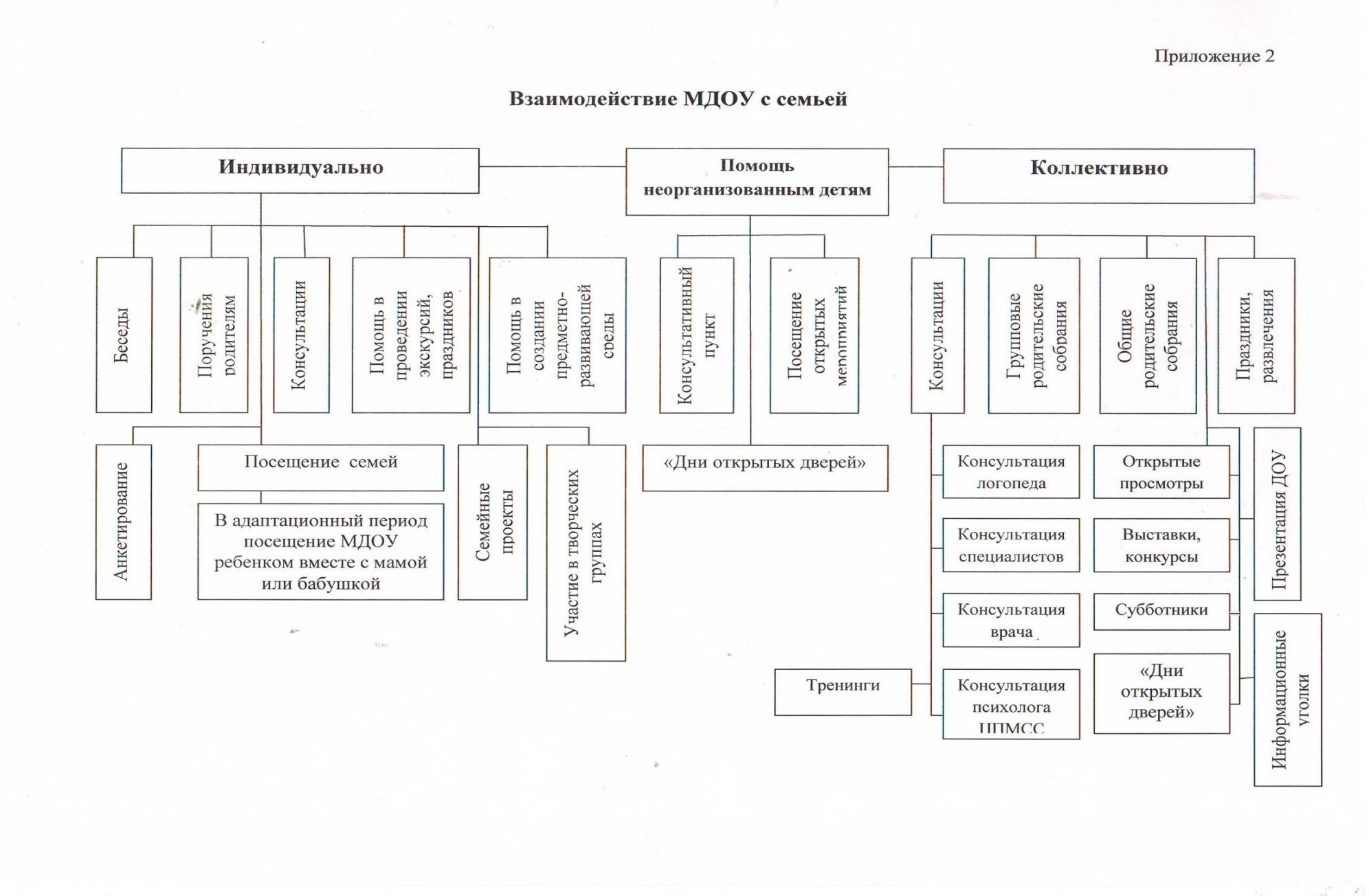 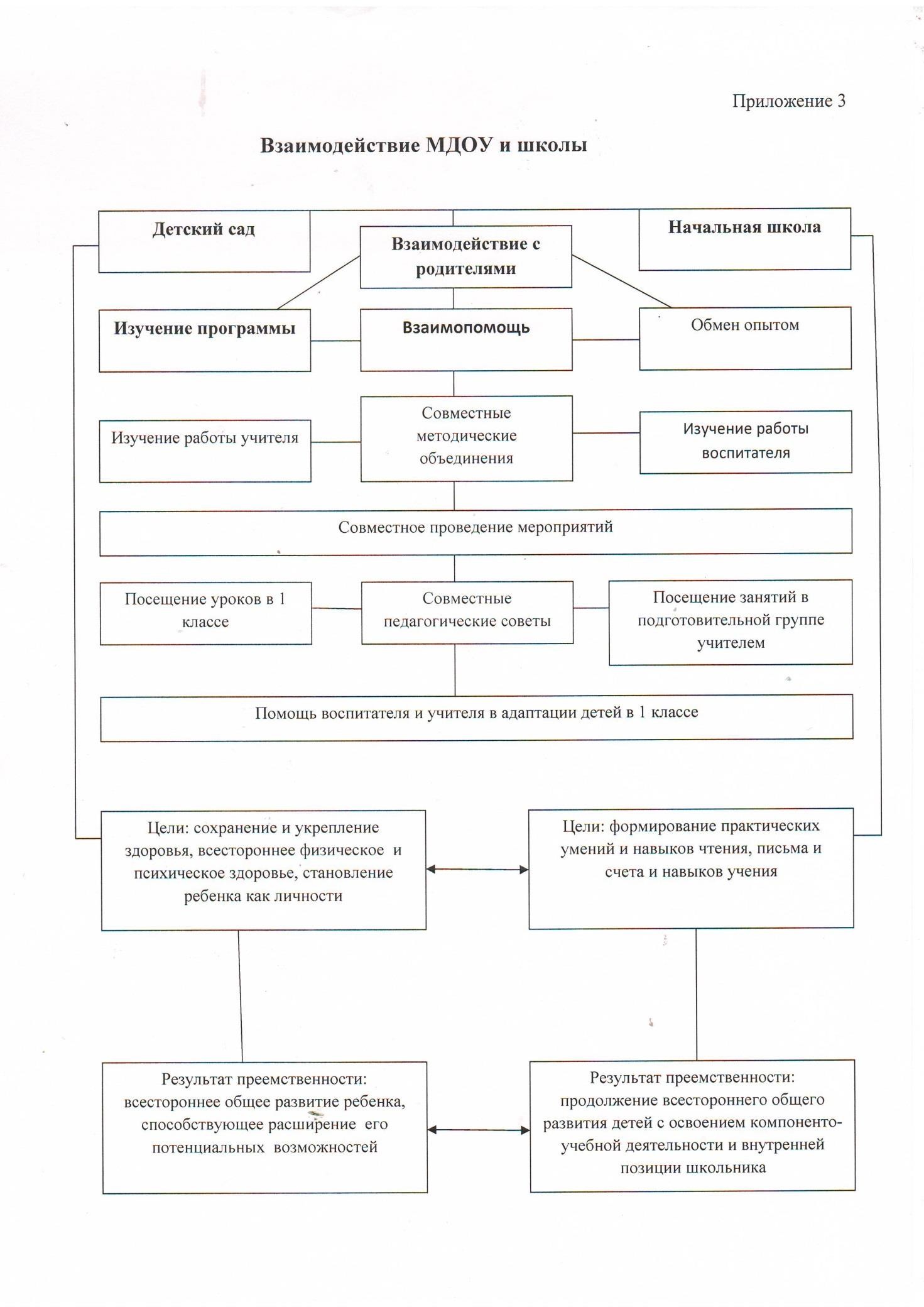 № п/пОглавление (содержание)Стр.Структура Программы Паспорт Программы      41ЦЕЛЕВОЙ РАЗДЕЛ51.1Пояснительная записка51.1.1Цели и задачи реализации Программы61.1.2Цели	и	задачи	части	Программы,	формируемой	участниками образовательного процесса81.1.3Принципы и подходы к формированию Программы101.1.4Принципы и подходы части Программы, формируемой участниками образовательного процесса111.1.5Значимые для разработки и реализации Программы характеристики, в том числе	характеристики	особенностей	развития	детей	раннего	идошкольного возраста131.1.5.4Характеристика контингента воспитанников141.1.5.5Характеристики особенностей развития детей раннего и дошкольного возраста141.2Планируемые результаты освоения Программы191.2.1Целевые ориентиры образования в раннем возрасте201.2.2Целевые ориентиры на этапе завершения дошкольного образования201.3Развивающее оценивание качества образовательной деятельности по Программе221.3.1Педагогическая диагностика, в том числе части Программы, формируемой участниками образовательного процесса241.3.2Внутренняя система оценка качества образования (ВСОКО)261.3.3Внешняя оценка202СОДЕРЖАТЕЛЬНЫЙ РАЗДЕЛ292.1Описание образовательной деятельности в соответствии с направлениями развития ребенка292.1.1Образовательная область «Социально-коммуникативное развитие»292.1.2Образовательная область «Познавательное развитие»322.1.3Образовательная область «Речевое развитие»352.1.4Образовательная область «Художественно-эстетическое развитие»382.1.5Образовательная область «Физическое развитие»412.1.6Описание образовательной деятельности в соответствии с направлениями развития ребенка части Программы, формируемой участниками образовательных отношений432.2Взаимодействие взрослых с детьми532.2.1Формы организации работы с детьми в ходе реализации Программы552.2.2Особенности образовательной деятельности разных видов и культурных практик592.2.3Способы и направления поддержки детской инициативы612.3Взаимодействие педагогического коллектива с семьей63     3                 ОРГАНИЗАЦИОННЫЙ РАЗДЕЛ683.1Материально-техническое обеспечение Программы683.1.1Оснащение групп, кабинетов, участков дошкольной группы683.1.2Обеспеченность методическими материалами и средствами обучения и воспитания713.1.3Средства обучения и воспитания753.2Режим дня и распорядок783.3Планирование образовательной деятельности873.4Особенности традиционных событий, праздников, мероприятий913.5Организация развивающей предметно-пространственной среды933.6Взаимодействие дошкольной группы  и школы963.7Кадровые условия реализации программы973.8Организационный раздел части Программы, формируемой участниками образовательных отношений973.9Перспективы работы по совершенствованию и развитию содержания Программы1013.10Перечень нормативных и материально-методических документов1033.11Перечень литературных источников1044КРАТКАЯ ПРЕЗЕНТАЦИЯ107ПриложенияПриложенияПриложение 1 Комплексно-тематическое планированиеПриложение 1 Комплексно-тематическое планирование110Приложение 2 Взаимодействие МДОУ с семьейПриложение 2 Взаимодействие МДОУ с семьей119Приложение 3 Взаимодействие МДОУ со школойПриложение 3 Взаимодействие МДОУ со школой120Разделы Основной образовательной программы дошкольного образованияРазделы Основной образовательной программы дошкольного образованияРазделы Основной образовательной программы дошкольного образованияЦелевойСодержательный(общее содержание Программы, обеспечивающее полноценное развитие детей)ОрганизационныйПояснительная записка: цели и задачи Программы; принципы и подходы к ее формированию; значимые для разработки программы характеристики (в том числе характеристики особенностей развития детей дошкольного возраста).Планируемые результаты освоения Программы (конкретизируют требования ФГОС ДО к целевым ориентирам в обязательной части, и в части формируемой участниками образовательных отношений)Описание образовательной деятельности в соответствии с направлениями развития ребенка, представленными в пяти образовательных областях.Описание вариативных форм, способов, методов и средств реализации Программы с учетом возрастных и индивидуальных особенностей воспитанников, специфики из образовательных потребностей и интересов.Описание материально- технического обеспечения Программы.Обеспеченность методическими материалами и средствами обучения и воспитания.Режим дня, расписание ННОД, особенности традиционных событий, праздников, мероприятий.Особенность организации развивающей предметно- пространственной среды.Рабочая программа воспитания (вложение- отдельный документ)Наименование ПрограммыОсновная образовательная программа дошкольного образования дошкольной группы МОУ Ишненской СОШ  (ООП ДО дошкольной группы)Назначение ПрограммыОбеспечение качества дошкольного образования, соответствующего ФГОС ДО, через реализацию примерной основной образовательной программы дошкольного образования (одобрена решением федерального учебно-методического объединения по общему образованию, протокол от 20 05.2015 № 2/15), основной образовательной программой дошкольного образования «ОТ РОЖДЕНИЯ ДО ШКОЛЫ» под редакцией Н. Е. Вераксы, Т. С.Комаровой, М. А. Васильевой.Сроки реализации Программы5 летИсполнители ПрограммыПедагогический коллектив дошкольной группыЦель ПрограммыФормирование общей культуры, развитие физических, интеллектуальных, нравственных, эстетических и личностных качеств, формирование предпосылок учебной деятельности, сохранение и укрепление здоровья детей дошкольного возраста.Образовательная областьФорма проведенияПериодичностьСрокиОтветственныеФизическое развитиеИспользование показателей определения физическойподготовленности и состояния здоровья2 раза в годСентябрь, майвоспитатель, старший воспитательСоциально-коммуникативное развитиеНаблюдение, беседы2 раза в годСентябрь, майвоспитатель,старший воспитательПознавательное развитиеНаблюдение за поисково- исследовательской деятельностью, выполнение заданий и упражнений, беседапо вопросам2 раза в годСентябрь, майвоспитатель, старший воспитательРечевое развитиеВыполнение речевых упражнений, чтение выразительное стихов, пересказ, составление рассказов, беседа2 раза в годСентябрь, майвоспитатель, старший воспитательХудожественно- эстетическое развитиеНаблюдение за практической продуктивной деятельностью, анализ деятельности, беседы,2 раза в годСентябрь, майвоспитатель, старший воспитатель, музыкальные руководителиПедагогическая диагностикаПсихологическая диагностикаНазначениеОценка индивидуального развития детей, связаннаяс оценкой эффективности педагогических действийи лежащая в основе их дальнейшего планированияВыявление и изучение индивидуально - психологических особенностей детей(используется при необходимости)Кто проводитПедагогический работникКвалифицированный специалистИспользование полученных результатовИсключительно для решении я образовательных задач:индивидуализации образования и оптимизации работы с группой детейДля решения задач психологического сопровождения и проведения квалифицированной коррекции развития детейУчастие ребёнкаСвободноеДопускается только с согласия родителейОценка общего уровняФорма проведения, методыПериодичност ьСрокиОтветственн ыепатриотическойИндивидуальная.2 раза в годСентябрь, майвоспитатель,воспитанностиНаблюдение, беседы,старшийдетейвыполнениевоспитатель(Л.А.тестовых заданий,Кодрыкинская)анкетирование.Оценка социальных навыковФорма проведенияПериодичност ьСрокиОтветственн ыедошкольниковИндивидуальная,2 раза в годСентябрь, майВоспитатель,(Н.П.Гришаева)основывается настаршийнаблюдении завоспитательребенкомЦелевые ориентирыФорма проведенияПериодичностьСрокиОтветственныеосвоения ПрограммыРегулярные2 раза в годСентябрь, майВоспитатель,наблюдения за детьми,старшийанализ поведениявоспитательребенка в различныхситуациях.ПедагогическаяФорма проведения,ПериодичностьСрокиОтветственныедиагностикаметодыИндивидуальная,2 раза в годСентябрь, майвоспитатель,подгрупповая (6-8старшийчеловек).воспитательНаблюдение,моделированиенесложныхдиагностическихситуаций.Деятельности,	которые	помогают	ребенку«входить» в социальный мир в воображаемом плане (деятельность отражения)Игровая деятельность Изобразительная деятельностьДеятельности, которые дают ребенку возможность приобщиться к социуму в реальном планеПредметная деятельность Трудовая деятельность Познавательная деятельность НаблюдениеПредпосылки учебной деятельностиКлассификация игр детей дошкольного возраста (по Е.В. Зворыгиной и С.Л. Новоселовой)Классификация игр детей дошкольного возраста (по Е.В. Зворыгиной и С.Л. Новоселовой)Классификация игр детей дошкольного возраста (по Е.В. Зворыгиной и С.Л. Новоселовой)Игры, возникающие по инициативе детейИгры, возникающие по инициативе взрослогоНародные игрыИгры-экспериментирования:Обучающие игры:Тренинговые игры:с природным материаломс игрушкамис животнымисюжетно-дидактическиеподвижныемузыкально-дидактическиеучебныеинтеллектуальныесенсомоторныеадаптивныеСюжетно-самодеятельныеДосуговые:Обрядовые игры:игры:- интеллектуальные-семейные-сюжетно-отобразительные- игры-забавы, развлечения-сезонные- сюжетно-ролевые- театрализованные- культовыережиссерскиетеатрализованныепразднично-карнавальныекомпьютерныережиссерскиетеатрализованныепразднично-карнавальныекомпьютерныеДосуговые:- игрища-тихие игры- игры-забавыСодержательный (представления ребенка об окружающем мире)Эмоционально- побудительный (эмоционально-положительные чувства ребенка к окружающему миру)Деятельностный (отражение отношения к миру в деятельности)- культура народа, его традиции, народное творчество;-природа родного края и страны, деятельность человека в природе;-история страны, отраженная в названиях улиц, памятниках;-символика родного города и страны (герб, гимн, флаг).-любовь и чувство привязанности к родной семье и дому;интерес к жизни родного города и страны;-гордость за достижения своей страны;уважение к культуре и традициям народа, к историческому прошлому;-восхищение народным творчеством;-любовь к родной природе, к родному языку;-уважение к человеку труженику и желание принимать посильное участие в труде.- труд;-игра;-продуктивная деятельность;-музыкальная деятельность;-познавательная деятельность.2-4 годаовладение навыками безопасного поведения дома и в условиях дошкольного учреждения.4-5 летовладение навыками безопасного поведения, связанного с огнем, водой и электричеством.5-6 летовладение навыками безопасного поведения на улице и в общественных местах.6-8 летовладение навыками безопасного поведения в экстремальных ситуациях, а так же навыками оказания элементарной самопомощи и помощи окружающим.Виды трудаВиды трудаВиды трудаВиды трудаВиды трудаНавыки культурыТруд вОзнакомление сХозяйственно-Ручной трудбыта (труд поприродетрудомбытовой труд(мотивация –самообслуживанию)взрослых(содружествосделать приятноевзрослого ивзрослому, другу-ребенка, совместная деятельность)ребенка, совместная деятельность)ровеснику, младшему ребенку)ровеснику, младшему ребенку)Формы организации трудовой деятельностиФормы организации трудовой деятельностиФормы организации трудовой деятельностиФормы организации трудовой деятельностиФормы организации трудовой деятельностиФормы организации трудовой деятельностиФормы организации трудовой деятельностиФормы организации трудовой деятельностиФормы организации трудовой деятельностиПоручения:-простые и сложные;- эпизодические и длительные;-коллективные и индивидуальные.Поручения:-простые и сложные;- эпизодические и длительные;-коллективные и индивидуальные.Поручения:-простые и сложные;- эпизодические и длительные;-коллективные и индивидуальные.Коллективный труд (не более 35-40 минут)Коллективный труд (не более 35-40 минут)Коллективный труд (не более 35-40 минут)Дежурство (не более 20 минут)-формирование	общественно- значимого мотива;-нравственный,	этический аспект.Дежурство (не более 20 минут)-формирование	общественно- значимого мотива;-нравственный,	этический аспект.Дежурство (не более 20 минут)-формирование	общественно- значимого мотива;-нравственный,	этический аспект.Типы организации трудаТипы организации трудаТипы организации трудаТипы организации трудаТипы организации трудаТипы организации трудаТипы организации трудаТипы организации трудаТипы организации трудаИндивидуальный трудТруд рядомТруд рядомОбщий трудОбщий трудОбщий трудСовместный трудСовместный трудКоллективный трудМетоды приемы трудового воспитания детейМетоды приемы трудового воспитания детейМетоды приемы трудового воспитания детейМетоды приемы трудового воспитания детейМетоды приемы трудового воспитания детейМетоды приемы трудового воспитания детейМетоды приемы трудового воспитания детейМетоды приемы трудового воспитания детейМетоды приемы трудового воспитания детейМетоды, направленные на формирование нравственных представлений, суждений, оценокМетоды, направленные на формирование нравственных представлений, суждений, оценокрешение небольших логических задач, отгадывание загадок;приучение к размышлению, эвристические беседы;беседы на этические темы;чтение художественной литературы;рассматривание иллюстраций;рассказывание по картинам, иллюстрациям, их обсуждение;просмотр телепередач, мультфильмов, видеофильмов;задачи на решение коммуникативных ситуаций;придумывание сказок.решение небольших логических задач, отгадывание загадок;приучение к размышлению, эвристические беседы;беседы на этические темы;чтение художественной литературы;рассматривание иллюстраций;рассказывание по картинам, иллюстрациям, их обсуждение;просмотр телепередач, мультфильмов, видеофильмов;задачи на решение коммуникативных ситуаций;придумывание сказок.решение небольших логических задач, отгадывание загадок;приучение к размышлению, эвристические беседы;беседы на этические темы;чтение художественной литературы;рассматривание иллюстраций;рассказывание по картинам, иллюстрациям, их обсуждение;просмотр телепередач, мультфильмов, видеофильмов;задачи на решение коммуникативных ситуаций;придумывание сказок.решение небольших логических задач, отгадывание загадок;приучение к размышлению, эвристические беседы;беседы на этические темы;чтение художественной литературы;рассматривание иллюстраций;рассказывание по картинам, иллюстрациям, их обсуждение;просмотр телепередач, мультфильмов, видеофильмов;задачи на решение коммуникативных ситуаций;придумывание сказок.решение небольших логических задач, отгадывание загадок;приучение к размышлению, эвристические беседы;беседы на этические темы;чтение художественной литературы;рассматривание иллюстраций;рассказывание по картинам, иллюстрациям, их обсуждение;просмотр телепередач, мультфильмов, видеофильмов;задачи на решение коммуникативных ситуаций;придумывание сказок.решение небольших логических задач, отгадывание загадок;приучение к размышлению, эвристические беседы;беседы на этические темы;чтение художественной литературы;рассматривание иллюстраций;рассказывание по картинам, иллюстрациям, их обсуждение;просмотр телепередач, мультфильмов, видеофильмов;задачи на решение коммуникативных ситуаций;придумывание сказок.решение небольших логических задач, отгадывание загадок;приучение к размышлению, эвристические беседы;беседы на этические темы;чтение художественной литературы;рассматривание иллюстраций;рассказывание по картинам, иллюстрациям, их обсуждение;просмотр телепередач, мультфильмов, видеофильмов;задачи на решение коммуникативных ситуаций;придумывание сказок.Методы, направленные на создание у детей практического опыта трудовой деятельностиМетоды, направленные на создание у детей практического опыта трудовой деятельностиприучение	к	положительным	формам	общественного поведения;показ действий;примеры взрослого и детей;целенаправленное наблюдение;организация интересной деятельности;разыгрывание коммуникативных ситуаций;создание контрольных педагогических ситуаций.приучение	к	положительным	формам	общественного поведения;показ действий;примеры взрослого и детей;целенаправленное наблюдение;организация интересной деятельности;разыгрывание коммуникативных ситуаций;создание контрольных педагогических ситуаций.приучение	к	положительным	формам	общественного поведения;показ действий;примеры взрослого и детей;целенаправленное наблюдение;организация интересной деятельности;разыгрывание коммуникативных ситуаций;создание контрольных педагогических ситуаций.приучение	к	положительным	формам	общественного поведения;показ действий;примеры взрослого и детей;целенаправленное наблюдение;организация интересной деятельности;разыгрывание коммуникативных ситуаций;создание контрольных педагогических ситуаций.приучение	к	положительным	формам	общественного поведения;показ действий;примеры взрослого и детей;целенаправленное наблюдение;организация интересной деятельности;разыгрывание коммуникативных ситуаций;создание контрольных педагогических ситуаций.приучение	к	положительным	формам	общественного поведения;показ действий;примеры взрослого и детей;целенаправленное наблюдение;организация интересной деятельности;разыгрывание коммуникативных ситуаций;создание контрольных педагогических ситуаций.приучение	к	положительным	формам	общественного поведения;показ действий;примеры взрослого и детей;целенаправленное наблюдение;организация интересной деятельности;разыгрывание коммуникативных ситуаций;создание контрольных педагогических ситуаций.Периоды познавательного развитияСодержание познавательного развитияИсточники познавательного развития3 – 4 годаНакопление информации о ближайшем окруженииЧеловек:сам ребенок (собственные наблюдения, манипуляции, игра, обследование сенсорных эталонов);взрослые (рассказы взрослых, чтение книг);доступные средства массовой информации (телевизор, Интернет).4 – 5 летУпорядочение информацииОсознанное восприятие взрослого как источника информации и требовательное (критическое) отношение к поступающей отвзрослого информации.5 – 6 летНакопление информации о«большом» миреРасширение диапазона источников, обучение детей самостоятельному получению («добыванию») информации из	различных источников	помимо взрослого.6 – 7(8)летУпорядочение и осознание информацииРасширение диапазона источников, обучение детей самостоятельному получению («добыванию») информации из	различных источников	помимо взрослого.Формы работы с детьми по познавательному развитиюФормы работы с детьми по познавательному развитиюФормы работы с детьми по познавательному развитиюФормы работы с детьми по познавательному развитиюФормы работы с детьми по познавательному развитиюСюжетная играРассматриваниеНаблюдениеИгра- экспериментированиеКонструированиеИсследовательская деятельностьРазвивающая играИнтегративная деятельностьЭкскурсияСитуативный разговорРассказБеседаПроблемная ситуацияПроектная деятельностьСоздание коллекцийМетоды ознакомления дошкольников с природойМетоды ознакомления дошкольников с природойНаглядныеНаблюдения:-кратковременные;-длительные;-определение состояния предмета по отдельным признакам;-восстановление картины целого по отдельным признакам.НаглядныеРассматривание картин, демонстрация фильмовПрактическиеИгра:-дидактические	игры	(предметные,	настольно-печатные,	словесные, игровые упражнения и игры-занятия);-подвижные игры;-творческие игры (в том числе строительные)ПрактическиеТруд в природе:-индивидуальные поручения;-коллективный труд.ПрактическиеЭлементарные опытыСловесныеРассказСловесныеБеседаСловесныеЧтениеПринципы развития речиСредства развития речиПринцип взаимосвязи сенсорного, умственного и речевого развития.Принцип развития языкового чутья.Принцип взаимосвязи работы над различными сторонами речи.Принцип	обогащения	мотивации	речевой деятельности.Общение взрослых и детей.Культурная языковая среда.-Обучение родной речи в процессе непосредственно	образовательной деятельности.Художественная литература.Изобразительное искусство,   музыка,- Принцип	обеспечения	активной	языковой практики.- Принцип	обеспечения	активной	языковой практики.театр.театр.Методы речевого развитияМетоды речевого развитияМетоды речевого развитияМетоды речевого развитияМетоды развития речи по используемым средствамМетоды развития речи по используемым средствамМетоды развития речи в зависимости от характера речевой деятельностиМетоды развития речи в зависимости от характера речевой деятельностиНаглядныеНепосредственное наблюдение и его разновидности(наблюдение в природе, на экскурсии); опосредованное наблюдение (изобразительная наглядность: рассматривание игрушек и картин, рассказывание по игрушкам и картинам)НаглядныеНепосредственное наблюдение и его разновидности(наблюдение в природе, на экскурсии); опосредованное наблюдение (изобразительная наглядность: рассматривание игрушек и картин, рассказывание по игрушкам и картинам)Репродуктивные - основаны на воспроизведении речевого материала, готовых образцов: метод наблюдения и его разновидности, рассматривание картин, чтение художественной литературы, пересказ, заучивание наизусть, игры- драматизации по содержанию литературных произведений,дидактические игры.Репродуктивные - основаны на воспроизведении речевого материала, готовых образцов: метод наблюдения и его разновидности, рассматривание картин, чтение художественной литературы, пересказ, заучивание наизусть, игры- драматизации по содержанию литературных произведений,дидактические игры.Словесныечтение и рассказывание художественных произведений ,заучивание наизусть, пересказ, обобщающая беседа, рассказывание без опоры на наглядный материал.Словесныечтение и рассказывание художественных произведений ,заучивание наизусть, пересказ, обобщающая беседа, рассказывание без опоры на наглядный материал.Продуктивные – основаны на построении собственных связных высказываний в зависимости от ситуации общения: обобщающая беседа, рассказывание, пересказ с перестройкой текста, дидактические игры на развитие связной речи, метод моделирования, творческие заданияПродуктивные – основаны на построении собственных связных высказываний в зависимости от ситуации общения: обобщающая беседа, рассказывание, пересказ с перестройкой текста, дидактические игры на развитие связной речи, метод моделирования, творческие заданияПрактическиедидактические игры, игры-драматизации, инсценировки, дидактические упражнения, пластические этюды, хороводные игрыПрактическиедидактические игры, игры-драматизации, инсценировки, дидактические упражнения, пластические этюды, хороводные игрыПродуктивные – основаны на построении собственных связных высказываний в зависимости от ситуации общения: обобщающая беседа, рассказывание, пересказ с перестройкой текста, дидактические игры на развитие связной речи, метод моделирования, творческие заданияПродуктивные – основаны на построении собственных связных высказываний в зависимости от ситуации общения: обобщающая беседа, рассказывание, пересказ с перестройкой текста, дидактические игры на развитие связной речи, метод моделирования, творческие заданияПриемы развития речиПриемы развития речиПриемы развития речиПриемы развития речиСловесные:-речевой образец;-повторное проговаривание;-объяснение;-указания;-оценка детской речи;-вопрос.Наглядные-показ иллюстративного материала;-показ положения органов артикуляции при обучении правильному звукопроизношению.Наглядные-показ иллюстративного материала;-показ положения органов артикуляции при обучении правильному звукопроизношению.Игровые-игровое	сюжетно-событийное развертывание;-игровые	проблемно-практические ситуации;-игра-драматизация	с	акцентом	на эмоциональное переживание;-имитационно-моделирующие игры;-ролевые обучающие игры;-дидактические игры.Методы развития речиМетоды развития речиМетоды словарной работыМетоды накопления и содержания детской речиМетоды непосредственного ознакомления с окружающим миром и обогащение словаря: рассматривание и обследование предметов, наблюдения, осмотры помещений детского сада, прогулки и экскурсии. Методы опосредованного ознакомления с окружающим миром и обогащение словаря: рассматривание картин с малознакомым содержанием, чтение художественной литературы, показ кино- и видеофильмов, просмотр передач. Рассматривание предметов, наблюдение за животными, деятельностью взрослых.Методы направленные на закрепление и активизацию словаря, развитие его смысловой стороны:рассматривание картин с хорошо знакомым содержанием;дидактические (словарные) упражнения, дидактические игры;загадывание и отгадывание загадок;рассматривание игрушек;чтение художественных произведений.Методыформирования грамматически правильной речи-дидактические игры;-игры-драматизации;-словесные упражнения;-рассматривание картин;-пересказ коротких рассказов и сказок.Методы обучения связной речиСовместное рассказывание – совместное построение коротких высказываний, когда взрослый начинает фразу, а ребенок ее заканчивает.План рассказа- это 2-3 вопроса, определяющих его содержание и последовательность, Сначала он применяется вместе с образцом, а затем становится ведущим приемом обучения. План рассказа может сопровождаться коллективным обсуждением.Образец рассказа – это краткое живое описание предмета или какого- либо события, доступное детям для подражания и заимствования.Частичный образец – начало или конец рассказа, разновидность образа рассказа.Анализ образца рассказа привлечет внимание детей к последовательности или структуре рассказа. Сначала воспитатель сам поясняет, с чего начинается рассказ, о чем говорится потом и какова концовка. Постепенно к разбору содержания и структуры образца привлекаются дети. Этот прием направлен на ознакомление детей с построением разных типов монологов, он подсказывает им план будущих рассказов.Коллективное составление рассказа преимущественно используется на первых этапах обучения рассказыванию. Дети продолжают предложения, начатые воспитателем или другими детьми.Составление рассказа по группам, по частям – разновидность коллективного составления рассказа. Этот прием используется при описании многоэпизодных картинок.Моделирование используется при работе с детьми старшего дошкольного возраста. Модель – это схема явления, отражающая его структурные элементы и связи, наиболее существенные стороны и свойства объекта. В моделях связных высказываний речи это их структура, содержание (свойства объектов при описании, взаимоотношения героев и развитие событий в повествовании),средства внутри текстовой связи.ФормыФормыФормыФормыФормыЧтение литературного произведенияРассказывание литературного произведенияБеседа о прочитанном произведенииОбсуждение литературного произведенияИнсценирование литературного произведенияТеатрализованная играИгра на основе сюжета литературного произведенияПродуктивная деятельность помотивам прочитанногоСочинение по мотивам прочитанногоСитуативная беседа по мотивам прочитанноголитературного произведенияПриоритетные задачи художественно-творческого развития детей дошкольного возрастаПриоритетные задачи художественно-творческого развития детей дошкольного возрастаПриоритетные задачи художественно-творческого развития детей дошкольного возрастаПриоритетные задачи художественно-творческого развития детей дошкольного возрастаПриоритетные задачи художественно-творческого развития детей дошкольного возрастаПриоритетные задачи художественно-творческого развития детей дошкольного возрастаПриоритетные задачи художественно-творческого развития детей дошкольного возрастаПриоритетные задачи художественно-творческого развития детей дошкольного возрастаПриоритетные задачи художественно-творческого развития детей дошкольного возрастаИнициирование процессов творческого освоения культурыРазвитие специфической познавательной мотивации и «умных эмоций»Развитие специфической познавательной мотивации и «умных эмоций»Развитие специфической познавательной мотивации и «умных эмоций»Расширение перспективы детского развития (индивидуальная траектория)Расширение перспективы детского развития (индивидуальная траектория)Расширение перспективы детского развития (индивидуальная траектория)Формирование готовности к развивающему школьному обучениюФормирование готовности к развивающему школьному обучению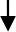 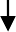 Развитие продуктивного воображения и творческих способностейРазвитие продуктивного воображения и творческих способностейРазвитие продуктивного воображения и творческих способностейРазвитие продуктивного воображения и творческих способностейРазвитие продуктивного воображения и творческих способностейРазвитие продуктивного воображения и творческих способностейРазвитие продуктивного воображения и творческих способностейРазвитие продуктивного воображения и творческих способностейРазвитие продуктивного воображения и творческих способностейПроблемное поле культуры как предметное содержание художественного образования, выраженное в категорияхПроблемное поле культуры как предметное содержание художественного образования, выраженное в категорияхПроблемное поле культуры как предметное содержание художественного образования, выраженное в категорияхПроблемное поле культуры как предметное содержание художественного образования, выраженное в категорияхПроблемное поле культуры как предметное содержание художественного образования, выраженное в категорияхПроблемное поле культуры как предметное содержание художественного образования, выраженное в категорияхПроблемное поле культуры как предметное содержание художественного образования, выраженное в категорияхПроблемное поле культуры как предметное содержание художественного образования, выраженное в категорияхПроблемное поле культуры как предметное содержание художественного образования, выраженное в категорияхВесело и грустно Живое и неживое Приятно и неприятно Красиво и некрасивоВесело и грустно Живое и неживое Приятно и неприятно Красиво и некрасивоВесело и грустно Живое и неживое Приятно и неприятно Красиво и некрасивоДобро и зло Правда и ложьРеальность и фантазияФорма и содержаниеДобро и зло Правда и ложьРеальность и фантазияФорма и содержаниеДобро и зло Правда и ложьРеальность и фантазияФорма и содержаниеДвижение и покой Причина и следствие Изменение и развитие Пространство и времяДвижение и покой Причина и следствие Изменение и развитие Пространство и времяДвижение и покой Причина и следствие Изменение и развитие Пространство и времяСоздание эстетической картины мира и «Я –концепции»Создание эстетической картины мира и «Я –концепции»Создание эстетической картины мира и «Я –концепции»Создание эстетической картины мира и «Я –концепции»Создание эстетической картины мира и «Я –концепции»Создание эстетической картины мира и «Я –концепции»Создание эстетической картины мира и «Я –концепции»Создание эстетической картины мира и «Я –концепции»Создание эстетической картины мира и «Я –концепции»Познавательный опытКультурный смыслПознавательный опытКультурный смыслПознавательный опытКультурный смыслинтеграцияинтеграцияинтеграцияЭстетический опытЛичностный смыслЭстетический опытЛичностный смыслЭстетический опытЛичностный смыслСпособ освоения мираСпособ освоения мираСпособ освоения мираСпособ освоения мираСпособ освоения мираСпособ освоения мираСпособ освоения мираСпособ освоения мираСпособ освоения мираПознаниеПознаниеЧувствованиеЧувствованиеЧувствованиеОцениваниеОцениваниеОцениваниеСозидание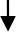 Структура социального опытаСтруктура социального опытаСтруктура социального опытаСтруктура социального опытаСтруктура социального опытаСтруктура социального опытаСтруктура социального опытаСтруктура социального опытаСтруктура социального опытаОпыт познавательной деятельностиОпыт познавательной деятельностиОпыт чувств и отношенийОпыт чувств и отношенийОпыт чувств и отношенийОпыт оценок и сужденийОпыт оценок и сужденийОпыт оценок и сужденийОпыт творческой деятельностиСтруктура эстетического опыта: компонентыСтруктура эстетического опыта: компонентыСтруктура эстетического опыта: компонентыСтруктура эстетического опыта: компонентыСтруктура эстетического опыта: компонентыСтруктура эстетического опыта: компонентыСтруктура эстетического опыта: компонентыСтруктура эстетического опыта: компонентыСтруктура эстетического опыта: компонентыПознавательныйПознавательныйЭмоциональныйЭмоциональныйЭмоциональныйОценочныйОценочныйОценочныйДеятельностныйЭстетические: восприятие суждения представления понятияЭстетические: восприятие суждения представления понятияЭстетические: эмоции чувства переживания состоянияЭстетические: эмоции чувства переживания состоянияЭстетические: эмоции чувства переживания состоянияЭстетические: оценки вкусы нормы идеалыЭстетические: оценки вкусы нормы идеалыЭстетические: оценки вкусы нормы идеалыХудожественная деятельность: восприятие исполнительство творчествоЭстетическое отношение к мируПерспектива развития эстетической культуры каждого ребенка, творческого роста его самобытной личности, путь интеграции в общечеловеческую культуруЭстетическое отношение к мируПерспектива развития эстетической культуры каждого ребенка, творческого роста его самобытной личности, путь интеграции в общечеловеческую культуруЭстетическое отношение к мируПерспектива развития эстетической культуры каждого ребенка, творческого роста его самобытной личности, путь интеграции в общечеловеческую культуруЭстетическое отношение к мируПерспектива развития эстетической культуры каждого ребенка, творческого роста его самобытной личности, путь интеграции в общечеловеческую культуруЭстетическое отношение к мируПерспектива развития эстетической культуры каждого ребенка, творческого роста его самобытной личности, путь интеграции в общечеловеческую культуруЭстетическое отношение к мируПерспектива развития эстетической культуры каждого ребенка, творческого роста его самобытной личности, путь интеграции в общечеловеческую культуруЭстетическое отношение к мируПерспектива развития эстетической культуры каждого ребенка, творческого роста его самобытной личности, путь интеграции в общечеловеческую культуруЭстетическое отношение к мируПерспектива развития эстетической культуры каждого ребенка, творческого роста его самобытной личности, путь интеграции в общечеловеческую культуруЭстетическое отношение к мируПерспектива развития эстетической культуры каждого ребенка, творческого роста его самобытной личности, путь интеграции в общечеловеческую культуруНаправления художественно-эстетического развитияНаправления художественно-эстетического развитияНаправления художественно-эстетического развитияНаправления художественно-эстетического развитияТворческое(создание замысла)Творческое(создание замысла)Техническое(воплощение замысла)Техническое(воплощение замысла)Виды детского конструированияВиды детского конструированияВиды детского конструированияВиды детского конструированияИз строительного материалаПрактическоеПрактическоеИз деталей компьютераИз бумагиИз природного материалаИз природного материалаИз крупногабаритных модулейФормы организации обучения конструированиюФормы организации обучения конструированиюФормы организации обучения конструированиюФормы организации обучения конструированиюПо моделиПо условиямПо условиямПо образцуПо замыслуПо темеКаркасноеПо чертежам и схемамПо чертежам и схемамПо чертежам и схемамВзаимосвязь конструирования и игрыВзаимосвязь конструирования и игрыВзаимосвязь конструирования и игрыРанний возрастКонструирование слито с игройРанний возрастКонструирование слито с игройРанний возрастКонструирование слито с игройМладший дошкольный возрастИгра становится побудителем к конструированию, которое начинает приобретать для детей самостоятельное значениеМладший дошкольный возрастИгра становится побудителем к конструированию, которое начинает приобретать для детей самостоятельное значениеМладший дошкольный возрастИгра становится побудителем к конструированию, которое начинает приобретать для детей самостоятельное значениеСтарший дошкольный возрастСформированная способность к полноценному конструированию стимулирует развитие сюжетной линии игры, оно само порой приобретает сюжетный характер, когда создается несколько конструкций, объединенных общим сюжетомСтарший дошкольный возрастСформированная способность к полноценному конструированию стимулирует развитие сюжетной линии игры, оно само порой приобретает сюжетный характер, когда создается несколько конструкций, объединенных общим сюжетомСтарший дошкольный возрастСформированная способность к полноценному конструированию стимулирует развитие сюжетной линии игры, оно само порой приобретает сюжетный характер, когда создается несколько конструкций, объединенных общим сюжетомНаправления образовательной работыНаправления образовательной работыНаправления образовательной работыНаправления образовательной работыНаправления образовательной работыНаправления образовательной работыНаправления образовательной работыСлушаниеПениеПениеМузыкально- ритмические движенияИгра на детских музыкальных инструментахИгра на детских музыкальных инструментахРазвитие творчества: песенного, музыкально- игрового, танцевальногоМетоды музыкального развитияМетоды музыкального развитияМетоды музыкального развитияМетоды музыкального развитияМетоды музыкального развитияМетоды музыкального развитияМетоды музыкального развитияНаглядный: сопровождение музыкального ряда изобразительным, показдвиженийНаглядный: сопровождение музыкального ряда изобразительным, показдвиженийСловесный: беседы о различных музыкальных жанрахСловесный: беседы о различных музыкальных жанрахСловесный: беседы о различных музыкальных жанрахСловесно-слуховой:пениеСловесно-слуховой:пениеСлуховой:слушание музыкиСлуховой:слушание музыкиИгровой:музыкальные игрыИгровой:музыкальные игрыИгровой:музыкальные игрыПрактический: разучивание песен, танцев, воспроизведение мелодийПрактический: разучивание песен, танцев, воспроизведение мелодийФормы музыкального воспитанияФормы музыкального воспитанияФормы музыкального воспитанияФормы музыкального воспитанияФормы музыкального воспитанияФормы музыкального воспитанияФормы музыкального воспитанияФронтальные музыкальные занятия:-комплексные;-тематические;-традиционныеФронтальные музыкальные занятия:-комплексные;-тематические;-традиционныеПраздники и развлеченияПраздники и развлеченияПраздники и развлеченияМузыка в другой образовательной деятельностиМузыка в другой образовательной деятельностиИгровая музыкальная деятельность:-театрализованные музыкальные игры;-музыкально-дидактические игры;-игры с пением;-ритмические игрыИгровая музыкальная деятельность:-театрализованные музыкальные игры;-музыкально-дидактические игры;-игры с пением;-ритмические игрыСовместная деятельность взрослых и детей:-театрализованная деятельность;-оркестры;-ансамблиСовместная деятельность взрослых и детей:-театрализованная деятельность;-оркестры;-ансамблиСовместная деятельность взрослых и детей:-театрализованная деятельность;-оркестры;-ансамблиИндивидуальные музыкальные занятия:-творческие занятия;-развитие слуха и голоса;-упражнения в освоении танцевальных движений;-обучение игре на детских музыкальных инструментахИндивидуальные музыкальные занятия:-творческие занятия;-развитие слуха и голоса;-упражнения в освоении танцевальных движений;-обучение игре на детских музыкальных инструментахПринципы физического развитияПринципы физического развитияПринципы физического развитияДидактические-систематичность и последовательность;-развивающее обучение;-доступность;-воспитывающее обучение;-учет индивидуальных и возрастных особенностей;-сознательность и активность ребенка;-наглядностьСпецифические-непрерывность;-последовательность наращивания тренирующих воздействий;-цикличностьГигиенические-сбалансированность нагрузок;-рациональность чередования деятельности и отдыха;-возрастная адекватность;-оздоровительная направленность всего образовательного процесса;-осуществление личностно-ориентированного обучения и воспитанияМетодыМетодыМетодыНаглядные-наглядно-зрительные приемы (показ физических упражнений, использование наглядных пособий, имитация, зрительные ориентиры)-наглядно-слуховые (музыка, песни);-тактильно-мышечные приемы (непосредственная помощь воспитателя)Словесные-объяснения, пояснения, указания;-подача команд, распоряжений, сигналов;-вопросы к детям;-образный сюжетный рассказ, беседа;-словесная инструкцияПрактические-повторение упражнений без изменений и с изменениями;-проведение упражнений в игровой форме;-проведение упражнений в соревновательной формеСредстваСредстваСредстваДвигательная активность, физические упражненияДвигательная активность, физические упражненияДвигательная активность, физические упражненияЭколого-природные факторы (солнце, воздух, вода)Эколого-природные факторы (солнце, воздух, вода)Эколого-природные факторы (солнце, воздух, вода)Эколого-природные факторы (солнце, воздух, вода)Психо-гигиенические факторы	(гигиена	сна, питания, занятий)Психо-гигиенические факторы	(гигиена	сна, питания, занятий)ФормыФормыФормыФормыФормыФормыФормыФормыФормыФизкультурные занятияМузыкальные занятияМузыкальные занятияМузыкальные занятияМузыкальные занятияРитмикаРитмикаРитмикаПодвижные игрыФизкультурные упражнения на прогулкеУтренняя гимнастикаУтренняя гимнастикаУтренняя гимнастикаУтренняя гимнастикаСамостоятельная двигательно- игровая деятельность детейСамостоятельная двигательно- игровая деятельность детейСамостоятельная двигательно- игровая деятельность детейГимнастика пробужденияФизкультминуткиСпортивные игры, эстафеты, этюдыСпортивные игры, эстафеты, этюдыСпортивные игры, эстафеты, этюдыСпортивные игры, эстафеты, этюдыЗакаливающие процедурыЗакаливающие процедурыЗакаливающие процедурыСпортивные развлечения, праздники и соревнованияМетоды физического воспитанияМетоды физического воспитанияМетоды физического воспитанияМетоды физического воспитанияМетоды физического воспитанияМетоды физического воспитанияМетоды физического воспитанияМетоды физического воспитанияМетоды физического воспитанияЭволюционный метод вытекает из филогенетического принципа и несет соответствующую последовательность освоения детьми основных двигательных режимов (от «лежачего» двигательного режима до бегового и прыжкового)Эволюционный метод вытекает из филогенетического принципа и несет соответствующую последовательность освоения детьми основных двигательных режимов (от «лежачего» двигательного режима до бегового и прыжкового)Эволюционный метод вытекает из филогенетического принципа и несет соответствующую последовательность освоения детьми основных двигательных режимов (от «лежачего» двигательного режима до бегового и прыжкового)Эволюционный метод вытекает из филогенетического принципа и несет соответствующую последовательность освоения детьми основных двигательных режимов (от «лежачего» двигательного режима до бегового и прыжкового)Эволюционный метод вытекает из филогенетического принципа и несет соответствующую последовательность освоения детьми основных двигательных режимов (от «лежачего» двигательного режима до бегового и прыжкового)Эволюционный метод вытекает из филогенетического принципа и несет соответствующую последовательность освоения детьми основных двигательных режимов (от «лежачего» двигательного режима до бегового и прыжкового)Эволюционный метод вытекает из филогенетического принципа и несет соответствующую последовательность освоения детьми основных двигательных режимов (от «лежачего» двигательного режима до бегового и прыжкового)Эволюционный метод вытекает из филогенетического принципа и несет соответствующую последовательность освоения детьми основных двигательных режимов (от «лежачего» двигательного режима до бегового и прыжкового)Эволюционный метод вытекает из филогенетического принципа и несет соответствующую последовательность освоения детьми основных двигательных режимов (от «лежачего» двигательного режима до бегового и прыжкового)Метод первичности расслабления (релаксации, высвобождения энергии) –перед началом двигательной активности необходимо добиться общего физического расслабления, создавая необходимый энергетический ресурс для предстоящих активных двигательно-игровых действийМетод первичности расслабления (релаксации, высвобождения энергии) –перед началом двигательной активности необходимо добиться общего физического расслабления, создавая необходимый энергетический ресурс для предстоящих активных двигательно-игровых действийМетод первичности расслабления (релаксации, высвобождения энергии) –перед началом двигательной активности необходимо добиться общего физического расслабления, создавая необходимый энергетический ресурс для предстоящих активных двигательно-игровых действийМетод первичности расслабления (релаксации, высвобождения энергии) –перед началом двигательной активности необходимо добиться общего физического расслабления, создавая необходимый энергетический ресурс для предстоящих активных двигательно-игровых действийМетод первичности расслабления (релаксации, высвобождения энергии) –перед началом двигательной активности необходимо добиться общего физического расслабления, создавая необходимый энергетический ресурс для предстоящих активных двигательно-игровых действийМетод первичности расслабления (релаксации, высвобождения энергии) –перед началом двигательной активности необходимо добиться общего физического расслабления, создавая необходимый энергетический ресурс для предстоящих активных двигательно-игровых действийМетод первичности расслабления (релаксации, высвобождения энергии) –перед началом двигательной активности необходимо добиться общего физического расслабления, создавая необходимый энергетический ресурс для предстоящих активных двигательно-игровых действийМетод первичности расслабления (релаксации, высвобождения энергии) –перед началом двигательной активности необходимо добиться общего физического расслабления, создавая необходимый энергетический ресурс для предстоящих активных двигательно-игровых действийМетод первичности расслабления (релаксации, высвобождения энергии) –перед началом двигательной активности необходимо добиться общего физического расслабления, создавая необходимый энергетический ресурс для предстоящих активных двигательно-игровых действийМетод предметности (предметно-манипулятивной деятельности)–целевые манипуляции с различными предметамиМетод предметности (предметно-манипулятивной деятельности)–целевые манипуляции с различными предметамиМетод предметности (предметно-манипулятивной деятельности)–целевые манипуляции с различными предметамиМетод предметности (предметно-манипулятивной деятельности)–целевые манипуляции с различными предметамиМетод предметности (предметно-манипулятивной деятельности)–целевые манипуляции с различными предметамиМетод предметности (предметно-манипулятивной деятельности)–целевые манипуляции с различными предметамиМетод предметности (предметно-манипулятивной деятельности)–целевые манипуляции с различными предметамиМетод предметности (предметно-манипулятивной деятельности)–целевые манипуляции с различными предметамиМетод предметности (предметно-манипулятивной деятельности)–целевые манипуляции с различными предметамиМетод   максимального   сенсорного   обогащения	–комплексного воздействие на кору головного мозга при помощи мышечно-суставных, вестибулярных, гравитационных сигналово положении тела в пространствеМетод   максимального   сенсорного   обогащения	–комплексного воздействие на кору головного мозга при помощи мышечно-суставных, вестибулярных, гравитационных сигналово положении тела в пространствеМетод   максимального   сенсорного   обогащения	–комплексного воздействие на кору головного мозга при помощи мышечно-суставных, вестибулярных, гравитационных сигналово положении тела в пространствеМетод   максимального   сенсорного   обогащения	–комплексного воздействие на кору головного мозга при помощи мышечно-суставных, вестибулярных, гравитационных сигналово положении тела в пространствеМетод   максимального   сенсорного   обогащения	–комплексного воздействие на кору головного мозга при помощи мышечно-суставных, вестибулярных, гравитационных сигналово положении тела в пространствеМетод   максимального   сенсорного   обогащения	–комплексного воздействие на кору головного мозга при помощи мышечно-суставных, вестибулярных, гравитационных сигналово положении тела в пространствеМетод   максимального   сенсорного   обогащения	–комплексного воздействие на кору головного мозга при помощи мышечно-суставных, вестибулярных, гравитационных сигналово положении тела в пространствеМетод   максимального   сенсорного   обогащения	–комплексного воздействие на кору головного мозга при помощи мышечно-суставных, вестибулярных, гравитационных сигналово положении тела в пространствеМетод   максимального   сенсорного   обогащения	–комплексного воздействие на кору головного мозга при помощи мышечно-суставных, вестибулярных, гравитационных сигналово положении тела в пространствеТотальный игровой метод – сюжетные занятия с введением соответствующих образов и их ролевых проявленийТотальный игровой метод – сюжетные занятия с введением соответствующих образов и их ролевых проявленийТотальный игровой метод – сюжетные занятия с введением соответствующих образов и их ролевых проявленийТотальный игровой метод – сюжетные занятия с введением соответствующих образов и их ролевых проявленийТотальный игровой метод – сюжетные занятия с введением соответствующих образов и их ролевых проявленийТотальный игровой метод – сюжетные занятия с введением соответствующих образов и их ролевых проявленийТотальный игровой метод – сюжетные занятия с введением соответствующих образов и их ролевых проявленийТотальный игровой метод – сюжетные занятия с введением соответствующих образов и их ролевых проявленийТотальный игровой метод – сюжетные занятия с введением соответствующих образов и их ролевых проявленийМетод театрализации –физкультурные занятия на основе театрализации, физкультурной сказки.Метод театрализации –физкультурные занятия на основе театрализации, физкультурной сказки.Метод театрализации –физкультурные занятия на основе театрализации, физкультурной сказки.Метод театрализации –физкультурные занятия на основе театрализации, физкультурной сказки.Метод театрализации –физкультурные занятия на основе театрализации, физкультурной сказки.Метод театрализации –физкультурные занятия на основе театрализации, физкультурной сказки.Метод театрализации –физкультурные занятия на основе театрализации, физкультурной сказки.Метод театрализации –физкультурные занятия на основе театрализации, физкультурной сказки.Метод театрализации –физкультурные занятия на основе театрализации, физкультурной сказки.Здоровьезберегающие технологииЗдоровьезберегающие технологииЗдоровьезберегающие технологииЗдоровьезберегающие технологииЗдоровьезберегающие технологииЗдоровьезберегающие технологииЗдоровьезберегающие технологииЗдоровьезберегающие технологииЗдоровьезберегающие технологииМедико-профилактические технологииМедико-профилактические технологииМедико-профилактические технологииМедико-профилактические технологииМедико-профилактические технологииМедико-профилактические технологииМедико-профилактические технологииМедико-профилактические технологииМедико-профилактические технологии-организация мониторинга здоровья дошкольников;-организация и контроль питания детей;-контроль физического развития дошкольников;-элементарное закаливание;-организация профилактических мероприятий;-организация обеспечения требований СанПиНов;-организация здоровьесберегающей среды-организация мониторинга здоровья дошкольников;-организация и контроль питания детей;-контроль физического развития дошкольников;-элементарное закаливание;-организация профилактических мероприятий;-организация обеспечения требований СанПиНов;-организация здоровьесберегающей среды-организация мониторинга здоровья дошкольников;-организация и контроль питания детей;-контроль физического развития дошкольников;-элементарное закаливание;-организация профилактических мероприятий;-организация обеспечения требований СанПиНов;-организация здоровьесберегающей среды-организация мониторинга здоровья дошкольников;-организация и контроль питания детей;-контроль физического развития дошкольников;-элементарное закаливание;-организация профилактических мероприятий;-организация обеспечения требований СанПиНов;-организация здоровьесберегающей среды-развитие физических качеств, двигательной активности;-становление физической культуры детей;-дыхательная гимнастика;-самомассаж;-профилактика плоскостопия и формирования правильной осанки;-воспитание привычки к повседневной физической активности и заботе о здоровье-развитие физических качеств, двигательной активности;-становление физической культуры детей;-дыхательная гимнастика;-самомассаж;-профилактика плоскостопия и формирования правильной осанки;-воспитание привычки к повседневной физической активности и заботе о здоровье-развитие физических качеств, двигательной активности;-становление физической культуры детей;-дыхательная гимнастика;-самомассаж;-профилактика плоскостопия и формирования правильной осанки;-воспитание привычки к повседневной физической активности и заботе о здоровье-развитие физических качеств, двигательной активности;-становление физической культуры детей;-дыхательная гимнастика;-самомассаж;-профилактика плоскостопия и формирования правильной осанки;-воспитание привычки к повседневной физической активности и заботе о здоровье-развитие физических качеств, двигательной активности;-становление физической культуры детей;-дыхательная гимнастика;-самомассаж;-профилактика плоскостопия и формирования правильной осанки;-воспитание привычки к повседневной физической активности и заботе о здоровьеПсихологическая безопасностьПсихологическая безопасностьПсихологическая безопасностьПсихологическая безопасностьПсихологическая безопасностьПсихологическая безопасностьПсихологическая безопасностьПсихологическая безопасностьПсихологическая безопасностьКомфортная организация режимных моментовКомфортная организация режимных моментовОптимальный двигательный режимОптимальный двигательный режимОптимальный двигательный режимОптимальный двигательный режимПравильное распределение интеллектуальных и физических нагрузокПравильное распределение интеллектуальных и физических нагрузокПравильное распределение интеллектуальных и физических нагрузокДоброжелательный стиль общенияДоброжелательный стиль общенияЦелесообразность в применении приемов и методовЦелесообразность в применении приемов и методовЦелесообразность в применении приемов и методовЦелесообразность в применении приемов и методовИспользование приемов релаксации в режиме дняИспользование приемов релаксации в режиме дняИспользование приемов релаксации в режиме дняОздоровительная направленность воспитательно-образовательного процессаОздоровительная направленность воспитательно-образовательного процессаОздоровительная направленность воспитательно-образовательного процессаОздоровительная направленность воспитательно-образовательного процессаОздоровительная направленность воспитательно-образовательного процессаОздоровительная направленность воспитательно-образовательного процессаОздоровительная направленность воспитательно-образовательного процессаОздоровительная направленность воспитательно-образовательного процессаОздоровительная направленность воспитательно-образовательного процессаСоздание условий для саморегуляцииСоздание условий для саморегуляцииУчет гигиенических требованийУчет гигиенических требованийУчет гигиенических требованийУчет гигиенических требованийБережное отношение к нервной системе ребенкаБережное отношение к нервной системе ребенкаБережное отношение к нервной системе ребенкаУчет индивидуальных особенностей и интересов детейПредоставление ребенку свободы выбораСоздание условий для оздоровительных режимовОриентация на зону ближайшего развитияОриентация на зону ближайшего развитияОриентация на зону ближайшего развитияВиды здоровьезберегающих технологийВиды здоровьезберегающих технологийВиды здоровьезберегающих технологийТехнологии сохранения и стимулированияздоровья-динамические паузы;-подвижные и спортивные игры;-релаксация;-различные гимнастикиТехнологии обучения ЗОЖ-физкультурные занятия;-проблемно-игровые занятия;-коммуникативные игры;-самомассажКоррекционные технологии-арт-технологии;-технологии	музыкального воздействия;-сказкотерапия;-цветотерапия;-психогимнастика;-логоритмикаСодержание психолого-педагогической работы по образовательным областямСодержание психолого-педагогической работы по образовательным областямСоциально-коммуникативное развитие-развитие игровой деятельности, в которой отражается окружающая действительность, мир взрослых людей, формирование представлений о труде, профессиях взрослых работающих на предприятиях г. Ростова, родной природы, общественной жизни;- формирование гражданской принадлежности через знакомство с родной культурой (традиции, достопримечательности, известные земляки родного края);-обеспечение безопасности детей дошкольного  возраста на улицах идорогах родного города;-расширение знания детей о работе пожарной службы, службы скорой медицинской помощи города Ростова.Познавательное развитиеформирование элементарных представлений об истории человечества через знакомство с произведениями искусства (живопись, легенды) и реконструкцию образа жизни людей разных времен (одежда, утварь, традиции);-развитие проектной деятельности исследовательского типа (знакомство с культурными явлениями - музей);формирование целостной картины мира (представления о сферах человеческой деятельности), расширение кругозора детей.Речевое развитие-воспитание	познавательного	интереса	и	чувств	восхищения результатами культурного творчества ростовчан;-ознакомление детей с художественной литературой разных жанров;-проявление интереса к произведениям устного народного творчества: сказкам, преданиям, легендам, пословицам, поговоркам, загадкам.Художественно- эстетическое развитие-знакомство с понятиями «народное искусство» - фольклор, музыка и художественные промыслы на основе региональных особенностей;-развитие продуктивной деятельности детей (рисование, аппликация, художественный труд);-развитие детского творчества;-приобщение к изобразительному и музыкальному искусству (живопись, архитектура).Физическое развитие-совершенствование физического развития детей через национальные праздники, народные игры.Циклы организованной образовательной деятельности по краеведению, включающие разные виды деятельности на основе единого содержания. В зависимости от темы, цели НОД, времени проведения меняется его форма .Беседы используются в качестве словесного метода с детьми на разные темы: «Почему в городе болеют растения?», «Как узнать, что человек любит свой город?», «Что бы ты сделал, если был бы Главой города?» и др.Экскурсии обеспечивают знакомство детей с социальным и культурным разнообразием городаПрогулки, путешествия, походы, экологическая тропинка - эти формы незаменимы в краеведческой работе. Воспитание любви к родному краю невозможно без общения с природой, погружения в ее мир..Игры - детские игры дают представление об общественной организации жизни людей, об их законах и верованиях, о формах и методах передачи народной семейной культуры от поколения к поколению. Игры органически связаны со всей культурой народа; свое содержание они черпают из труда и быта окружающих. Велико воспитательное значение игры еще и потому, что она хранит и передает по наследству огромную гамму духовных, эмоциональных ценностей человеческих проявлений.Краеведческие игры дают возможность приобщить ребенка к истории, культуре, географическим особенностям родного края, природе.Сказки, сказы – в сказке, сказах зафиксированы неумирающие ценности человеческой жизни. Дети воспринимают сказки буквально. Даже если они не верят в существование тех или иных персонажей, они напрямую усваивают ту картину мира, которую нашептывает сказка как бы между строк. Дети и сказка – неразделимы, они созданы друг для друга и поэтому знакомство со сказками своего народа должно обязательно входить в содержаниеобразования и воспитания каждого ребенка.Фольклор - поговорки и пословицы – один из самых активных и широко распространенных памятников устного народного поэтического творчества.загадки – наиболее значимый компонент обучения и воспитания детей, в которых исторически вкладывался смысл отношений между членами семьи. Загадки - комбинированное средство воздействия на сознание, умственное воспитание в единстве со всеми другими сторонами формирования личности.Праздники, развлечения - народные, обрядовые, посиделки, день рождения города, края. Дети знакомятся с культурой и традициями русского народа, своего города.Песни – наиболее эффективные методы музыкального развития детей во всем миреосновываются на народной песне. Она в простой и доступной ребенку форме передает высокие ценности искусства и национальной культуры.Народная игрушка. Игрушка, как главные действующие лица обрядов и традиций далеких предков, делают прошлое интереснее и понятнее. Знакомство с народными игрушками позволит познакомить детей с некоторыми сторонами культуры русского народа.Декоративно-прикладное искусство. Приобщение детей к региональному декоративно- прикладному искусству стимулирует творческое саморазвитие ребенка старшего дошкольного возраста в художественной деятельности по мотивам искусства, развивает эмоционально-чувственное восприятие произведений декоративно-прикладного искусства русского народа в художественно-творческой деятельности, которая способствует творческому саморазвитию дошкольника.Задачи по ПООП«ОТ РОЖДЕНИЯ ДО ШКОЛЫ»Задачи рабочей программыОзнакомление с предметным миромОзнакомление с предметным миром5-6 лет – продолжать обогащать представления детей о мире предметов (предметы быта, предметы, создающие комфорт)5-6 лет.В процессе организованного обучения: расширять представления о предметах национального быта: мебели (люлька, сундук, диван), орудиях труда (коромысло, прялка) одежде, обуви.Развитие личности в процессе общения и совместной деятельности: обогащать представления о предметах ближайшего окружения, побуждать к узнаванию знакомых предметов утвари, обуви, одежды, игрушек. Воспитывать бережное отношение к народному национальному достоянию, чувство удовлетворения и радости за возможность пользоваться ими.6-7 (8) лет - продолжать расширять и уточнять представления детей о предметном мире. Формировать представление о предметах, облегчающих труд людей на производстве (компьютер, роботы, станки и т.п.) Расширять представления об истории создания предметов. Вызывать чувствовосхищения совершенством рукотворных предметов и объектов6-7(8) лет.В процессе организованного обучения: расширять представления о предметах национального быта и элементах узора.Развитие личности в процессе общения и совместной деятельности: побуждать к практическому применению освоенных способов различения окраски, формы, материала, орнамента окружающих предметов.природы.природы.Ознакомление с явлениями общественной жизниОзнакомление с явлениями общественной жизниОзнакомление с явлениями общественной жизни5-6 лет - расширять представления о малой Родине. Рассказывать детям о достопримечательностях, культуре, традициях родного края, о замечательных людях, прославивших свой край.Расширять представления детей о родной стране, о государственных праздниках. Формировать представления о том, что РФ – многонациональная страна, Москва – главный город, столица нашей Родины.Познакомить с флагом и гербом России, мелодией гимна.5-6 летВ процессе организованного обучения: обогащать и конкретизировать представления о родном городе: его истории, знатных земляках (герои войны и труда), особенностях хозяйства в настоящем и прошлом, его роли в жизни города, области.Формировать представления о России: ее обширной территории, большом количестве городов и сел, богатстве и разнообразии природы, своеобразии быта, средств передвижений, коммуникаций в прошлом и настоящем; своеобразии культуры и искусства, русском народе и людях других национальностей, живущих в области, о знаменитых людях (Н. Некрасов, К. Ушинский, В. Терешкова и др.), (Ярослав Мудрый, Сергий Радонежский), былинный собирательный образ Алеша Попович.В процессе общения и совместной деятельности: вызвать желание активизировать свои представления о родном крае, рассказывать об увиденном, побуждать к поиску примечательных, интересных объектов, поддерживать интерес к сведениям исторического характера, познанию новых сторон в жизни города, села, земляков.Знакомить с фактами и явлениями, которые нельзя увидеть непосредственно (уклад жизни, предметы быта). Уточнять представления о качествах личности, предметах декоративно- прикладного искусства. Отражать отдельные эпизоды из жизни русских людей, характерных сюжетов (бегущий олень, скачущий    заяц,    падающий    снежок    и    т.д.),    создаватьэлементарные предметы декоративно-прикладного творчества.5-6 летВ процессе организованного обучения: обогащать и конкретизировать представления о родном городе: его истории, знатных земляках (герои войны и труда), особенностях хозяйства в настоящем и прошлом, его роли в жизни города, области.Формировать представления о России: ее обширной территории, большом количестве городов и сел, богатстве и разнообразии природы, своеобразии быта, средств передвижений, коммуникаций в прошлом и настоящем; своеобразии культуры и искусства, русском народе и людях других национальностей, живущих в области, о знаменитых людях (Н. Некрасов, К. Ушинский, В. Терешкова и др.), (Ярослав Мудрый, Сергий Радонежский), былинный собирательный образ Алеша Попович.В процессе общения и совместной деятельности: вызвать желание активизировать свои представления о родном крае, рассказывать об увиденном, побуждать к поиску примечательных, интересных объектов, поддерживать интерес к сведениям исторического характера, познанию новых сторон в жизни города, села, земляков.Знакомить с фактами и явлениями, которые нельзя увидеть непосредственно (уклад жизни, предметы быта). Уточнять представления о качествах личности, предметах декоративно- прикладного искусства. Отражать отдельные эпизоды из жизни русских людей, характерных сюжетов (бегущий олень, скачущий    заяц,    падающий    снежок    и    т.д.),    создаватьэлементарные предметы декоративно-прикладного творчества.6-7(8) лет - продолжать знакомить с достопримечательностями региона, в котором живут дети углублять и уточнять представления о Родине – Росси. Поощрять интерес детей к событиям, происходящим в стране.Закреплять знания о флаге, гербе и гимне России.Рассказывать о том, как важно жить в мире со всеми народами, знать и уважать их культуру, обычаи, традиции.6-7(8) летВ процессе организованного обучения:Продолжать формировать представления о родных и близких местах с включением сведений исторического характера: о национальных культурных ценностях (музей, театр, клуб, парк, архитектурное сооружение, памятник, площадь и пр.), знатных земляках. Расширять представления о Ярославской области: ее богатстве(природном (водные, лесные, биологические ресурсы) и духовном). Дать сведения об историческим прошлом города Ростова, его достопримечательностях.Формировать представления о труде людей в прошлом и настоящем, известных людях (героях войны, композиторах, художниках, народных умельцах и пр.) Знакомить с гербами городов Ярославской области, входящих в состав Золотого кольца России.В процессе общения и совместной деятельности: жизнь людей села, города, их делах. Продолжать воспитывать любовь к Отечеству, чувство национальной гордости. Упражнять в узнавании родных мест, видеть сходство и различие в труде и быте людей, природных условиях (растительный и животный мир) региона и других территорий РФ. Поощрять попытки действенного   внимания   к   сверстникам   и   взрослым   другихнациональностей. Отражать в разнообразной деятельности6-7(8) летВ процессе организованного обучения:Продолжать формировать представления о родных и близких местах с включением сведений исторического характера: о национальных культурных ценностях (музей, театр, клуб, парк, архитектурное сооружение, памятник, площадь и пр.), знатных земляках. Расширять представления о Ярославской области: ее богатстве(природном (водные, лесные, биологические ресурсы) и духовном). Дать сведения об историческим прошлом города Ростова, его достопримечательностях.Формировать представления о труде людей в прошлом и настоящем, известных людях (героях войны, композиторах, художниках, народных умельцах и пр.) Знакомить с гербами городов Ярославской области, входящих в состав Золотого кольца России.В процессе общения и совместной деятельности: жизнь людей села, города, их делах. Продолжать воспитывать любовь к Отечеству, чувство национальной гордости. Упражнять в узнавании родных мест, видеть сходство и различие в труде и быте людей, природных условиях (растительный и животный мир) региона и других территорий РФ. Поощрять попытки действенного   внимания   к   сверстникам   и   взрослым   другихнациональностей. Отражать в разнообразной деятельностижизнь людей края (игра, изодеятельность, ручной труд).Ознакомление с природой. Растительный и животный мирОзнакомление с природой. Растительный и животный мирОзнакомление с природой. Растительный и животный мир5-6 лет – см. стр. 87-885-6 лет.5-6 лет.ПООП «ОТ РОЖДЕНИЯВ процессе организованного обучения: способствовать расширениюВ процессе организованного обучения: способствовать расширениюДО ШКОЛЫ»и углублению представлений детей о живой природе родного края.и углублению представлений детей о живой природе родного края.Формировать представления о природных богатствах края, оФормировать представления о природных богатствах края, освоеобразии	растительного	мира,	лекарственных	растениях,своеобразии	растительного	мира,	лекарственных	растениях,ягодах, грибах.ягодах, грибах.Конкретизировать представления о животном мире ярославскойКонкретизировать представления о животном мире ярославскойобласти (лось, белка, бобр, лиса и др.). Дать представление ообласти (лось, белка, бобр, лиса и др.). Дать представление омногообразии животного мира средней полосы России: птицы,многообразии животного мира средней полосы России: птицы,рыбы, насекомые, животные хищные, травоядные.рыбы, насекомые, животные хищные, травоядные.В процессе общения и совместной деятельности: воспитыватьВ процессе общения и совместной деятельности: воспитыватьглубокую любовь   к   природе   родного   края,   дать   сведения   оглубокую любовь   к   природе   родного   края,   дать   сведения   осозидательном труде человека в природе (создание заповедников,созидательном труде человека в природе (создание заповедников,охрана леса). Продолжать знакомить с сезонными изменениями вохрана леса). Продолжать знакомить с сезонными изменениями вжизни растений, домашних и диких животных края.жизни растений, домашних и диких животных края.6-7(8) лет – см. стр. 88-896-7(8) лет6-7(8) летПООП «От рождения доВ процессе организованного обучения: обогащать представления оВ процессе организованного обучения: обогащать представления ошколы»способах	и	формах	охраны	природы	в	области,	в	России.способах	и	формах	охраны	природы	в	области,	в	России.Совершенствовать	представление	о	животном	мире.Совершенствовать	представление	о	животном	мире.Формировать представления о заповедниках, «Красных книгах»,Формировать представления о заповедниках, «Красных книгах»,краеведческих музеях. Расширять и уточнять представление окраеведческих музеях. Расширять и уточнять представление орастительном мире лесных зон, о редких исчезающих растениях,растительном мире лесных зон, о редких исчезающих растениях,способах их сохранения («Красная книга»).способах их сохранения («Красная книга»).Виды деятельностиФормы работы с детьми в режиме дня по краеведениюИгроваяИгры-драматизации, режиссерские игры по русским сказкам, художественным произведениям писателей, поэтов.Сюжетно-ролевые игры «Мы - ремесленники» (финифть, чернолощеная глина), «Путешествуем по городу».Дидактические игры («Из чего сделано изделие и как называется мастер, который изготовил эту вещь»).Познавательно- исследовательская-Рассматривание иллюстраций, картин, альбомов, предметов, инструментов, материалов, связанных с бытом, жилищем, трудом народа («Рукотворный мир», «Мир природы», «Святыни»).Совместное со взрослым составление альбомов о природе, народно- прикладном искусстве людей, их быте, традициях.Викторины «Люби и знай родной свой край».Участие детей в акциях по благоустройству, охране природы.Исследования объектов окружающего мира через наблюдения.Коммуникативная- Обсуждение проблемных ситуаций: почему улицы носят те или иные названия? Почему посуду не изготавливают из песка? А может ли быть у человека 2-3 Родины? Как общаются люди между собой?-Вечерние или утренние ситуативные разговоры с ребенком о любимой игрушке, о нормах и культуре поведения, рассказ ребенка о событиях сегодняшнего дня (с использованием приема «Телефонный разговор»).-Обсуждение совместных тем недели, проекта по знакомству с родным краем.-Придумывание творческих рассказов по игрушкам, иллюстрациям художников. Детское сочинительство (загадки, рифмовки, сказки).Восприятие художественной литературы ифольклораИспользование фольклора во всех его жанрах (сказки, загадки, пословицы, поговорки, небылицы, мифы и легенды), народного песенного творчества (колыбельные, народные песни и танцы, хороводные игры).Двигательная-Русские-народные подвижные игры, игры-эстафеты на сюжете сказок«Гуси-лебеди», «Кот и мыши», «Жмурки», «В лошадки».- Физкультурные занятия (сюжетные на основе сюжетов русских сказок).ИзобразительнаяОзнакомление детей с декоративно-прикладным искусством Ростова, бытом, одеждой, знакомство с художниками родного края.-Выставка иллюстраций к книгам русских поэтов, писателей.Изготовление с детьми элементарных предметов декоративно- прикладного творчества (подарок сверстникам, близким; изделия для украшения быта детского сада, игрушки и декорации для игр и развлечений).Рисование отдельных эпизодов из жизни людей, характерных сюжетов (бегущий олень, скачущий заяц, падающий снежок и т.д.)МузыкальнаяСлушание песен русских композиторов.Музыкальные подвижные, русские хороводные игры.Формы организованной образовательной деятельности по краеведению в зависимости от темы, цели НОД, времени проведения в режиме дня:Проектная деятельность.Экскурсии по достопримечательным местам родного края, посещение музеев, выставочных залов.Викторины «Люби и знай свой край».Игры-путешествия с использованием мультимедийных презентаций (В гости к Алеше Поповичу, Путешествие по городу Ростову, Путешествие по озерам Ярославской области и др.).Творческая мастерская по изготовлению с детьми элементарных предметов декоративно- прикладного творчества, гончарного искусства, народной куклы (подарок сверстникам, близким; изделия для украшения быта детского сада, игрушки и декорации для игр и развлечений.)Игры- эксперименты (почему не проваливается в снег олень, как писали в древности).Формы организованной образовательной деятельности по краеведению в зависимости от темы, цели НОД, времени проведения в режиме дня:Проектная деятельность.Экскурсии по достопримечательным местам родного края, посещение музеев, выставочных залов.Викторины «Люби и знай свой край».Игры-путешествия с использованием мультимедийных презентаций (В гости к Алеше Поповичу, Путешествие по городу Ростову, Путешествие по озерам Ярославской области и др.).Творческая мастерская по изготовлению с детьми элементарных предметов декоративно- прикладного творчества, гончарного искусства, народной куклы (подарок сверстникам, близким; изделия для украшения быта детского сада, игрушки и декорации для игр и развлечений.)Игры- эксперименты (почему не проваливается в снег олень, как писали в древности).Методы поддержки и развития детской инициативы, самостоятельности в образовательном процессе по краеведениюПроектная деятельность позволяет сформировать способность к коммуникации, работе в команде, выявлению и продуктивному разрешению конфликтов, развить познавательные, исследовательские навыки детей, творческое воображение, критическое мышление, научить самостоятельности, ориентировке в информационном пространстве при решении проблем.В организованной образовательной деятельности по краеведениюСоздание проблемной ситуации - постановка проблемной ситуации, взятой из реальной жизни, требует от детей умение использовать имеющие знания для ее решения-через внесение предметов, запускающих инициативу;-через удивление необычным;-через внесение предложенийМетод творческих заданий, ориентированных на познание объектов, ситуаций, явлений, способствующие:-накоплению творческого опыта познания действительности через изучение объектов, ситуаций, явлений на основе выделенных признаков (цвет, форма, размер, материал, назначение, время, расположение;-рассмотрению их в противоречиях, обусловливающих их развитие;-моделированию явлений, учитывая их особенности, системные связи, количественные и качественные характеристики, закономерности развития системВиды творческих заданий:- на моделирование ситуаций (схемы-цепочки изменение условий жизни в городе с постройкой водопровода, производственных объектов)-интерактивные игры- задания («Выбери профессии людей в прошлом и настоящем», «Засели животных» , «Выбери промыслы города Ростова» и др.)Механизмы развития саморегуляции поведения детей в ДОУСоздание развивающей трансформируемой среды как предметной, так и среды «Развивающего общения».Трансляция всеми участниками образовательного процесса в значимых образцов социального поведенияРегулярная организация мероприятий для развития саморегуляции поведения детей.Создание эффективной технологии включения родителей в совместную с детьми социально значимую деятельность.Внедрение новых педагогических технологий развивающих саморегуляцию поведения.Разработка технологии создания коллектива единомышленников для овладения новыми методами саморегуляции поведения детей и взрослых.Технологии программыСодержательный раздел «Технологии эффективной социализации детей (ТЭС) 3-7 лет» Н.П. Гришаевой включает в себя реализацию технологий, которые могут быть использованы как все вместе, так и каждая отдельно  Содержание технологий, формы их реализации представлены в методическом пособии «Технологии эффективной социализации детей 3- 7 лет» Н.П. Гришаевой.Использование данной технологии способствует более глубокому освоению образовательной области социально-коммуникативное развитие, формированию саморегуляции поведения детей, самостоятельности, инициативности, ответственности.Направление социального развития воспитанников является одним из приоритетных в деятельности образовательного учреждения.Это обусловлено требования ФГОС ДО к образовательной программе дошкольного образования, который определяет ее, как программу психолого-педагогической поддержки позитивной социализации, индивидуализации, развития личности детей дошкольного возраста.Данное направление образовательной деятельности соответствует запросам родителей, учитывает потребности детей, поскольку в домашней обстановке они практически лишены возможности проявлять инициативу,	самостоятельность,	взаимодействовать	с разновозрастным детским коллективом в разнообразных видах деятельности.Использование ТЭС способствует созданию дружественного социума на территории дошкольного учреждения, в рамках которого происходит развитие социальных навыков дошкольников.Формы, методы и средства реализации ПрограммыПрограмма призвана вызвать интерес к финансовой грамотности у детей и родителей. С этой целью используются формы и методы, которые позволяют детям стать активными участниками учебного процесса.Программа предусматривает следующие формы и методы реализации:игровые (игры, игровые упражнения, игровые приемы, интерактивные театральные мини-постановки и др.);-словесные (беседа, объяснение, рассуждение, рассказ взрослого, чтение и обсуждение художественной литературы, пояснения и др.);наглядные (наблюдение, просмотр фильмов, рассматривание предметов, плакатов, зарисовок, картин, иллюстраций и др.);практические (исследование, экспериментирование и др.).Базовой формой и методом реализации Программы является игра. Ребенок осваивает и познает мир через игру, поэтому обучение, осуществляемое с помощью игры, для дошкольника естественно.Условия реализации Программыактивная поддержка родителей (законных представителей), вовлечение семей непосредственно в образовательную деятельность;использование форм и методов работы с детьми, соответствующих их возрастным особенностям;-поддержка взрослыми положительного, доброжелательного отношения детей друг к другу и взаимодействия детей друг с другом в разных видах деятельности;предоставление детям возможности выбора материалов, видов активности, участников совместной деятельности и общения;-уважения взрослых к человеческому достоинству детей, формирование и поддержка их положительной самооценки, уверенность в собственных возможностях и способностях.Тематический план«Без труда нет жизни на земле»«Что такое деньги, откуда они берутся и зачем они нужны»«Покупаем, продаем и обмениваем»«Тратим разумно, сберегаем и экономим»«Учимся занимать и отдавать долги»«Учимся планировать»«Богатство и бедность»Детская деятельность в образовательном процессеДетская деятельность в образовательном процессеВиды детской деятельностиФормы работыКоммуникативнаяСвободное общение на разные темы.Художественно-речевая деятельность: сочинение сказок,рассказов, стихов, загадок, пословиц, дразнилок; придумывание сценариев для театрализованных игр-инсценировок.Специальное моделирование ситуаций общения: «Интервью», «У меня зазвонил телефон», «Телеканал детского сада представляет» и др.Коммуникативные игры (на знакомство детей друг с другом, создание положительных эмоций; развитие эмпатии, навыков взаимодействия и др.)Придумывание этюдов для театрализации (невербальные средства выразительности).Театрализованные, режиссерские игры, игры-фантазирования по мотивам литературных произведений.Подвижные (в том числе народные) игры с диалогом. Дидактические словесные (в том числе народные) игры. Викторины.Проектная	деятельность,	н-р,	«Напиши	письмо	Деду	Морозу»;«Книжка-малышка».Восприятие художественной литературыВосприятие литературных произведений с последующими:свободным общением на тему литературного произведения;-решением проблемных ситуаций;-дидактическими играми по литературному произведению;художественно-речевой деятельностью;игрой-фантазией;рассматриванием	иллюстраций	художников,	придумыванием	и рисованием собственных иллюстраций;просмотром мультфильмов;-созданием этюдов, сценариев для театрализации;-театрализованными играми;-созданием театральных афиш, декораций, театральных кукол;-оформлением тематических выставок (н-р, «Сказки К.И. Чуковского» и др.).Проектная	деятельность,	н-р,	«Детская	киностудия»	(создание мультфильма по литературному произведению).Познавательно- исследовательскаяОпыты,	исследования;	игры-экспериментирования,	с	разными материалами.Рассматривание, обследование, наблюдение.Решение занимательных задач, проблемных ситуаций.Создание символов, схем, чертежей, моделей, макетов, алгоритмов (в уголке природы, лаборатории «Почемучка» и др.).Просмотр	познавательных	мультфильмов,	видеофильмов,	детских телепередач с последующим обсуждением.Рассматривание иллюстраций, фотографий в познавательных книгах и детских иллюстрированных энциклопедиях.Создание тематических альбомов, коллажей, стенгазет, н-р, «Знаете ли вы?», «Этот удивительный мир диких животных» и др.Оформление тематических выставок, н-р, «Предметы, которые нас удивили», «Игрушки наших дедушек и бабушек» и др.Оформление уголка природы.Создание коллекций (гербарии, минералы, марки и др.)Ведение «Копилки вопросов» (в том числе запись с помощью рисунков,символов).Дидактические игры, интеллектуальные развивающие игры.Сюжетно-ролевые, режиссерские игры-путешествия, н-р, «Путешествие в Африку», «Путешествие на батискафе», «Космическое путешествие» и др.Поисково-исследовательские проекты н-р, «Красная книга России»,«Путешествие в прошлое вещей», «Птицы – жители нашего города» и др.КонструированиеКонструирование из строительного материала и деталей конструктора: по образцу (схеме, чертежу, модели); по условиям; по замыслу.Конструирование из бумаги: по выкройке; схеме (оригами).Свободное конструирование из природного материала (постройки из песка и снега).ИгроваяСюжетно-отобразительные игры.Сюжетно-ролевые игры: бытовые, производственные, общественные. Театрализованные игры:игры-имитации (в том числе игры-этюды);ролевые диалоги на основе текста;драматизации;инсценировки;игры-импровизации.Режиссерские	игры:	с	игрушками-персонажами,	предметами- заместителями.Игры-фантазирования: ТРИЗ, «Грамматика фантазии» Дж. Родари и др. Игры со строительным материалом: строительными наборами, конструкторами, природным материалом: песком, снегом.Игры-экспериментирования с разными материалами: водой, льдом, снегом, светом, звуками, магнитами, бумагой и др.Дидактические игры:с	предметами	(в	том	числе	сюжетно-дидактические	и	игры- инсценировки);настольно-печатные;словесные (в том числе народные).Интеллектуальные развивающие игры: головоломки, лабиринты, смекалки; игры Никитина, Воскобовича и др.Подвижные (в том числе народные) игры: сюжетные, бессюжетные, игры с элементами соревнований, игры-аттракционы, игры с использованием предметов (мяч, кегли, кольцеброс, серсо и др.)Игры с элементами спорта: городки, бадминтон, настольный теннис, футбол, хоккей, баскетбол, волейбол.Досуговые игры: игры-забавы, игры-развлечения, интеллектуальные, празднично-карнавальные, театрально-постановочные.Проектная деятельность, н-р, «Школа волшебников» (сочинение сценария и игра - инсценировка придуманной сказки).ТрудоваяСамообслуживание.Дежурство (по столовой, по подготовке к совместной образовательной деятельности, в уголке природы – полив растений).Хозяйственно-бытовой труд: (помощь в уборке группы, перестановка в предметно-развивающей среде группы и др.)Труд в природе:- уборка снега, изготовление цветного льда;работа на весеннем участке – изготовление скворечников и подкормкаптиц; - участие в посадке и поливке растений;- работа на летнем участке – полив растений. Ручной труд:поделки из природного и бросового материала, бумаги, картона, поролона, ткани, дерева и др.,изготовление атрибутов для игры,предметов для познавательно-исследовательской деятельности и др. Проектная деятельность, н-р, «Наша группа» (детский дизайн) и др.ИзобразительнаяРисование (гуашь, акварель, мелки, сангина, пастель, тушь); Лепка (глина, пластилин, пластика);Аппликация (бумага, ткань, природные материалы): по замыслу; на заданную тему.Художественный труд (поделки из бумаги, картона, поролона, ткани; природного, бросового материала и др.):украшения к праздникам,поделки для выставок детского творчества,подарки, сувениры,декорации к театрализованным спектаклям,украшение предметов личного пользования и др.Творческая продуктивная деятельностьс использованием нетрадиционных техник изобразительной деятельности (монотипия, кляксография, оттиск, тиснение, набрызг и др.).Творческая продуктивная деятельность на развитие воображения и фантазии («Жители неизвестной планеты», «Сказочное животное»,«Необыкновенный вид транспорта», «Волшебное дерево» и др.). Разнообразная интегративная деятельность:рисование	иллюстраций	к	литературным	и	музыкальным произведениям;создание коллажей, панно, композиций с использованием разных видов продуктивной деятельности и др.Детский дизайн:-архитектурно–художественное моделирование («Цветочный город»,«Наша улица», «Дворец Снежной королевы», «Страна чудес» и др.);дизайн интерьера, одежды, украшений, посуды и др. Организация и оформление выставок.Проектная	деятельность,	н-р,	«Подарок	маме»,	«Новогодняя мастерская», «Детский сад будущего» и др.МузыкальнаяСлушание соответствующей возрасту народной, классической, детской музыки.Игра на детских музыкальных инструментах. Шумовой оркестр.Экспериментирование со звуками.Двигательные, пластические, танцевальные этюды, танцы, хороводы, пляски.Попевки, распевки, совместное и индивидуальное исполнение песен. Драматизация песен.Музыкально-театрализованные игры Музыкальные и музыкально-дидактические игры. Концерты-импровизации.Разнообразная интегративная деятельность:музыкальное	озвучивание	картин	художников,	литературных произведений и др.ДвигательнаяФизические упражнения.Физминутки и динамические паузы. Гимнастика (утренняя, бодрящая, дыхательная). Ритмика, ритмопластика.Подвижные игры, игры с элементами спорта, игры-соревнования. Игры-имитации, хороводные игры.Народные подвижные игры. Пальчиковые игры.Спортивные упражнения: катание на санках, скольжение, катание на велосипеде, самокате.Разнообразная двигательная деятельность в физкультурном уголке.ФормыОсобенностиИндивидуальнаяПозволяет индивидуализировать обучение (содержание, методы, средства), однако требует от ребенка больших нервных затрат; создает эмоциональный дискомфорт; неэкономичность обучения; ограничениесотрудничества с другими детьмиГрупповая (индивидуально- коллективная)Группа делится на подгруппы. Число занимающихся может быть разным – от 3 до 8, в зависимости от возраста и уровня обученности детей. Основания для комплектации: личная симпатия, общность интересов, уровни развития. При этом педагогу, в первую очередь, важно обеспечить взаимодействие детей в процессе обученияФронтальнаяРабота со всей группой, четкое расписание, единое содержание. При этом содержанием обучения организованной образовательной деятельности может быть деятельность художественного характера.Достоинствами формы являются четкая организационная структура, простое управление, возможность взаимодействия детей, экономичность обучения; недостатком – трудности в индивидуализации обученияФормы организации непосредственно-образовательной деятельности в МДОУ:- для детей с 2 лет до 3 лет – подгрупповая;- с 3 лет до 7 лет - подгрупповые, фронтальные.Формы организации непосредственно-образовательной деятельности в МДОУ:- для детей с 2 лет до 3 лет – подгрупповая;- с 3 лет до 7 лет - подгрупповые, фронтальные.Виды культурных практикНазначение культурной практикиСвободные	практики	детской деятельности- это практики выбора ребенком действий, деятельности в условиях созданной педагогом предметно-развивающей и образовательной среды, позволяющей ему взаимодействовать со сверстниками или действовать индивидуально.Практики свободы способствуют:активности ребенка; принятию живого заинтересованного участия в образовательном процессе; умению в случаях затруднений обращаться за помощью к взрослому; способность управлять своим поведением;овладению конструктивными способами взаимодействия с детьми и взрослыми и способностью изменять стиль общения со взрослыми или сверстниками в зависимости от ситуации;формированию способности планировать свои действия, направленные на достижение конкретной	цели,	способности самостоятельно действовать (в повседневной жизни, в различных видах детскойдеятельности).Практики культурной идентификации взаимодействия ребенка с окружающим социумом – это способы познания ребенком мира культуры, овладения специфическими, культурно фиксированными предметными действиями и способами социализации с целью вхождения в мир культуры и реализация себя в мире культуры.Практики культурной идентификации способствуют:формированию ребенком представления: о себе, семейных традициях; о мире, обществе, его культурных ценностях; о государстве и принадлежности к нему;реализации ребенком собственного художественного замысла и воплощения его в рисунке, рассказе и др.;интеграции ребенка в национальную, российскую и мировую культуру с учетомрегиональных особенностей.Практики игрового взаимодействия – это способность к ролевому поведению и взаимодействию с игровыми партнёрами; овладение способами использования игрового материала в различных видах игр (сюжетно- ролевых, дидактических, подвижных и др.).Практики игрового взаимодействия способствуют:развитию умений детей разыгрывать в творческой игре события из личной жизни, дополняя и приукрашивая действительность желаемым;овладению способами согласования своих действий с действиями партнера по играмовладению разными правилами и социальными нормами.Коммуникативные практики развивают и обогащают опыта коммуникации в условиях вербального и невербального общения; формируют способность договариваться и грамотно формулировать свои просьбы, высказывать мыслиПрактики коммуникативного взаимодействия способствуют:развитию инициативности в общении;овладению умением использовать различные речевые формы: описания, повествования, рассуждения;овладению способами адекватного использования невербальных средств общения.Культурные практики здорового образа жизни проявляются в умения заботиться о своем здоровье и здоровье окружающих, во владении основными движениями иуправлении ими.Практики ЗОЖ способствуют:развитию крупной и мелкой моторики;овладению основными движениями;овладению	способами	контроля	и управления движениями.Культурные практики формирования поведения и отношения - это приобретение нравственного и эмоционального опыта сопереживания, помощи, альтруизма, эмпатии и т.д.; овладение правилами безопасного поведения.Культурные	практики	формирования поведения и отношения способствуют:овладению	конструктивными	способами взаимодействия с детьми и взрослыми ;овладению	основными	культурно- гигиеническими навыками;овладению способами соблюдения правил безопасности поведения.Культурные практики познания мира и самопознания развивают способность познавать, созидать, преобразовывать природную и социальную действительность, планировать действия на основе первичных ценностей представлений, ощущать потребность познания себя как члена семьи,общества.Практики познания мира и самопознания способствуют:•овладению элементарными представлениями из различных образовательных областей;овладению способами применения своих знаний и умений в различных сферах действительности.Традиционная роль педагогаПедагог-партнерВыступающий лидер (указывает, как надопоступить)Гид (ведет, опираясь на инициативуучастников)РуководитЗадает вопросыОценивает ребенка и предоставляетродителям информацию о его развитииСпрашивает родителей о ребенке и вместес ним оценивает его развитиеОтветы на все вопросы знает самИщет решение проблем вместе сродителямиСтавит цель развития ребенка и группы в целомУзнает цели и пожелания родителей в отношении их ребенка и группы в целом идобавляет к ним свои предложенияОжидает, что родители будут относиться к нему как к знатоку-специалистуВместе с родителями обсуждает и находит те виды детской деятельности, которые подходят по условиям и стилю жизниНаправления взаимодействияФормы взаимодействияВзаимопознание ивзаимоинформированиеСоциологическое обследование по определению социального статуса и микроклимата семьи;беседы (администрация, воспитатели, специалисты);анкетирование;проведение мониторинга потребностей семей в дополнительных услугах;рекламные буклеты;информационные стенды;выставки детских работ;личные беседы;общение по телефону;родительские собрания;официальный сайт МОУ;общение по электронной почте;объявления;памятки.НепрерывноеКонсультации по различным вопросам (индивидуальное, семейное,образованиевоспитывающих взрослыхочное, дистанционное консультирование)По запросу родителей или по выявленной проблеме:- родительские клубы;- семинары;- семинары-практикумы;- мастер-классы;- приглашения специалистов;- официальный сайт организации;- творческие задания;- тренинги;- папки-передвижки; папки-раскладушки.Совместная- дни открытых дверей;деятельность- дни семьи;педагогов, родителей,- организация совместных праздников;детей- совместная проектная деятельность;- выставки семейного творчества;- семейные фотоколлажи;- субботники;- экскурсии;- походы;- досуги с активным вовлечением родителей.Информационно- аналитический блокСбор и анализ сведений о родителях и детях;изучение семей, их трудностей и запросов;выявление готовности семьи сотрудничать с ДОУ.Для сбора необходимой информации используется анкетирование:родителей с целью узнать их мнение по поводу работы педагогов группы;-педагогов группы с целью выявления проблем взаимодействия с родителями.Практический блокВ рамках блока собирается информация, направленная на решение конкретных задач. К этой работе привлекаются медицинские работники, педагоги и специалисты МДОУ. Их работа строится на информации, полученной в рамках первого блока.Выявленные данные определяют формы и методы работы педагогов с семьями.Данный блок включает работу по двум взаимосвязанным направлениям:- просвещение родителей, передача информации по тому или иному вопросу (лекции, индивидуальное и подгрупповое консультирование, информационные листы, листы-памятки).-организация продуктивного общения всех участников образовательных отношений, т.е. обмен мыслями, идеями, чувствами.Контрольно- оценочный блокАнализ эффективности (количественной и качественной) мероприятий, которые проводятся педагогами группы. Для осуществления контроля качества проведения того или иного мероприятия родителям предлагаются:-оценочные листы, в которых они могут отразить свои отзывы;- групповое обсуждение родителями и педагогами участия родителей в организационных мероприятиях в разных формах.Информационно-аналитические формыИнформационно-аналитические формыИнформационно-аналитические формыИнформационно-аналитические формыЦель: сбор обработка и использование данных о семье каждого воспитанника, об общекультурном уровне родителей, о наличии у них необходимых педагогических знаний, об отношении в семье к ребенку, о запросах, интересах и потребностях родителей в психолого- педагогической информации.Только на аналитической основе возможно осуществление индивидуального, личностно- ориентированного подхода к ребенку в условиях дошкольного учреждения, повышениеэффективности образовательной работы с детьми и построение грамотного общения с их родителями.Цель: сбор обработка и использование данных о семье каждого воспитанника, об общекультурном уровне родителей, о наличии у них необходимых педагогических знаний, об отношении в семье к ребенку, о запросах, интересах и потребностях родителей в психолого- педагогической информации.Только на аналитической основе возможно осуществление индивидуального, личностно- ориентированного подхода к ребенку в условиях дошкольного учреждения, повышениеэффективности образовательной работы с детьми и построение грамотного общения с их родителями.Цель: сбор обработка и использование данных о семье каждого воспитанника, об общекультурном уровне родителей, о наличии у них необходимых педагогических знаний, об отношении в семье к ребенку, о запросах, интересах и потребностях родителей в психолого- педагогической информации.Только на аналитической основе возможно осуществление индивидуального, личностно- ориентированного подхода к ребенку в условиях дошкольного учреждения, повышениеэффективности образовательной работы с детьми и построение грамотного общения с их родителями.Цель: сбор обработка и использование данных о семье каждого воспитанника, об общекультурном уровне родителей, о наличии у них необходимых педагогических знаний, об отношении в семье к ребенку, о запросах, интересах и потребностях родителей в психолого- педагогической информации.Только на аналитической основе возможно осуществление индивидуального, личностно- ориентированного подхода к ребенку в условиях дошкольного учреждения, повышениеэффективности образовательной работы с детьми и построение грамотного общения с их родителями.АнкетированиеАнкетированиеИспользуется с целью изучения семьи, выяснения образовательных потребностей родителей, установления контакта с ее членами, для согласования воспитательных воздействий на ребенка.Используется с целью изучения семьи, выяснения образовательных потребностей родителей, установления контакта с ее членами, для согласования воспитательных воздействий на ребенка.ОпросОпросМетод сбора первичной информации, основанный на непосредственном (беседа, интервью) или опосредованном (анкета) социально-психологическом взаимодействии исследователя и опрашиваемого. Источником информации в данном случае служит словесное или письменное суждение человека.Метод сбора первичной информации, основанный на непосредственном (беседа, интервью) или опосредованном (анкета) социально-психологическом взаимодействии исследователя и опрашиваемого. Источником информации в данном случае служит словесное или письменное суждение человека.Интервью и беседаИнтервью и беседаПозволяют получить исследователю ту информацию, которая заложена в словесных сообщениях опрашиваемых. Это, с одной стороны, позволяет изучать мотивы поведения, намерения, мнения и т.п. (все то, что неподвластно изучению другими методами), с другой– делает эту группу методов субъективной (не случайно у некоторых социологов существует мнение, что даже самая совершенная методика опроса никогда не может гарантировать полной достоверности информации).Позволяют получить исследователю ту информацию, которая заложена в словесных сообщениях опрашиваемых. Это, с одной стороны, позволяет изучать мотивы поведения, намерения, мнения и т.п. (все то, что неподвластно изучению другими методами), с другой– делает эту группу методов субъективной (не случайно у некоторых социологов существует мнение, что даже самая совершенная методика опроса никогда не может гарантировать полной достоверности информации).МониторингМониторингВ МДОУ осуществляется ежегодный мониторинг по выявлению уровня удовлетворенности родителей качеством предоставляемых услуг.В МДОУ осуществляется ежегодный мониторинг по выявлению уровня удовлетворенности родителей качеством предоставляемых услуг.Познавательные формыПознавательные формыПознавательные формыПознавательные формыЦель: повышение психолого-педагогической культуры родителей. А значит, способствуют изменению взглядов родителей на воспитание ребенка в условиях семьи, развивают рефлексию. Кроме того, данные формы взаимодействия позволяют знакомить родителей с особенностями возрастного и психологического развития детей, рациональными методами иприемами воспитания для формирования их практических навыков.Цель: повышение психолого-педагогической культуры родителей. А значит, способствуют изменению взглядов родителей на воспитание ребенка в условиях семьи, развивают рефлексию. Кроме того, данные формы взаимодействия позволяют знакомить родителей с особенностями возрастного и психологического развития детей, рациональными методами иприемами воспитания для формирования их практических навыков.Цель: повышение психолого-педагогической культуры родителей. А значит, способствуют изменению взглядов родителей на воспитание ребенка в условиях семьи, развивают рефлексию. Кроме того, данные формы взаимодействия позволяют знакомить родителей с особенностями возрастного и психологического развития детей, рациональными методами иприемами воспитания для формирования их практических навыков.Цель: повышение психолого-педагогической культуры родителей. А значит, способствуют изменению взглядов родителей на воспитание ребенка в условиях семьи, развивают рефлексию. Кроме того, данные формы взаимодействия позволяют знакомить родителей с особенностями возрастного и психологического развития детей, рациональными методами иприемами воспитания для формирования их практических навыков.ЛекцияФорма	психолого-педагогического	просвещения,	раскрывающая сущность той или иной проблемы воспитания.Форма	психолого-педагогического	просвещения,	раскрывающая сущность той или иной проблемы воспитания.Форма	психолого-педагогического	просвещения,	раскрывающая сущность той или иной проблемы воспитания.Круглый столОсобенность этой формы состоит в том, что участники обмениваются мнением друг с другом при полном равноправии каждого.Особенность этой формы состоит в том, что участники обмениваются мнением друг с другом при полном равноправии каждого.Особенность этой формы состоит в том, что участники обмениваются мнением друг с другом при полном равноправии каждого.Общие родительские собранияГлавной целью собрания является координация действий родительской общественности и педагогического коллектива по вопросам образования, воспитания, оздоровления и развития детейГлавной целью собрания является координация действий родительской общественности и педагогического коллектива по вопросам образования, воспитания, оздоровления и развития детейГлавной целью собрания является координация действий родительской общественности и педагогического коллектива по вопросам образования, воспитания, оздоровления и развития детейПедагогическая беседаОбмен мнениями по вопросам воспитания и достижение единой точки зрения по этим вопросам, оказание родителям своевременной помощи.Обмен мнениями по вопросам воспитания и достижение единой точки зрения по этим вопросам, оказание родителям своевременной помощи.Обмен мнениями по вопросам воспитания и достижение единой точки зрения по этим вопросам, оказание родителям своевременной помощи.Дни добрых делДни добровольной посильной помощи родителей группе, МДОУ (ремонт игрушек, мебели, группы), помощь в создании развивающей предметно-пространственной среды. Такая форма позволяет налаживать атмосферу теплых, доброжелательных взаимоотношений между педагогами и родителями.Дни добровольной посильной помощи родителей группе, МДОУ (ремонт игрушек, мебели, группы), помощь в создании развивающей предметно-пространственной среды. Такая форма позволяет налаживать атмосферу теплых, доброжелательных взаимоотношений между педагогами и родителями.Дни добровольной посильной помощи родителей группе, МДОУ (ремонт игрушек, мебели, группы), помощь в создании развивающей предметно-пространственной среды. Такая форма позволяет налаживать атмосферу теплых, доброжелательных взаимоотношений между педагогами и родителями.День открытых дверейДает возможность познакомить родителей с МДОУ, его традициями,правилами, особенностями образовательной работы, заинтересовать ею и привлечь их к участию.Дает возможность познакомить родителей с МДОУ, его традициями,правилами, особенностями образовательной работы, заинтересовать ею и привлечь их к участию.Дает возможность познакомить родителей с МДОУ, его традициями,правилами, особенностями образовательной работы, заинтересовать ею и привлечь их к участию.Участие родителей в совместных проектахОсобенностью образовательного процесса в МДОУ является проектная деятельность. В рамках реализации проекта родители активно включаются в различные мероприятия с детьми на всех этапах проекта, участвуют в совместных презентациях результата проекта.Особенностью образовательного процесса в МДОУ является проектная деятельность. В рамках реализации проекта родители активно включаются в различные мероприятия с детьми на всех этапах проекта, участвуют в совместных презентациях результата проекта.Особенностью образовательного процесса в МДОУ является проектная деятельность. В рамках реализации проекта родители активно включаются в различные мероприятия с детьми на всех этапах проекта, участвуют в совместных презентациях результата проекта.Групповые праздники и традиции группы, семейные праздникиЭто особый день, объединяющий педагогов и семьи воспитанников по случаю какого-либо события группы, либо события в рамках комплексно-тематического планирования. Таким особым днем являются праздники День матери, Новый Год, День Победы, Всероссийский день семьи, любви и верности (8 июля).Это особый день, объединяющий педагогов и семьи воспитанников по случаю какого-либо события группы, либо события в рамках комплексно-тематического планирования. Таким особым днем являются праздники День матери, Новый Год, День Победы, Всероссийский день семьи, любви и верности (8 июля).Это особый день, объединяющий педагогов и семьи воспитанников по случаю какого-либо события группы, либо события в рамках комплексно-тематического планирования. Таким особым днем являются праздники День матери, Новый Год, День Победы, Всероссийский день семьи, любви и верности (8 июля).Досуговые формыДосуговые формыДосуговые формыДосуговые формыЦель: установление теплых неформальных отношений между педагогами и родителями, а также более доверительных отношений между родителями и детьми.Цель: установление теплых неформальных отношений между педагогами и родителями, а также более доверительных отношений между родителями и детьми.Цель: установление теплых неформальных отношений между педагогами и родителями, а также более доверительных отношений между родителями и детьми.Цель: установление теплых неформальных отношений между педагогами и родителями, а также более доверительных отношений между родителями и детьми.Праздники, утренники, мероприятия (концерты, соревнования)Праздники, утренники, мероприятия (концерты, соревнования)Праздники, утренники, мероприятия (концерты, соревнования)Помогают создать эмоциональный комфорт в группе, сблизить участников педагогического процесса.Выставки работ родителей и детейВыставки работ родителей и детейВыставки работ родителей и детейДемонстрируют	результаты	совместной	деятельности родителей и детей.Совместные экскурсии и мини походыСовместные экскурсии и мини походыСовместные экскурсии и мини походыУкрепляют детско-родительские отношения.Наглядно-информационные формыНаглядно-информационные формыНаглядно-информационные формыНаглядно-информационные формыЦель: ознакомление родителей с условиями, содержанием и методами воспитания детей в условиях дошкольной группы. Позволяют правильно оценить деятельность педагогов, пересмотреть методы и приемы домашнего воспитания, объективно увидеть деятельность воспитателя.Цель: ознакомление родителей с условиями, содержанием и методами воспитания детей в условиях дошкольной группы. Позволяют правильно оценить деятельность педагогов, пересмотреть методы и приемы домашнего воспитания, объективно увидеть деятельность воспитателя.Цель: ознакомление родителей с условиями, содержанием и методами воспитания детей в условиях дошкольной группы. Позволяют правильно оценить деятельность педагогов, пересмотреть методы и приемы домашнего воспитания, объективно увидеть деятельность воспитателя.Цель: ознакомление родителей с условиями, содержанием и методами воспитания детей в условиях дошкольной группы. Позволяют правильно оценить деятельность педагогов, пересмотреть методы и приемы домашнего воспитания, объективно увидеть деятельность воспитателя.Информационно- ознакомительныеНаправлены на ознакомление родителей с дошкольным учреждением, особенностями его работы, с педагогами, занимающимися воспитанием детей, через сайт в Интернете, выставки детских работ фотовыставки, информацию в СМИ, информационные проспекты, видеофильмы.Направлены на ознакомление родителей с дошкольным учреждением, особенностями его работы, с педагогами, занимающимися воспитанием детей, через сайт в Интернете, выставки детских работ фотовыставки, информацию в СМИ, информационные проспекты, видеофильмы.Направлены на ознакомление родителей с дошкольным учреждением, особенностями его работы, с педагогами, занимающимися воспитанием детей, через сайт в Интернете, выставки детских работ фотовыставки, информацию в СМИ, информационные проспекты, видеофильмы.Информационно- просветительскиеНаправлены на обогащение знаний родителей об особенностях развития и воспитания детей дошкольного возраста; их специфика заключается в том, что общение педагогов с родителями здесь не прямое, а опосредованное – через газеты, организацию тематических выставок, информационные стенды, записи видеофрагментов организации различных видов деятельности, режимных моментов,фото.№ п/пПомещение ДОУДеятельностьЦелиОснащение1.Групповые помещенияВоспитательно- образовательная деятельность.Всестороннее развитие психических и физических качеств в соответствии с возрастными и индивидуальными особенностями воспитанников.Детская мебель для практической деятельности (столы, стулья, шкафы);игровая мебель;центры детской активности;методическая литература;магнитофон, аудиозаписи;физкультурное оборудование для гимнастики после сна;дидактические игры на развитие психических функций;атрибуты игр;- дидактически материалы по пяти образовательным областям2.ПриемнаяИнформирование родителей, демонстрация продуктов детской деятельностиИнформационно – просветительская работа с родителями. Выставка детского творчества.Информационный стенд для родителей в соответствии с названием группы;стенд для выставки детского творчества;шкафчики для детской одежды;папки-передвижки;уголок «Мое настроение»;3.Музыкальный и спортивный зал (совмещённый)Проведение утренней гимнастики, организованной образовательной деятельностей, спортивных и музыкальных праз дников, развлечений, досугов.Укрепление здоровья детей, приобщение к здоровому образу жизни, развитие физических качеств. Развитие музыкально– художественной деятельности и эмоционально-волевой сферы детей.Проектор, экран;музыкальный центр;синтезатор;стулья (40 шт.2-3 рост.гр.);маты разных размеров (4 шт.);крупные мягкие модули (набор);мячи разных размеров;скакалки;ребристые дорожки;кубики;кегли;4.ХоллРазмещение информации.Просветительская работа с педагогами и родителями воспитанников.Стенды:о деятельности МДОУ;по ПДД (для детей и взрослых);по пожарной безопасности (для детей и взрослых);по правам ребенка (для детей и взрослых);-по патриотическому воспитанию.5.Прогулочные учас ткиПрогулки, игровая деятельность, досуги, самостоят ельная двигательная активность детей.Развитие познавательной, физической, опытно- поисковой, экспериментальной и трудовой деятельност и.Веранда (1 шт.);песочница (1 шт);домик (1 шт.);горка (1 шт.);-зоны отдыха(1 шт.)-лавки (3 шт.)Название программНазвание технологий, методических пособийСоциально-коммуникативное развитиеСоциально-коммуникативное развитие«ОТ РОЖДЕНИЯ ДОШКОЛЫ». Основная образовательная программа дошкольного образования (пилотный вариант)/ Под ред. Н.Е. Вераксы, Т.С. Комаровой, М.А. Васильевой. – М.: Мозаика– Синтез, 20141.Буре Р.С. Социально-нравственное воспитание дошкольников: Методическое пособие. – М.: Мозаика – синтез, 2011; 2.Губанова Н.Ф. Игровая деятельность в детском саду: Методическое пособие. – М.: Мозаика – синтез, 2006-2010;Губанова Н.Ф. Игровая деятельность в детском саду Система работы в первой младшей группе детского сада: Методическое пособие. – М.: Мозаика – синтез, 2007-2010;Губанова Н.Ф. Игровая деятельность в детском саду Система работы во второй младшей группе детского сада: Методическое пособие. – М.: Мозаика – синтез, 2008-2010;Губанова Н.Ф. Игровая деятельность в детском саду Система работы в средней младшей группе детского сада: Методическое пособие. – М.: Мозаика – синтез, 2009-2010;Зацепина М.Б. Дни воинской славы. Патриотическоевоспитание дошкольников: Методическое пособие . – М.: Мозаика – синтез, 2008-2010;Петрова В.И., Стульник Т.Д. Нравственное воспитание в детском саду: Методическое пособие. – М.: Мозаика – синтез, 2006-2010;Петрова В.И., Стульник Т.Д. Этические беседы с детьми 4-7 лет: Методическое пособие. – М.: Мозаика – синтез, 2006-2010; 9.Г.Н.Жучкова Нравственные беседы с детьми 4-6 лет. Занятия с элементами психогинастики: Практическое пособие для психологов, воспитателей, педагогов. - М.: ГНОМ и Д, 2001; 10.Князева О.Л. Я, ты, мы: Социально-эмоциональное развитие детей от 3 до 6 лет: Учеб.- метод. Пособие для воспитателей дошк. образоват. Учреждений/О.Л. Князева, Р.Б. Стеркина. – 2-е изд. – М.: Просвещение, 2005;Корепанова М.В., Харлампова Е.В. Познаю себя. Методические рекомендации к программе социально- личностного развития детей дошкольного возраста. – М.: Баласс, 2007Куцакова Л.В. Нравственно-трудовое воспитание в детском саду: Методическое пособие. – М.: Мозаика – синтез, 2007-2010;Куцакова Л.В. Творим и мастерим. Ручной труд в детском саду и дома. Пособие для педагогов и родителей. Для занятий с детьми 4-7 лет. – М.: Мозаика – синтез, 2007;Малышева А.Н. Работа с тканью. Старшая и подготовительная группа. – Ярославль: Академия развития, 2006.Петрова В.И., Стульник Т.Д. Нравственное воспитание в детском саду: Методическое пособие. – М.: Мозаика – синтез, 2006-2010;Петрова В.И., Стульник Т.Д. Этические беседы с детьми 4-7Познавательное развитиеПознавательное развитие«ОТ РОЖДЕНИЯ ДОШКОЛЫ». Основная образовательная программа дошкольного образования (пилотный вариант)/ Под ред. Н.Е. Вераксы, Т.С. Комаровой, М.А. Васильевой. – М.: Мозаика– Синтез, 2014Веракса А.Н., Веракса Н.Е. Проектная деятельность дошкольников: Методическое пособие. – М.: Мозаика – Синтез, 2008-2010;Веракса А.Н., Веракса Н.Е. Репка: Наглядно-дидактическое пособие. – М.: Мозаика – Синтез, 2010. (Играем в сказку); 3.Веракса А.Н., Веракса Н.Е. Теремок: Наглядно-дидактическое пособие. – М.: Мозаика – Синтез, 2010. (Играем в сказку);Веракса А.Н., Веракса Н.Е. Три медведя: Наглядно- дидактическое пособие. – М.: Мозаика – Синтез, 2010. (Играем в сказку);Веракса А.Н., Веракса Н.Е. Три поросенка: Наглядно- дидактическое пособие. – М.: Мозаика – Синтез, 2010. (Играем в сказку);Есаулова Н.А. Конспекты занятий по красноречию (старший дошкольный возраст). Учебно-методическое пособие. – М.: Центр педагогического образования, 2007;Затулина Г.Я. конспекты комплексных занятий по развитию речи (подготовительная группа). Учебное пособие. – М.: Педагогическое общество России, 2007Максакова А.И., Тумакова Г.А. Учите, играя: игры и упражнения со звучащим словом. Пособие для воспитателей дет.сада. – 2-е изд., испр. и доп. – М.: Просвещение, 1983;Новоторцева Н.В. Учимся читать. Обучение грамоте в детском саду. Популярное пособие для родителей и педагогов. –Ярославль: «Академия развития», 1998;Юный эколог: Программа экологического воспитания дошкольников.- М.: Мозаика-Синтез , 2005Методика экологического воспитания в детском саду:кн. для воспитателей дет. сада/ С.Н. Николаева. – 6-е изд. – М.: Просвещение, 2006;Дыбина О.Б. Ребенок и окружающий мир. - М.: Мозаика – Синтез, 2005;Речевое развитиеРечевое развитие«ОТ РОЖДЕНИЯ ДОШКОЛЫ». Основная образовательная программа дошкольного образования (пилотный вариант)/ Под ред. Н.Е. Вераксы, Т.С. Комаровой, М.А. Васильевой. – М.: Мозаика– Синтез, 2014ГербоваВ.В. Развитие речи в детском саду. – М.: Мозаика – Синтез, 2005;Гербова В.В. Занятия по развитию речи в первой младшей группе детского сада. – М.: Мозаика – Синтез, 2007;Гербова В.В. Занятия по развитию речи во второй младшей группе детского сада. – М.: Мозаика – Синтез, 2007; 4.Максакова А.И. Развитие правильной речи в семье. – М.: Мозаика – Синтез, 2005;Максакова А.И. Воспитание звуковой культуры речи. – М.: Мозаика – Синтез, 2005;Ушакова О.С. Занятия по развитию речи для детей 3-5 лет. – М.: ТЦ Сфера, 2010;Ушакова О.С. Занятия по развитию речи для детей 6-7 лет. – М.: ТЦ Сфера, 2010;Ушакова О.С. Развитие речи детей дошкольного возраста. М.: Сфера, 1998;Занятия по развитию речи в детском саду: Программа и конспекты/ под ред. О.С. Ушаковой. М.: 1998;Ушакова О.С., Гавриш Н.В. Знакомим с литературой детей 3-5 лет. Конспекты занятий. – М.: ТЦ Сфера, 2009;Ушакова О.С., Гавриш Н.В. Знакомим с литературой детей 6-7 лет. Конспекты занятий. – М.: ТЦ Сфера, 2009;Книга для чтения в детском саду и дома. Хрестоматия. 2-4 года/ Сост. В.В. Гербова, Н.П. Ильчук и др. – М., 2005;Книга для чтения в детском саду и дома. Хрестоматия. 4-5 лет/ Сост. В.В. Гербова, Н.П. Ильчук и др. – М., 2005;Книга для чтения в детском саду и дома. Хрестоматия. 5-7 года/ Сост. В.В. Гербова, Н.П. Ильчук и др. – М., 2005;Шорохова О.А. Занятия по развитию связной речи дошкольников и сказкотерапия. – М.: ТЦ Сфера, 2009Художественно-эстетическое развитиеХудожественно-эстетическое развитие«ОТ РОЖДЕНИЯ ДОШКОЛЫ». Основная образовательная программа дошкольного образования (пилотный вариант)/ Под ред. Н.Е. Вераксы, Т.С. Комаровой, М.А. Васильевой. – М.: Мозаика– Синтез, 2014Лыкова И.А. Программа художественного воспитания, обучения и развития детей 2-7 лет«Цветные ладошки». – М.:Васюкова Н.Е., Лыкова И.А. Сказка в детском саду. Проектирование образовательной области «Художественно- эстетическое развитие». – М.: Цветной мир, 2014.Васюкова Н.Е., Лыкова И.А., Шипунова В.А. Фольклор в детском саду. Проектирование образовательной области«Художественно-эстетическое развитие». М.: Цветной мир, 2014.Лыкова И.А. Методические рекомендации   к программе«Цветные ладошки» (изобразительная деятельность). – М.: Цветной мир, 2014.Лыкова И.А. Проектирование содержания образовательной области «Художественно-эстетическое развитие» (новые подходы в условиях ФГОС ДО). – М.: Цветной мир, 2014.Лыкова И.А. Изобразительная деятельность в детском саду. Вторая младшая группа. Уч.-метод. пособие. – М.: Цветной мир,Цветной мир, 2014.Каплунова И.М., Новоскольцева И.А.«Ладушки». Программа по музыкальному воспитанию детей2014.6.Лыкова И.А. Изобразительная деятельность в детском саду. Средняя группа. Уч.-метод. пособие. – М.: Цветной мир, 2014. 7.Лыкова И.А. Изобразительная деятельность в детском саду. Старшая группа. Уч.-метод. пособие. – М.: Цветной мир, 2014.Лыкова И.А. Изобразительная деятельность в детском саду. Подготовительная к школе группа. – М.: Цветной мир, 2014.Лыкова И.А. Демонстрационный материал. Изобразительная деятельность в детском саду. Тематические папки: «Веселый цирк», «Далекий космос», «Динозаврики», «Домашний натюрморт», «Зоопарк», «Игрушки», «Кто гуляет во дворе»,«Кто пасется на лугу» и др. – М.: Цветной мир, 2014.Лыкова И.А. Художественный труд в детском саду. Средняя группа. Уч.метод. пособие. – М.: Цветной мир, 2011.Лыкова И.А. Художественный труд в детском саду. Старшая группа. Уч.-метод. пособие. – М.: Цветной мир, 2011.Лыкова И.А. Художественный труд в детском саду. Подготовительная к школе группа. – М.: Цветной мир, 2011.Лыкова И.А. Демонстрационный материал. Художественный труд в детском саду. Тематические папки: «Веселая ярмарка» (средняя группа), «Город мастеров» (старшая группа), «Школа дизайна» (подготовительная к школе группа). – М.: Цветной мир, 2011.Лыкова И.А. Индивидуальные рабочие тетради для всех возрастных групп по художественному труду. – М.: Цветной мир, 2011.Комарова Т. С. Развитие художественных способностей дошкольников.Комарова Т. С., Зацепина М. Б. Интеграция в воспитательно- образовательной работе детского сада.Куцакова Л. В. Конструирование из строительного материала: Средняя группа (4–5 лет).Куцакова Л. В. Конструирование из строительного материала: Старшая группа (5–6 лет).Куцакова Л. В. Конструирование из строительного материала: Подготовительная к школе группа (6–7 лет).Новоскольцева И.А., Каплунова И.М. Программный сборник«Ладушки».Новоскольцева И.А., Каплунова И.М. «Ясельки» - первая младшая группа + 2 CD.Новоскольцева И.А., Каплунова И.М. «Праздник каждый день» - младшая группа + 2 CD.Новоскольцева И.А., Каплунова И.М. «Праздник каждый день» - средняя группа + 2 CD.Новоскольцева И.А., Каплунова И.М. «Праздник каждый день» - старшая группа + 3 CD.Новоскольцева И.А., Каплунова И.М. «Праздник каждый день» - подготовительная группа + 5 CD.Новоскольцева И.А., Каплунова И.М. «Топ-топ, каблучок 1»+ 1 CD.Новоскольцева И.А., Каплунова И.М. «Топ-топ, каблучок 2»+ 1 CD.Новоскольцева И.А., Каплунова И.М. «Потанцуй со мной, дружок» + 1 CD.Новоскольцева И.А., Каплунова И.М. «Как у наших у ворот»+ 2 CD.Новоскольцева И.А., Каплунова И.М. «Этот удивительный ритм».Физическое развитиеФизическое развитие«ОТ РОЖДЕНИЯ ДОШКОЛЫ». Основная образовательная программа дошкольного образования (пилотный вариант)/ Под ред. Н.Е. Вераксы, Т.С. Комаровой, М.А. Васильевой. – М.: Мозаика– Синтез, 2014Физическая культура в дошкольном детстве: пособие для инструкторов физкультуры и воспитателей, работающих с детьми 3-4 лет, 4-5 лет, 5-6 лет, 7 лет/ Н.В.Полтавцева, Н.А. Гордова . - М.: Просвещение,2006;Глазырина Л.Д. Физическая культура – дошкольникам: Средний, старший возраст: Пособие для педагогов дошкольных учреждений. М.: Гуманит. Изд. Центр ВЛАДОС, 2001;Новикова И.М. Формирование представлений о здоровом образе жизни у дошкольников: Методическое пособие. – М.: Мозаика – синтез, 2009-2010;Пензулаева Л.И. Оздоровительная гимнастика для детей 3-7 лет: Методическое пособие. – М.: Мозаика – синтез, 2009-2010;Наглядно- дидактические пособияСоциально-коммуникативное развитиеСерия «Мир в картинках»: «Государственные символы России»; «День Победы».Серия «Рассказы по картинкам»: «Великая Отечественная война в произведениях художников»; «Защитники Отечества».Серия «Расскажите детям о...»: «Расскажите детям о достопримечательностях Москвы»; «Расскажите детям о Московском Кремле»; «Расскажите детям об Отечественной войне 1812 года».Бордачева И. Ю. Безопасность на дороге: Плакаты для оформления родительского уголка в ДОУ.Бордачева И. Ю. Дорожные знаки: Для работы с детьми 4–7 лет.Познавательное развитиеСерия «Играем в сказку»: «Репка»; «Теремок»; «Три медведя»; «Три поросенка». Веракса Н. Е., Веракса А. Н.Серия «Мир в картинках»: «Авиация»; «Автомобильный транспорт»;«Арктика   и   Антарктика»;   «Бытовая   техника»;   «Водный   транспорт»;«Высоко   в   горах»;   «Инструменты   домашнего   мастера»;   «Космос»;«Офисная техника и оборудование»; «Посуда»; «Школьные принадлежности».Серия «Рассказы по картинкам»: «В деревне»; «Кем быть?»; «Мой дом»;«Профессии».Серия «Расскажите детям о...»: «Расскажите детям о бытовых приборах»;«Расскажите детям о космонавтике»; «Расскажите детям о космосе»;«Расскажите детям о рабочих инструментах»; «Расскажите детям о транспорте», «Расскажите детям о специальных машинах»; «Расскажите детям о хлебе».Плакаты: «Счет до 10»; «Счет до 20»; «Цвет»; «Форма».Плакаты: «Домашние животные»; «Домашние питомцы»; «Домашние птицы»; «Животные Африки»; «Животные средней полосы»; «Овощи»;«Птицы»; «Фрукты».Картины для рассматривания: «Коза с козлятами»; «Кошка с котятами»;«Свинья с поросятами»; «Собака со щенками».Серия «Мир в картинках»: «Деревья и листья»; «Домашние животные»;«Домашние птицы»; «Животные — домашние питомцы»; «Животные жарких   стран»;   «Животные средней   полосы»;   «Морские   обитатели»;«Насекомые»; «Овощи»; «Рептилии и амфибии»; «Собаки — друзья и помощники»; «Фрукты»; «Цве ы»; «Ягоды лесные»; «Ягоды садовые».Серия «Рассказы по картинкам»: «Весна»; «Времена года»; «Зима»;«Лето»; «Осень»; «Родная природа».Серия «Расскажите детям о...»: «Расскажите детям о грибах»; «Расскажите детям    о    деревьях»;    «Расскажите    детям    о    домашних    животных»;«Расскажите детям о домашних питомцах»; «Расскажите детям о животных жарких стран»; «Расскажите детям о лесных животных»; «Расскажите детям   о   морских   обитателях»;   «Расскажите   детям   о   насекомых»;«Расскажите   детям    о    фруктах»;   «Расскажите   детям    об    овощах»;«Расскажите детям о птицах»; «Расскажите детям о садовых ягодах».Речевое развитиеСерия «Грамматика в картинках»: «Антонимы. Глаголы»; «Антонимы. Прилагательные»;     «Говори     правильно»;     «Множественное     число»;«Многозначные    слова»;    «Один     —    много»;    «Словообразование»;«Ударение».Развитие речи в детском саду: Для работы с детьми 3–4 лет. Гербова В. В. Развитие речи в детском саду: Для работы с детьми 4–6 лет. Гербова В. В. Правильно или неправильно. Для работы с детьми 2–4 лет. Гербова В. В. Развитие речи в детском саду. Для работы с детьми 2–4 лет. Раздаточный материал. Гербова В. В.Серия «Рассказы по картинкам»: «Колобок»; «Курочка Ряба»; «Репка»;«Теремок».Плакаты: «Алфавит».Художественно-эстетическое развитиеСерии «Декоративно-прикладное искусство», «Портрет», «Натюрморт»,«Классическое искусство», «Музыкальные инструменты.Физическое развитиеСерия «Мир в картинках»: «Спортивный инвентарь». Серия «Рассказы по картинкам»: «Зимние виды спорта»; «Летние виды спорта»; «Распорядок дня». Серия «Расскажите детям о...»: «Расскажите детям о зимних видах спорта»; «Расскажите детям об олимпийских играх»; «Расскажите детям об олимпийских чемпионах».Плакаты: «Зимние виды спорта»; «Летние виды спорта».ХрестоматииХрестоматия для чтения детям в детском саду и дома: 3–4 года. Хрестоматия для чтения детям в детском саду и дома: 4–5 лет Хрестоматия для чтения детям в детском саду и дома: 5–6 летХрестоматия для чтения детям в детском саду и дома: 6–7 летРабочие тетрадиРабочие тетради по программе«ОТ РОЖДЕНИЯ ДО ШКОЛЫ»:«Развитие речи для малышей»«Развитие речи для дошкольников»«Уроки грамоты для малышей»«Уроки грамоты для дошкольников»«Прописи для малышей»«Прописи для дошкольников»Практический курс математики по программе «Школа 2000…»:«Игралочка». Математика. Часть 1«Игралочка». Математика. Часть 3«Раз-ступенька, два - ступенька…». Часть 1«Раз-ступенька, два - ступенька…». Часть 2 Серия «Рабочие тетради для дошкольника»:«Подготовка к письму. Часть 1»«Подготовка к письму. Часть 2»«Обучение грамоте. Часть 1»«Обучение грамоте. Часть 2»Аудио-визуальные«Времена года с тетушкой Совой»; «Уроки хорошего поведения»; «Жизнь глубин океана»; «Волшебство леса»; «Горные панорамы»; «Не играйте с огнем»; «Электричество это опасно»; «Ядовитые растения и грибы»;«Осторожно в игре с дикими и домашними животными»; Десять заповедей друзей леса»; «Стройплощадка не для детских игр»; «Улица полна неожиданностей»; «Уроки осторожностей»; «Правила дорожного движения»; «Безопасность на железной дороге»; «Золотое кольцо России»;«Ярославль».Технические средства обученияноутбук; принтер; ;музыкальный центр; проектор.Спортивное оборудованиеМаты разных размеров (4 шт.); крупные мягкие модули (набор); мячи разных размеров; скакалки; ребристые дорожки; кубики; кегли; мягкие валики (4 шт.).Режимные моментыГруппа младшего дошкольноговозраста	(3-4 года)Группа младшего дошкольноговозраста	(4-5 лет)Группы старшего дошкольноговозраста	(5-6 лет)Группы старшего дошкольноговозраста	(6-7 лет)Утренний прием детей: осмотр, работа с родителями. Самостоятельная деятельность детей: общение игры7.00-8.107.00-8.107.00-8.057.00-8.05Совместная	деятельность	детей	и	взрослого:утренняя гимнастика8.10-8.208.10-8.208.05-8.158.05-8.15Самостоятельная	деятельность	детей:	личная гигиена, подготовка к завтраку8.20-8.308.20-8.308.15-8.308.15-8.30Завтрак8.30-9.008.30-9.008.30-8.458.30-8.45Самостоятельная	деятельность	детей:	общение, подготовка к НОД, трудовая деятельность------8.45-9.008.45-9.00Образовательная деятельность9.00-9.155д/нед9.00-9.205д/нед9.00-9.205д/нед9.00-9.305д/недОбразовательная деятельностьПерерыв 9.15-9.25Перерыв 9.20-9.30Перерыв 9.20-9.30Перерыв 9.30-9.40Образовательная деятельность9.25-9.405д/нед9.30-9.505д/нед9.30-9.555д/нед9.40-10.105д/недОбразовательная деятельность9.25-9.405д/нед9.30-9.505д/нед9.30-9.555д/недПерерыв 10.10-10.20Образовательная деятельность9.25-9.405д/нед9.30-9.505д/нед9.30-9.555д/нед10.20-10.503д/недВторой завтрак9.40-9.509.50-10.009.55-10.0510.10-10.15Самостоятельная деятельность детей: гигиеническиепроцедуры,	самообслуживание,	подготовка	к прогулке.9.50-10.1010.00-10.1510.05-10.2510.50-11.00Прогулка на свежем воздухе (в т.ч. самостоятельная деятельность на прогулке)10.10-11.45(15 минут)10.15-12.05(30 минут)10.25-12.15(40 минут)11.00-12.30(40 минут)Игры средней и высокой подвижности30 минут30 минут30 минут30 минутСамостоятельная деятельность детей: возвращение с прогулки, личная гигиена,11.45-12.0012.05-12.2012.15-12.2512.30-12.40Подготовка к приему пищи. Обед12.00-12.2012.20-12.4012.25-12.4512.40-12.55Самостоятельная	деятельность	детей:	личная гигиена, подготовка ко сну.12.20-12.3512.40-12.5512.45-12.5012.55-13.00Сон12.35-15.3512.55-15.2512.50-15.2513.00-15.30Самостоятельная деятельность детей: постепенныйподъем,	закаливающие	процедуры,	бодрящая гимнастика, личная гигиена, подготовка к полднику15.35-15.4515.25-15.4515.25-15.3515.30-15.40Уплотненный полдник15.45-16.0515.45-16.0515.35-15.5015.40-15.55Организованная образовательная деятельность------15.50-16.152 д/нед----Совместная деятельность детей и взрослого: игры, общение, творческие мастерские, индивидуальная работа16.05-16.254 д/нед16.05-16.254 д/нед15.50-16.153д/нед15.55-16.105д/недСамостоятельная	деятельность	детей:	личная гигиена, подготовка к прогулкеПрогулка (в т.ч. самостоятельная деятельность на прогулке). Работа с родителями, уход детей домой.16.25-17.3016.25-17.3016.15-17.3016.10-17.30Продолжительность	дневного	сна	(таблица	6.7 СанПиН)3 ч.2ч. 30 мин2ч. 30 мин2ч. 30 минПродолжительность прогулки (таблица 6.7 СанПиН)2ч. 50 минут2ч. 55 минут3ч.3 ч.Максимальная продолжительность ООД в течение дня (таблица 6.6 СанПиН)30 мин40 мин75 мин90 минПродолжительность самостоятельной деятельности детей3ч.10 мин3ч.15мин3ч.15 мин3ч.15 минГруппа младшего дошкольного возраста (3-4 года)Группа младшего дошкольного возраста (4-5 лет)Группы старшего дошкольного возраста (5-6 лет)Группы старшего дошкольного возраста (6-7 лет)«Утро радостных встреч» Прием	детей,	утренний фильтр,			игры,самостоятельная деятельность, индивидуальная работа.«В	здоровом	теле-здоровый дух»Утренняя гимнастика7.00-8.308.10-8.207.00-8.308.10-8.207.00-8.308.05-8.157.00-8.308.05-8.15«Вкусно и полезно» Подготовка к завтраку, завтрак8.30 – 8.508.30 – 8.508.30 – 8.508.30 – 8.50«Утренний круг»8.50-9.008.50-9.008.50-9.008.50-9.00«Хочу все знать!» Организованная образовательная деятельность(игры-занятия…)9.00-10.009.00-10.009.00-10.009.00-10.00«Вкусно и полезно» Второй завтрак10.00-10.1010.00-10.1010.00-10.1010.00-10.10«Как интересно все вокруг!» Подготовка	к	прогулке, прогулка10.00-11.5010.00-12.0010.00-12.1010.00-12.20«Вкусно и полезно»Возвращение	с	прогулки, игры, подготовка к обеду, обед11.40-12.0012.00-12.2012.00-12.1012.10.-12.3012.10-12.3012.30-13.0012.20-12.4012.40-13.10«Дрема	пришла,	сон принесла»Подготовка ко сну, дневнойсон12.20-15.2012.30-15.1513.00-15.3013.10-15.30«Потягушки»Постепенный	подъем, гимнастика после сна, культурно-гигиеническиемероприятия.15.15-15.3015.15-15.3015.30-15.4015.30-15.40«Вкусно и полезно» Подготовка	к	полднику, полдник15.30-15.5015.30-15.5015.40-16.0015.40-16.00«Минутки шалости»Игры,	самостоятельная деятельность15.40-16.1515.50-16.2016.00-16.3016.00-16.30«Вечерний круг»16.15-16.2516.20-16.3016.30-16.5016.30-16.50«Как интересно все вокруг!» Подготовка	к	прогулке.Вечерняя прогулка16.25-17.3016.30-17.3016.50-17.3016.50-17.30«До свидания!» Уход детей домой17.3017.3017.3016.50-17.30Режимные моментыРекомендацииПрием, осмотр, игры, ежедневная утренняя гимнастикаОграничить двигательную деятельность за счет индивидуальных бесед, спокойных игр. Во время утренней гимнастики исключить бег, прыжки (заменить ходьбой)Подготовка к завтраку, завтракМытье рук теплой водой. Полоскание рта теплой водой.Организованная образовательная деятельностьУменьшить интеллектуальную нагрузку. Во время занятий физической культурой исключить бег, прыжки, уменьшить физическую нагрузку на 50%Подготовка к прогулкеОдевать последним, раздевать первымПрогулкаУменьшить двигательную активность за счет спокойных игр, индивидуальных занятийГигиенические процедуры после прогулкиУмывание и мытье рук под наблюдением теплой водойОбедУсадить за стол первым. Полоскание рта теплой водойДневной сонУкладывать первым, поднимать последнимЗакаливающие мероприятияИсключить две неделиГимнастика после снаИсключить одну неделюПолдникМытье рук теплой водойСамостоятельная деятельностьОграничить двигательную активность за счет игр малой подвижности, развивающих, театрализованных, сюжетно- ролевых, дидактических игрОрганизованная образовательная деятельностьУменьшить интеллектуальную нагрузку. Во время занятий физической культурой исключить бег, прыжки, уменьшить физическую нагрузку на 50%Подготовка к прогулкеОдевать последним, раздевать первымПрогулкаУменьшить двигательную активность за счет спокойных игр, индивидуальных занятийИгры, самостоятельная деятельность детей, индивидуальная работаОграничить двигательную деятельность за счет индивидуальных бесед, спокойных игрУход домойПоложительная оценка деятельностиФормы организацииФормы организации3-4 года4-5 лет5-6 лет6-7(8) летНепосредственно образовательная деятельность15*3=45минут20*3=60минут25*3=75минут30*3=90минутУтренняя гимнастика6*5=30минут7*5=35минут8 *5=40минут10*5=50минутУпражнения после дневного сна8*5=40минут9*5=45минут10*5=50минут10*5=50минутПодвижные игрыНе менее 2 – 4 раз в деньНе менее 2 – 4 раз в деньНе менее 2 – 4 раз в деньНе менее 2 – 4 раз в деньПодвижные игры6*2*5=60минут10*2*5=100минут15*2*5=150минут15*2*5=150минутСпортивные игры (элементы)-Целенаправленное обучение не реже 1 раза в неделю 15 минутЦеленаправленное обучение не реже 1 раза в неделю 15 минутЦеленаправленное обучение не реже 1 раза в неделю 15 минутСпортивные упражненияЦеленаправленное обучение не реже 1 раза в неделю 10 минутЦеленаправленное обучение не реже 1 раза в неделю 10 минутЦеленаправленное обучение не реже 1 раза в неделю 10 минутЦеленаправленное обучение не реже 1 раза в неделю 10 минутИгры с мячом5*5=25минут8*5=40минут10*5=50минут10*5=50минутФизкультминутки во время НОД статического2*5=10минут2*5=10минут2*8=16минут2*10= минутхарактераФизкультурныеупражнения на прогулкес подгруппами (в дни без занятия по физкультуре)с подгруппами (в дни без занятия по физкультуре)с подгруппами (в дни без занятия по физкультуре)с подгруппами (в дни без занятия по физкультуре)Физкультурныеупражнения на прогулке10*2=20минут10 *2=20минут15*2=30минут15*2=30минутСпортивные развлечения1 – 2 раза в месяц1 – 2 раза в месяц1 – 2 раза в месяц1 – 2 раза в месяцСпортивные развлечения20 минут30 минут30 – 40минут40 – 50 минутСпортивные праздники1 раз в год2 раза в год2 раза в год2 раза в годСпортивные праздники25 минут40 минут50 минут60 минутДень здоровьяНе реже 1 раза в месяцНе реже 1 раза в месяцНе реже 1 раза в месяцНе реже 1 раза в месяцНеделя здоровья1 раз в год1 раз в год1 раз в год1 раз в годМузыкальное занятие6*2=12мин9*2=18минут10*2=20минут12*2=24минутСамостоятельная двигательная деятельность между НОД10*2*5=100 минут10*3*5=150минут10*5*5=250минут10*9*5=450минутОрганизованная образовательная деятельностьОрганизованная образовательная деятельностьОрганизованная образовательная деятельностьОрганизованная образовательная деятельностьОрганизованная образовательная деятельностьОрганизованная образовательная деятельностьБазовый видПериодичностьПериодичностьПериодичностьПериодичностьПериодичностьдеятельностиГруппаГруппаГруппаГруппаГруппараннего в-тадош-го в-тадош-го в-тадош-го в-тадош-го в-таот 1,5 до 3от 3 до 4 летот 4 до 5 летот 5 до 6 летот 6 до7(8)летлетФизическая2 раза в2 раза в2 раза в2 раза в2 раза вкультура в помещениинеделюнеделюнеделюнеделюнеделюФизическаякультура на прогулке1 раз в неделю1 раз в неделю1 раз в неделю1 раз в неделю1 раз в неделюОзнакомление с окружающим миром/природой1 раз в неделю1 раз в неделю1 раз в неделю1 раз в неделю1 раз в неделюФормирование элементарных математических представлений1 раз в неделю1 раз в неделю1 раз в неделю2 раз в неделю2 раз в неделюРазвитие речи1 раза в неделю1 раз в неделю1 раз в неделю1 раза в неделю2 раза в неделюОбучение грамоте----1 раза в неделюРисование1 раз в неделю1 раз в неделю1 раз в неделю1 раз в неделю1 раза в неделюЛепка Аппликация1 раз в чередовании1 раз в чередовании1 раз в чередовании1 раз в чередовании1 раз в чередованииМузыка2 раза в неделю2 раза в неделю2 раза в неделю2 раза в неделю2 раза в неделюАзы финансовой грамотности1занятие в неделю1занятие в неделюИТОГО1010101214Взаимодействие взрослого с детьми в различных видах деятельностиВзаимодействие взрослого с детьми в различных видах деятельностиВзаимодействие взрослого с детьми в различных видах деятельностиВзаимодействие взрослого с детьми в различных видах деятельностиВзаимодействие взрослого с детьми в различных видах деятельностиВзаимодействие взрослого с детьми в различных видах деятельностиЧтение художественной литературыежедневноежедневноежедневноежедневноежедневноКонструктивно- модельная деятельность1 раз в неделю1 раз в неделю1 раз в неделю1 раз в неделю1 раз в неделюХудожественно- творческая деятельность1 раз в неделю1 раз в неделю1 раз в неделю1 раз в неделю1 раз в неделюИгровая деятельностьежедневноежедневноежедневноежедневноежедневноОбщение при проведении режимных моментовежедневноежедневноежедневноежедневноежедневноДежурства-ежедневноежедневноежедневноежедневноПрогулкиежедневноежедневноежедневноежедневноежедневноСамостоятельная деятельность детейСамостоятельная деятельность детейСамостоятельная деятельность детейСамостоятельная деятельность детейСамостоятельная деятельность детейСамостоятельная деятельность детейСамостоятельная играежедневноежедневноежедневноежедневноежедневноПознавательно- исследовательская деятельностьежедневноежедневноежедневноежедневноежедневноСамостоятельная деятельность детей в центрах (уголках)ежедневноежедневноежедневноежедневноежедневноразвитияОздоровительная работаОздоровительная работаОздоровительная работаОздоровительная работаОздоровительная работаОздоровительная работаУтренняя гимнастикаежедневноежедневноежедневноежедневноежедневноКомплексы закаливающих процедурежедневноежедневноежедневноежедневноежедневноГигиенические процедурыежедневноежедневноежедневноежедневноежедневноСентябрьПраздник «День знаний».Торжественные	мероприятия,	посвященные	Дню	воспитателя	и	всех дошкольных работников.ОктябрьДень пожилого человека. Развлечения «Праздник Осени».Выставка совместного творчества детей и родителей: поделки из овощей, фруктов, осенних листьев.НоябрьПраздник «День матери».ДекабрьНовогодние праздники.Выставка	совместного	творчества	детей	и	родителей:	«Новогодняя мастерская».ЯнварьМалые зимние Олимпийские игры.ФевральСпортивное развлечение с родителями ко «Дню защитника Отечества» -«Соревнуясь вместе с папой – я готовлюсь стать солдатом».Март«8 Марта».День открытых дверей для учителей СОШ.АпрельЭкологический праздник «День земли». День открытых дверей для родителей.МайТоржественное мероприятие ко Дню Победы. Возложение цветов к памятнику воину-освободителю в парке-Победы.Выпускной бал.ИюньПраздник «День защиты детей».ИюльРазвлечение «День семьи, любви и верности» (вместе с родителями)АвгустМалые летние Олимпийские игры.ТипНаименованиеДля	ходьбы,	бега, равновесияБалансир-волчок, коврики массажные со следочкамиДля прыжковОбруч малый, скакалка короткая.Для катания, бросания, ловлиКегли (набор), кольцеброс (набор), различные мячи, обручи.Для ползания и лазаньяКомплект мягких модулей (6-8 сегментов).Для	общеразвивающих упражненийкольца, ленты, мячи, палки гимнастические.ТипНаименованиеИгрушки-персонажи	и ролевые атрибутыКуклы (средние), мягкие антропоморфные животные (средние и мелкие), наборы кукол: семья, наручные куклы би-ба-бо, наборы персонажей для плоскостного театра, наборы мелких фигурок (5-7 см), наборы масок (сказочные, фантастические персонажи),Игрушки-предметы оперированияНаборы посуды: чайной, кухонной (средний и мелкий), "приклад" ккуклам, наборы мебели для средних	и мелких кукол, набор медицинских принадлежностей, весы, чековая касса, коляски и т.д.Маркеры	игрового пространстваУниверсальная складная ширма/рама, стойка с рулем/штурвалом (съемным), трехстворчатая ширма/театр (или настольная ширма- театр), ландшафтный макет, кукольный дом (макет, сборно- разборный, для мелких персонажей), макет: замок/крепость, тематические строительные наборы (для мелких персонажей).Полифункциональные материалыОбъемные модули, крупный строительный набор, ящик с мелкими предметами-заместителями, крупные куски ткани, ёмкость с лоскутами, мелкими и средними, разного цвета и фактуры.ТипНаименованиеТехнические средства музыкальный цент, микрофон и  караоке, диски.Детские	музыкальные инструментыМеталлофон, дудочки, свистульки, барабан, детское пианино, бубен, губная гармошка, маракасы, трещотка, деревянные ложки.Звучащие	предметы- заместителиПредметы изготовленные руками педагогов: шумелки, дудочки.ТипНаименованиеСтроительный материалКомплект больших мягких модулей (12 – 18 элементов).Строительный материалНаборы игрушек (транспорт и строительные машины, фигурки животных, людей и т.п.)КонструкторыКонструкторы, позволяющие детям без особых трудностей и помощи взрослых справиться с ними и проявить свое творчество и мальчикам, и девочкам («Лидер», «Кроха» и др.)Детали конструктораНабор мелкого строительного материала, имеющего основные детали (кубики, кирпичики, призмы, короткие и длинные пластины) (от 32 до 60 элементов).Плоскостные конструкторыКоврик-трансформер (мягкий пластик) «Животные».Плоскостные конструкторыНаборы из мягкого пластика для плоскостного конструирования.ТипНаименованиеОбъекты для исследования в действииДоски-вкладыши и рамки-вкладыши со сложными составными формами (4-8 частей), геометрическая мозаика, танграм, набор объемных тел для группировки и сериации (цвет, форма, величина), набор: счетные палочки Кюизинера, головоломки, игра«Волшебный экран» (на координацию вертикальных и горизонтальных линий), весы, термометры спиртовые, различные часы и т.д.Образно-символический материалЛинейки с движком, наборы лото «Числа», кассы, наборы: доски магнитные настольные с комплектом цифр, знаков, букв и геометрических фигур, наборы картинок, таблиц, графические головоломки, календари, карты, глобусы, детские атласы, иллюстрированные книги, альбомы, плакаты, планшеты, аудио- и видеоматериалы, коллекции марок, открыток, коллекции монет.Нормативно-знаковый материалРазрезные азбуки и кассы, наборы карточек с цифрами, наборы карточек с изображением количества предметов (от 1 до 10) и соответствующих цифр, наборы кубиков с цифрами, с числовыми фигурами и т.д.ТипНаименованиеДля рисованияНаборы цветных карандашей (24 цвета), графитные карандаши, наборы фломастеров, наборы шариковых ручек, гуашь, палитры, кисти, банки для промывания ворса кисти от краски (0,25 и 0,5л), подставки для кистей, бумага различной плотности, цвета иразмера, которая подбирается педагогом в зависимости от задач обучения.Для лепкиГлина, пластилин, стеки разной формы, доски, 2020 см, салфетка.Для аппликацииНожницы	с	тупыми	концами,	файлы	из	прозрачной синтетической пленки для хранения обрезков бумаги, подносыдля форм и обрезков бумаги, щетинные кисти для клея, розетки для клея, бросовый и природный материал, бумага различная по фактуреТипНаименованиеДидактические материалыСимволика России: флаг, герб, гимн России, портрет президента России.Символика Ярославской области, Ростовского муниципального района.Тематические альбомы «Наш детский сад», «Наша семья», «Наш край»    (образование,    культура,    спорт,    медицина,    заводы),«Народы России», «Россия», «Предметы искусства России»,«Москва - столица нашей Родины»; художественная литература (стихи, рассказы, произведения о крае, России), дидактические игры по краеведению.Объекты исследованияМини-музей («Моя Родина-Ростов», диски с записью природы родного края, достопримечательностей родного города и городов области.П№Традиция в установлении преемственных связейЦель1Экскурсии будущих выпускников в школуЗнакомство детей с условиями и традициями школьной жизни2Посещение воспитателями и учителями начальных классов уроков и занятий друг у другаОпределение готовности детей к обучению в школе, знакомство с содержание программ дошкольного и начального обучения3Совместные совещания, педагогические советы, круглые столыВыработка совместных решений по установлению преемственных связей в содержании программ обучения4Обмен информацией по вопросам адаптации и успеваемости выпускников группы в школе, определение направлений совместной работыВыделение проблем, установление путей разрешения и согласование действий5Встречи учителей начальных классов с родителями будущих первоклассниковОзнакомление родителей с условиями обучения, содержания программ начального обучения.Категория обучающихся по программеДанная	программа	предназначена	к	реализации	для воспитанников в возрасте от 3 до 7 лет.Время обученияСрок освоения - 3учебных года.Материально-Оборудование	для	саморегуляции	поведения	и	социализациитехническое обеспечениедетей: «шатры уединения», «коврики примирения», «кресла размышления», легко трансформируемая мебель (столы, стулья) для групп. Ткань и костюмы для детей и взрослых для реализации направления проживания социальных ролей, мультимедийнаясистема.Методические материалы и средства обучения и воспитанияМетодическое пособие «Технологии эффективной социализации детей 3-7 лет: система реализации, формы, сценарии».Банк вебинаров Н.П. Гришаевой по реализации ТЭС.Литература по социализации дошкольников, развитию игровой деятельности; книга А. Фабер, Э. Мазлиш «Как говорить, чтобы дети слушали, и как слушать, чтобы дети говорили» для реализации технологии «Развивающее общение».Картотеки сюжетно-ролевых игр.Сборники и картотеки игр, упражнений, этюдов для работы с детьми и взрослыми.Кадровое обеспечениеПрограмма реализуется педагогами МДОУ совместно с родителями (законными представителями) воспитанников, с привлечением социальных партнеров и общественных организаций.Категория обучающихся по программеДанная	программа	предназначена	к	реализации	для воспитанников в возрасте от 5 до 7 (8) лет.Время обученияСрок освоения - 1 учебный год.Периодичность занятий – 1 раз в неделю по 20-30 минут (с сентября по июнь).Материально- техническое обеспечениеДля реализации данной программы необходимо иметь помещения, соответствующие санитарным нормам, пожарным требованиям, нормам техники безопасности (групповая комната для образовательной деятельности; музыкально-спортивный зал для досуговой деятельности).Методические материалы и средства обучения и воспитанияметодические рекомендации для воспитателя (с темами и рекомендациями по организации и проведению занятий);-пособие для родителей «Советы родителям: о чем и как говорить с ребенком;-сборник мини-спектаклей по финансовой грамотности для дошкольников (обучающих сказок для знакомства с основами финансовой грамотности и формирования финансовой культуры детей в возрасте 5-7 (8) лет);-сборник ситуационных задач по финансовой грамотности для дошкольников;-сборник игр для детей дошкольного возраста «Азы финансовой культуры»;-раздаточные и дидактические материалы по финансовой грамотности для организации обучения и воспитания дошкольников;раскраски для детей по произведениям «Два жадных медвежонка», «Заплатка», «Колосок»;художественная литература для организации занятий по финансовой грамотности.Кадровое обеспечениеПрограмма реализуется педагогами МДОУ совместно с родителями (законными представителями) воспитанников, с привлечением социальных партнеров и общественныхорганизаций.Категория обучающихся по программеДанная	программа	предназначена	к	реализации	для воспитанников в возрасте от 3 до 7 лет.Время обученияСрок освоения - 3 учебный года.Продолжительность и периодичность занятий изменяется при переходе с одной ступени на другую. Во второй младшей группе (с детьми от 3 до 4 лет) она составляет примерно 15 минут 1 раз в неделю, в средней (с детьми от 4 до 5 лет) – 20 минут 1 раз в неделю, в старшей (с детьми от 5 до 6 лет) – 25 минут 1 раз в неделю, в подготовительной к школе (с детьми от 6 до 7 лет) – 30 минут 2 раза в неделю. В периодичность и продолжительность занятий допускается внесение изменений, не нарушающих при этом максимально допустимуюобразовательную нагрузку в соответствии с действующими СанПиН.Материально- техническое обеспечениеДля реализации данной программы необходимо иметь помещения, соответствующие санитарным нормам, пожарным требованиям, нормам техники безопасности (групповая комната для образовательной деятельности).Методические материалы и средства обучения и воспитанияОсновной программно-методический комплект «Игралочка» (основной компонент программы) содержательно представлен в последовательных курсах математического развития дошкольников«Игралочка» (для детей младшего дошкольного возраста) и«Игралочка – ступенька к школе» (для детей старшего дошкольного возраста) авторов Петерсон Л.Г., Кочемасовой Е.Е.Каждый из курсов включает в себя:-методические рекомендации для педагогов;-рабочие тетради для ребенка;-демонстрационный материал;-раздаточный материал.В методических рекомендациях подробно описаны цели и задачи каждого занятия и каждой дидактической игры, варианты сценариев их проведения, способы использования демонстрационных и раздаточныхматериалов.Количество дидактических игр в представленных в методических рекомендациях, как правило, является несколько избыточным. Часть из них может быть перенесена во вторую половину дня. Такое «избыточное», на первый взгляд, содержание занятий выбрано не случайно – это позволяет педагогу работать в творческом режиме, отбирать дидактические игры с учетоминдивидуальных особенностей и уровня развития детей. Большую помощь в организации образовательного процесса оказывают демонстрационный и раздаточный дидактические материалы, созданные для каждого занятия. Они являются важным дополнением к развивающей предметно- пространственной среде, которую необходимо создать для детей дошкольного возраста при организации образовательного процесса.Особое    место     в     программно-методическом     комплекте«Игралочка» занимают рабочие тетради для ребенка.В младшем дошкольном возрасте (в курсе «Игралочка», части 1и 2) использование тетрадей во время занятий НЕ предполагается– они предназначены для совместной деятельности детей с родителями либо индивидуальной работы педагога с ребенком.Работа в тетрадях ни в коем случае не должна навязываться родителям как «домашнее задание». Тетради разработаны в помощь родителям, как возможность научиться общаться и взаимодействовать со своими детьми в рамках совместной познавательной деятельности. Работа в тетради дома, с одной стороны, позволяет ребенку закрепить пройденную тему, а с другой – знакомит родителей с тем, чем занимается их ребенок в детском саду и, таким образом, побуждает родителей стать активными участниками образовательного процесса. В приложениях к тетрадям приведены подробные рекомендации для родителей, которые помогут им грамотно построить беседу со своим ребенком и превратить деятельность по выполнению заданий в тетради в увлекательное и интересное событие.В старшем дошкольном возрасте рабочие тетради (в курсе«Игралочка – ступенька к школе», части 3 и 4) используются как на занятиях, так и в совместной работе с родителями. Важно подчеркнуть, что работа в тетради занимает не более 5–7 минут занятия и ни в коем случае не исключает других форм работы (дидактических игр, решения проблемных ситуаций, моделирования, экспериментирования и др.).Кадровое обеспечениеПрограмма	реализуется	педагогами	МДОУ	совместно	с родителями (законными представителями) воспитанников.ТемаРазвернутое содержание работыВарианты итоговыхмероприятийДень знаний (1-я неделя сентября)Развитие у детей познавательной мотивации, интереса к школе, книге. Формирование дружеских, доброжела- тельных отношений между детьми. Продолжение зна- комства с детским садом как ближайшим социальным окружением ребенка (обратить внимание на произошедшие изменения: покрашен забор, появились новые столы), расширение представлений о профессиях сотрудниковдетского сада (воспитатель, помощник воспитателя,Праздник «День знаний», организованный сотрудниками детского сада с участием родителей. Дети праздник не готовят, ноактивно участвуют вмузыкальный руководитель, врач, дворник, повар и др.).конкурсах, викторинах; демонстрируют свои способности.Осень(2-я-4-я недели сентября)Расширение представлений детей об осени. Развитие умения устанавливать простейшие связи между явлениями живой и неживой природы (похолодало — исчезли бабочки, отцвели цветы и т. д.), вести сезонные наблюдения. Расширение представлений о сельскохо- зяйственных профессиях, о профессии лесника. Расширение знаний об овощах и фруктах (местных, экзотических).Расширение представлений о правилах безопасного поведения на природе. Воспитание бережного отношения к природе. Формирование элементарных экологических представлений.Праздник «Осень». Выставка детского творчества.Я в мире человек (1-я – 3-я недели октября)Расширение представлений о здоровье и здоровом образе жизни. Расширение представлений детей о своей семье. Формирование первоначальных представлений о родственных отношениях в семье (сын, дочь, мама, папа и т. д.). Закрепление знания детьми своих имени, фамилии и возраста; имен родителей. Знакомство детей с профессиями родителей. Воспитание уважения к труду близких взрослых. Формирование положительной самооценки, образа Я (помогать каждому ребенку как можно чаще убеждаться в том, что он хороший, что его любят). Развитие представлений детей о своем внешнем облике.Воспитание эмоциональной отзывчивости на состояниеблизких людей, формирование уважительного, заботливого отношения к пожилым родственникам.Открытый день здоровья.Мой город, моя страна(4-я неделя октября — 2 -я неделя ноября)Знакомство с родным городом. Формирование начальных представлений о родном крае, его истории и культуре. Воспитание любви к родному краю.Расширение представлений о видах транспорта и его назначении. Расширение представлений о правилах поведения в городе, элементарных правилах дорожного движения.Расширение представлений о профессиях. Знакомство с некоторыми	выдающимися	людьми,	прославившимиРоссию.Спортивный праздник.Новогодний праздник(3-я неделя ноября— 4-я неделя декабря)Организация всех видов детской деятельности (игровой, коммуникативной, трудовой, познавательно-ис- следовательской, продуктивной, музыкально-худо- жественной, чтения) вокруг темы Нового года и новогоднего праздника.Праздник «Новый год». Выставка детского творчества.Зима(2-я-4-я недели января)Расширение представлений детей о зиме. Развитие умения устанавливать простейшие связи между явлениями живой и неживой природы. Развитие умения вести сезонные наблюдения, замечать красоту зимней природы, отражать ее в рисунках, лепке. Знакомство с зимними видами спорта.Формирование представлений о безопасном поведении людей зимой. Формирование исследовательского и познавательного интереса в ходе экспериментирования с водой и льдом. Закрепление знаний о свойствах снега и льда.Расширение представлений о местах, где всегда зима, о животных Арктики и Антарктики.Праздник «Зима». Выставка детского творчества.День защитника Отечества(1-я-3-я недели февраля)Знакомство детей с «военными» профессиями (солдат, танкист, летчик, моряк, пограничник); с военной техникой (танк, самолет, военный крейсер); с флагом России. Воспитание любви к Родине. Осуществление гендерного воспитания (формировать у мальчиков стремление быть сильными, смелыми, стать защитниками Родины; воспитание в девочках уважения к мальчикам как будущим защитникам Родины). Приобщение к русской истории через знакомство с былинами о богатырях.Праздник, посвященный Дню защитника Отечества.Выставкадетского творчества.8 Марта(4-я неделя февраля— 1-я неделя марта)Организация всех видов детской деятельности (игровой, коммуникативной,	трудовой,	познавательно- исследовательской, продуктивной, музыкально-худо- жественной, чтения) вокруг темы семьи, любви к маме, бабушке. Воспитание уважения к воспитателям, другим сотрудникам детского сада. Расширение гендерных представлений. Привлечение детей к изготовлениюподарков маме, бабушке, воспитателям.Праздник 8 Марта.Выставкадетского творчества.Знакомство с народной культурой и традициями (2-я-4-я недели марта)Расширение представлений о народной игрушке (дым- ковская игрушка, матрешка и др.). Знакомство с народными промыслами.Привлечение детей к созданию узоров дымковской и филимоновской росписи. Продолжение знакомства с устным народным творчеством. Использование фольклора при организации всех видов детской деятельности.Фольклорный праздник. Выставка детского творчества.Весна(1-я-3-я недели апреля)Расширение представлений детей о весне. Развитие умения устанавливать простейшие связи между явлениями живой и неживой природы, вести сезонные наблюдения.Расширение представлений о правилах безопасного поведения на природе. Воспитание бережного отношения к природе.Формирование элементарных экологических представ- лений. Формирование представлений о работах, прово- димых весной в саду и огороде.Привлечение детей к посильному труду на участке детского сада, в цветнике.Праздник «Весна». Выставка детского творчества.День Победы(4-я неделя апреля— 1 -я неделя мая)Осуществление патриотического воспитания. Воспитание любви к Родине. Формирование представлений о празднике, посвященном Дню Победы. Воспитание уважения к ветеранам войны.Праздник, посвященный Дню Победы. Выставка детского творчества.Лето(2-я-4-я недели мая)Расширение представлений детей о лете. Развитие умения устанавливать простейшие связи между явлениями живой и неживой природы, вести сезонные наблюдения.Знакомство с летними видами спорта. Формирование представлений о безопасном поведении в лесу.Праздник «Лето». Спортивный праздник.Выставкадетского творчестваВ летний период детский сад работает в каникулярном режиме (1 -я неделя июня — 4-я неделя августа)В летний период детский сад работает в каникулярном режиме (1 -я неделя июня — 4-я неделя августа)В летний период детский сад работает в каникулярном режиме (1 -я неделя июня — 4-я неделя августа)ТемаРазвернутое содержание работыВарианты итоговых мероприятийДень знаний (1-я неделя сентября)Развитие у детей познавательной мотивации, интереса к школе, книгам. Формирование дружеских, доброжелательных отношений между детьми. Продолжение знакомства с детским садом как ближайшим социальным окружением ребенка (обращая внимание на произошедшие изменения: покрашен забор, появились новые столы), расширение представлений о профессиях сотрудников детского сада (воспитатель, помощ- ник воспитателя, музыкальный руководитель, врач, дворник).Праздник «День знаний».Осень(1-я-4-я недели сентября)Расширение знаний детей об осени. Продолжение знакомства с сельскохозяйственными профессиями. Закрепление знаний о правилах безопасного поведения в природе. Формирование обобщенных представлений об осени как времени года, приспособленности растений и животных к изменениям в природе, явлениях природы.Формирование первичных представлений об экосистемах, природных зонах. Расширение представлений о неживой природе.Праздник «Осень». Выставка детского творчества.Я вырасту здоровым(1-я-2-я недели октября)Расширение представлений о здоровье и здоровом образе жизни. Воспитание стремления вести здоровый образ жизни. Формирование положительной самооценки. Закрепление знания домашнего адреса и телефона, имен и отчеств родителей, их профессий. Расширение знаний детей о самих себе, о своей семье, о том, где работают родители, как важендля общества их труд.Открытый день здоровья.День народного единства(3-я неделя октября — 2 -я неделя ноября)Расширение	представлений	детей	о	родной	стране,	о государственных праздниках; развитие интереса к истории своей страны; воспитание гордости за свою страну, любви к ней.Знакомство с историей России, гербом и флагом, мелодией гимна. Рассказы о людях, прославивших Россию; о том, что Российская Федерация (Россия) — огромная многонациональная страна; Москва — главный город, столица нашей Родины.Праздник День народного единства. Выставка детского творчества.Новый год (3-я неделя ноября — 4-янеделя декабря)Привлечение детей к активному разнообразному участию в подготовке к празднику и его проведении. Содействие возникновению чувства удовлетворения от участия в коллективной предпраздничной деятельности.Закладывание основ праздничной культуры. Развитие эмоционально положительного отношения к предстоящему празднику, желания активно участвовать в его подготовке.Поощрение стремления поздравить близких с праздником, преподнести подарки, сделанные своими руками.Знакомство с традициями празднования Нового года в различных странах.Праздник Новый год. Выставка детского творчества.Зима(2 -я-4-я недели января)Продолжение знакомства детей с зимой как временем года, с зимними видами спорта. Формирование первичного исследовательского и познавательного интереса через экспериментирование с водой и льдом. Расширение и обогащение знаний детей об особенностях зимней природы (холода, заморозки, снегопады, сильные ветры), особенностяхдеятельности людей в городе, на селе; о безопасном поведении зимой.Праздник «Зима» Зимняя олимпиада. Выставка детского творчества.День защитника Отечества(1-я-3-я недели февраля)Расширение представлений детей о Российской армии. Рассказы о трудной, но почетной обязанности защищать Родину, охранять ее спокойствие и безопасность; о том, как в годы войн храбро сражались и защищали нашу страну от врагов прадеды, деды, отцы. Воспитание детей в духе патриотизма, любви к Родине. Знакомство с разными родами войск (пехота, морские, воздушные, танковые войска), боевой техникой.Расширение гендерных представлений, формирование в мальчиках стремления быть сильными, смелыми, стать защитниками Родины; воспитание в девочках уважения к мальчикам как будущим защитникам Родины.Праздник 23 февраля день защитника Отечества. Выставка детского творчества.Междуна- родный женский день (4-янеделя февраля — 1- я неделя марта)Организация всех видов детской деятельности (игровой, коммуникативной,		трудовой,	познавательно- исследовательской,	продуктивной,		музыкально- художественной, чтения) вокруг темы семьи, любви к маме, бабушке. Воспитание уважения к воспитателям. Расширение гендерных представлений, формирование у мальчиков представлений о том, что мужчины должны внимательно и уважительно относиться к женщинам.Привлечение детей к изготовлению подарков мамам, бабушкам, воспитателям.Воспитание бережного и чуткого отношения к самым близким людям, потребности радовать близких добрыми делами.Праздник 8 Марта. Выставка детского творчества.Народная культура и традиции(2-я-4-я недели марта)Продолжение знакомства детей с народными традициями и обычаями, с народным декоративно-прикладным искусством (Городец, Полхов-Майдан, Гжель). Расширение представ- лений о народных игрушках (матрешки — городецкая, богородская; бирюльки). Знакомство с национальным декоративно-прикладным искусством.Рассказы детям о русской избе и других строениях, их внутреннем убранстве, предметах быта, одежды.Фольклорный празд- ник.Выставка детского творчества.Весна(1-я-2-я недели апреля)Формирование у детей обобщенных представлений о весне как времени года, о приспособленности растений и животных к изменениям в природе. Расширение знаний о характерныхПраздник «Весна- красна». День Земли— 22 апреля.признаках весны; о прилете птиц; о связи между явлениями живой и неживой природы и сезонными видами труда; о весенних изменениях в природе (тает снег, разливаются реки, прилетают птицы, травка и цветы быстрее появляются насолнечной стороне, чем в тени).Выставка детского творчества.День Победы (2-я неделя апреля — 1-я неделя мая)Воспитание дошкольников в духе патриотизма, любви к Родине. Расширение знаний о героях Великой Отечественной войны, о победе нашей страны в войне. Знакомство с памятниками героям Великой Отечественной войны.Праздник День Победы.Выставкадетского творчества.Лето(2-я -4-я недели мая)Формирование у детей обобщенных представлений о лете как времени года; признаках лета. Расширение и обогащение представлений о влиянии тепла, солнечного света на жизнь людей, животных и растений (природа «расцветает», созревает много ягод, фруктов, овощей; много корма для зверей, птиц и их детенышей); представлений о съедобных и несъедобных грибах.Праздник «Лето». День защиты окружающей среды— 5 июня. Выставка детского творчества.В летний период детский сад работает в каникулярном режиме (1-я неделя июня — 4-я неделя августа).В летний период детский сад работает в каникулярном режиме (1-я неделя июня — 4-я неделя августа).В летний период детский сад работает в каникулярном режиме (1-я неделя июня — 4-я неделя августа).ТемаРазвернутое содержание работыВарианты итоговых мероприятийДень знаний (1-я неделя сентября)Развитие познавательного интереса, интереса к школе, к книгам.Закрепление знаний детей о школе, о том, зачем нужно учиться, кто и чему учит в школе, о школьных принадлежностях и т. д.Формирование представлений о профессии учителя и«профессии» ученика, положительного отношения к этим видам деятельности.Праздник «День знаний».Осень(2-я-4-я недели сентября)Расширение знаний детей об осени. Продолжение знакомства с сельскохозяйственными профессиями. Закрепление знаний о правилах безопасного пове- дения в природе.Закрепление знаний о временах года, последова- тельности месяцев в году. Воспитание бережного отношения к природе. Расширение представлений детей об особенностях отображения осени в произведениях	искусства	(поэтического, изобразительного, музыкального). Развитие интереса к изображению осенних явлений в рисунках, аппликации. Расширение знаний о творческихпрофессиях.Праздник «Осень». Выставка детского творчества.Мой город, моя страна, моя планета(1 -я-2-я недели октября)Расширение представлений детей о родном крае. Продолжение знакомства с достопримечательностя- ми региона, в котором живут дети. Воспитание любви к «малой Родине», гордости за достижения своей страны.Рассказы детям о том, что Земля — наш общий дом, на Земле много разных стран, важно жить в мире со всеми народами, знать и уважать их культуру, обычаи и традиции.Выставка детского творчества.День народного единства(3-я неделя ок- тября — 2-я неделя ноября)Расширение представлений детей о родной стране, о государственных праздниках. Сообщение детям элементарных сведений об истории России. Углубление и уточнение представлений о Родине — России. Поощрение интереса детей к событиям, происходящим в стране, воспитание чувства гордос- ти за её достижения.Закрепление знаний о флаге, гербе и гимне России. Расширение представлений о Москве — главном го- роде, столице России.Рассказы детям о Ю. А. Гагарине и других героях космоса.Воспитание уважения к людям разных националь- ностей и их обычаям.Праздник День народного единства. ВыставкаДетского творчества.Новый год (3-я неделя но- ября — 4-я не- деля декабря)Привлечение детей к активному и разнообразному участию в подготовке к празднику и его проведении. Поддержание чувства удовлетворения, возникающе- го при участии в коллективной предпраздничной де- ятельности.Знакомство с основами праздничной культуры. Формирование эмоционально положительного отно- шения к предстоящему празднику, желания активно участвовать в его подготовке. Поощрение стремления поздравить близких с праздником, преподнести подарки, сделанные своими руками. Продолжение знакомства с традициями празднова-ния Нового года в различных странах.Праздник Новый год.Выставкадетского творчества.Зима2-я-4-я недели января)Продолжение знакомства с зимой, с зимними видами спорта.Расширение и обогащение знаний об особенностях зимней природы (холода, заморозки, снегопады, сильные ветры), деятельности людей в городе, на селе; о безопасном поведении зимой. Формирование первичного исследовательского и познавательного интереса через экспериментирование с водой и льдом.Продолжение знакомства с природой Арктики и Антарктики.Формирование представлений об особенностях зимы в разных широтах и в разных полушариях Земли.Праздник «Зима». Зимняя олимпиада. Выставка детского творчества.День защитника Отечества(1-я-3-я недели февраля)Расширение представлений детей о Российской ар- мии. Рассказы о трудной, но почетной обязанности защищать Родину, охранять ее спокойствие и безопасность; о том, как в годы войн храбро сражались и защищали нашу страну от врагов прадеды, деды, отцы. Воспитание в духе патриотизма, любви к Родине. Знакомство с разными родами войск (пехота, морские, воздушные, танковые войска), боевой техникой. Расширение гендерных представлений, формирование у мальчиков стремления быть сильными, смелыми,стать защитниками Родины; воспитание у девочек уважения к мальчикам как будущим защитникамПраздник 23 февраля— день защитника Отечества. Выставка детского творчества.Родины.Международный женский день(4-я неделя февраля — 1 -я неделя марта)Организация всех видов детской деятельности (игро- вой, коммуникативной, трудовой, познавательно- исследовательской, продуктивной, музыкально- художественной, чтения) вокруг темы семьи, любви к маме, бабушке. Воспитание уважения к воспитателям.	Расширение	гендерных представлений, воспитание у мальчиков представлений о том, что мужчины должны внимательно и уважительно относиться к женщинам. Привлечение детей к изготовлению подарков маме, бабушке, воспитателям.Воспитание бережного и чуткого отношения к самым близким людям, формирование потребности радовать близких добрыми делами.Праздник 8 Марта.Выставкадетского творчества.Народная культура и традиции(2-я-4-я недели марта)Знакомство детей с народными традициями и обы- чаями.Расширение представлений об искусстве, традициях и обычаях народов России.Продолжение знакомства с народными песнями, плясками.Расширение представлений о разнообразии народного искусства, художественных промыслов (различные виды материалов, разные регионы нашей страны и мира). Воспитание интереса к искусству родного края; любви и бережного отношения кпроизведениям искусства.Фольклорный праздник.	Выставка детского творчества.Весна(1 -я-2-я недели апреля)Формирование у детей обобщенных представлений о весне, приспособленности растений и животных к изменениям в природе.Расширение знаний о характерных признаках весны; о прилете птиц; о связи между явлениями живой и неживой природы и сезонными видами труда; о ве- сенних изменениях в природе.Праздник «Весна- красна», День Земли - 22 апреля. Выставка детского творчества.День Победы(3-я неделя апреля— 1-я неделя мая)Воспитание детей в духе патриотизма, любви к Родине. Расширение знаний о героях Великой Отечественной войны, о победе нашей страны в войне. Знакомство с памятниками героям Великой Отечественной войны.Рассказы детям о воинских наградах дедушек, бабу- шек, родителей.Рассказы о преемственности поколений защитников Родины: от былинных богатырей до героев Великой Отечественной войны.Праздник День Победы. Выставка детского творчества.До свидания, детский сад! Здравствуй, школа!(2-я-4-я недели мая)Организация всех видов детской деятельности (игро- вой, коммуникативной, трудовой, познавательно-ис- следовательской, продуктивной, музыкально- художественной, чтения) вокруг темы прощания с детским садом и поступления в школу. Формирование эмоционально положительного отно-шения к предстоящему поступлению в 1-й класс.Праздник «До свидания, детский сад!».В летний период детский сад работает в каникулярном режиме (1 -я неделя июня -4-я неделяавгуста).В летний период детский сад работает в каникулярном режиме (1 -я неделя июня -4-я неделяавгуста).В летний период детский сад работает в каникулярном режиме (1 -я неделя июня -4-я неделяавгуста).